от 29 сентября 2020 года                                                                                                     № 300г. ЕйскО   внесении   изменений   в   решение   Совета муниципального образования Ейский район от 6 декабря 2019 года № 242 «О районном бюджете на 2020 год и на плановый период 2021 и 2022 годов»В соответствии с Бюджетным кодексом Российской Федерации, статьей 64 Устава муниципального образования Ейский район Совет муниципального образования Ейский район  р е ш и л:1. Внести в решение Совета муниципального образования Ейский район от 6 декабря 2019 года  № 242 «О районном бюджете на 2020 год и на плановый период 2021 и 2022 годов» следующие изменения:1) в пункте 1:подпункте 1 «общий объем доходов» слова «2232778,2 тыс. рублей» заменить словами «2275443,1 тыс. рублей»;подпункте 2 «общий объем расходов» слова «2255720,8 тыс. рублей» заменить словами «2298385,7 тыс. рублей»;2) в пункте 2:подпункт 1 изложить в следующей редакции:«1) общий объем доходов на 2021 год в сумме 2231547,4 тыс. рублей и на 2022 год в сумме 2187421,9 тыс. рублей;»;подпункт 2 изложить в следующей редакции: «2) общий объем расходов на 2021 год в сумме 2220736,1 тыс. рублей, в том числе условно утвержденные расходы в сумме 25000,0 тыс. рублей, и на 2022 год в сумме  2176205,0 тыс. рублей, в том числе условно утвержденные расходы в сумме 50000,0 тыс. рублей;»;3) в приложении № 1 «Перечень и коды главных администраторов доходов,  главных администраторов источников внутреннего финансирования дефицита районного бюджета - органов государственной власти Краснодарского края, органов местного самоуправления муниципального образования Ейский район и закрепляемые за ними виды (подвиды) доходов и источников  внутреннего финансирования дефицита районного бюджета»:после строки«аа»дополнить строкой следующего содержания:«аа»;4) приложение № 2 «Объем поступлений доходов в районный  бюджет по кодам видов (подвидов) доходов на 2020 год» изложить в следующей редакции:«Приложение №2к решению Совета муниципального
 образования  Ейский район«О районном бюджете на 2020 годи на плановый период2021 и 2022 годов»Объем поступлений доходов в районный бюджетпо кодам видов (подвидов) доходов на 2020 год(тыс. рублей)*По видам и подвидам доходов, входящим в соответствующий  группировочный   код  бюджетной классификации, зачисляемым в районный бюджет в соответствии с законодательством Российской Федерации.»;5) приложение № 3 «Объем поступлений доходов в районный  бюджет по кодам видов (подвидов) доходов на 2021 и 2022 годы» изложить в следующей редакции:«Приложение №3к решению Совета муниципального
 образования  Ейский район«О районном бюджете на 2020 годи на плановый период2021 и 2022 годов»Объем поступлений доходов в районный бюджетпо кодам видов (подвидов) доходов на 2021 и 2022 годы(тыс. рублей)* По видам и подвидам доходов, входящим в соответствующий группировочный код бюджетной классификации, зачисляемым в районный бюджет в соответствии с законодательством Российской Федерации.»;6) приложение №4 «Безвозмездные поступления из краевого бюджета в 2020 году» изложить в следующей редакции:«Приложение №4к решению Совета муниципального
 образования  Ейский район«О районном бюджете на 2020 годи на плановый период2021 и 2022 годов»Безвозмездные поступления из краевого бюджета в 2020 году(тыс. рублей)»;7) приложение №5 «Безвозмездные поступления из краевого бюджета в 2021 и 2022 годах» изложить в следующей редакции:«Приложение №5к решению Совета муниципального
 образования  Ейский район«О районном бюджете на 2020 годи на плановый период2021 и 2022 годов»Безвозмездные поступления из краевого бюджета в 2021 и 2022 годах(тыс. рублей)а»;8) приложение № 7 «Безвозмездные поступления из бюджетов поселений в 2020 году в виде иных межбюджетных трансфертов на осуществление части полномочий по решению вопросов местного значения» изложить  в следующей редакции:«Приложение № 7
к решению Совета муниципального
 образования  Ейский район«О  районном бюджете на 2020 годи на плановый период2021 и 2022 годов»Безвозмездные поступления из бюджетов поселений в 2020 годув виде иных межбюджетных трансфертов на осуществление части полномочий по решению вопросов местного значения(тыс. рублей)а»;9) приложение № 8 «Распределение бюджетных ассигнований по целевым статьям (муниципальным программам и непрограммным направлениям деятельности), группам видов расходов классификации расходов бюджетов на 2020 год» изложить  в следующей редакции:«Приложение № 8
к решению Совета муниципального
 образования  Ейский район«О  районном бюджете на 2020 годи на плановый период2021 и 2022 годов»Распределение бюджетных ассигнований по целевым статьям (муниципальным программам и непрограммным направлениям деятельности), группам видов расходов классификации расходов бюджетов на 2020 год(тыс. рублей)»;10) приложение № 9 «Распределение бюджетных ассигнований по целевым статьям (муниципальным программам и непрограммным направлениям деятельности), группам видов расходов классификации расходов бюджетов на 2021 и 2022 годы» изложить  в следующей редакции:«Приложение № 9
к решению Совета муниципального
 образования  Ейский район«О  районном бюджете на 2020 годи на плановый период2021 и 2022 годов»Распределение бюджетных ассигнований по целевым статьям (муниципальным программам и непрограммным направлениям деятельности), группам видов расходов классификации расходов бюджетов на 2021 и 2022 годы(тыс. рублей)»;11) приложение № 10 «Ведомственная структура расходов районного бюджета на 2020 год» изложить в следующей редакции:«Приложение № 10
к решению Совета муниципального
 образования  Ейский район«О  районном бюджете на 2020 годи на плановый период2021 и 2022 годов»Ведомственная структура расходов районного бюджета на 2020 годтыс. рублей)»;12) приложение № 11 «Ведомственная структура расходов районного бюджета на 2021 и 2022 годы» изложить в следующей редакции:«Приложение № 11
к решению Совета муниципального
 образования  Ейский район«О  районном бюджете на 2020 годи на плановый период2021 и 2022 годов»Ведомственная структура расходов районного бюджета на 2021 и 2022 годы(тыс. рублей)»;13)  приложение № 12 «Источники внутреннего финансирования дефицита районного бюджета, перечень статей и видов источников финансирования дефицита районного бюджета на 2020 год» изложить  в следующей редакции:«Приложение № 12
к решению Совета муниципального
 образования  Ейский район«О  районном бюджете на 2020 годи на плановый период2021 и 2022 годов»Источники внутреннего финансирования дефицита районного бюджета, перечень статей и видов источников финансирования дефицита районного бюджета на 2020 год(тыс. рублей)»;14)  приложение № 13 «Источники внутреннего финансирования дефицита районного бюджета, перечень статей и видов источников финансирования дефицита районного бюджета на 2021 и 2022 годы» изложить  в следующей редакции:«Приложение № 13
к решению Совета муниципального
 образования  Ейский район«О  районном бюджете на 2020 годи на плановый период2021 и 2022 годов»Источники внутреннего финансирования дефицита районного бюджета, перечень статей и видов источников финансирования дефицита районного бюджета на 2021 и 2022 годы(тыс. рублей)а».2. Отделу информатизации администрации муниципального образования Ейский район разместить настоящее решение на официальном сайте муниципального образования Ейский район в информационно - телекоммуникационной сети «Интернет».3. Управлению внутренней политики и территориальной безопасности администрации муниципального образования Ейский район обнародовать настоящее решение в специально установленных местах.4. Решение вступает в силу со дня его обнародования.Глава муниципального образованияЕйский район                                                                                               В.П. ЛяховПредседатель Совета муниципальногообразования Ейский район                                                                     О.М. Вяткин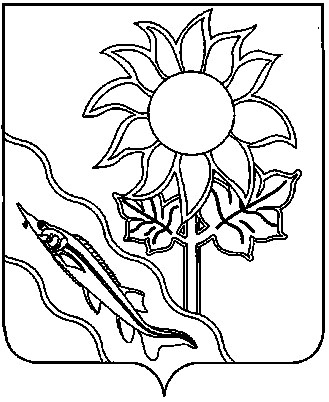 СОВЕТ МУНИЦИПАЛЬНОГО ОБРАЗОВАНИЯ ЕЙСКИЙ РАЙОНРЕШЕНИЕСОВЕТ МУНИЦИПАЛЬНОГО ОБРАЗОВАНИЯ ЕЙСКИЙ РАЙОНРЕШЕНИЕСОВЕТ МУНИЦИПАЛЬНОГО ОБРАЗОВАНИЯ ЕЙСКИЙ РАЙОНРЕШЕНИЕ9252 02 30029 05 0000 150Субвенции бюджетам муниципальных районов на компенсацию части платы, взимаемой с родителей (законных представителей) за присмотр и уход за детьми, посещающими образовательные организации, реализующие образовательные программы дошкольного образования9252 02 45303 05 0000 150Межбюджетные трансферты бюджетам муниципальных районов на ежемесячное денежное вознаграждение за классное руководство педагогическим работникам государственных и муниципальных общеобразовательных организацийКодНаименование доходаСумма 1 00 00000 00 0000 000Налоговые и неналоговые доходы815213,0Налоговые доходы - всего689657,01 01 01012 02 0000 110Налог на прибыль организаций, зачисляемый в бюджеты субъектов РФ*14820,01 01 02000 01 0000 110Налог на доходы физических лиц*521932,01 03 02000 01 0000 110Акцизы по подакцизным товарам (продукции), производимым на территории Российской Федерации*1466,0в том числе:1 03 02230 01 0000 110
1 03 02240 01 0000 110
1 03 02250 01 0000 110
1 03 02260 01 0000 110Доходы от уплаты акцизов на нефте-продукты, подлежащие распределению  между бюджетами субъектов РФ и местными бюджетами с учетом установленных дифференцированных нормативов отчислений в местные бюджеты *1466,0 1 05 01000  00 0000 110Налог, взимаемый в связи с  применением упрощенной системы налогообложения*54153,01 05 02000 02 0000 110Единый налог на вмененный доход для отдельных видов деятельности*64000,01 05 03000 01 0000 110Единый сельскохозяйственный налог* 12930,01 05 04020 02 0000 110Налог, взимаемый в связи с приме-нением патентной системы нало-гообложения, зачисляемый в бюджеты муниципальных районов* 1330,01 06 02000 02 0000 110Налог  на имущество организаций4758,0108 00000 00 0000  000Государственная пошлина*14268,0Неналоговые доходы - всего125556,01 11 05010 00 0000 120Доходы, получаемые в виде арендной платы за земельные участки,  государственная собственность на которые не разграничена, а также средства  от продажи права на заключение договоров аренды указанных земельных участков*107816,51 11 05025 05 0000 120Доходы, получаемые в виде арендной платы, а также средства от продажи права на заключение договоров аренды за земли, находящиеся в собственности муниципальных районов (за исключением земельных участков муниципальных бюджетных и автономных учреждений)291,61 11 05075 05 0000 120Доходы от сдачи в аренду имущества, составляющего казну муниципальных районов  (за исключением земельных участков)2400,01 11 07015 05 0000 120Доходы от перечисления части прибыли, остающейся после уплаты налогов и иных обязательных платежей муниципальных унитарных предприятий, созданных муниципальными районами70,01 12 01000 01 0000 120Плата за негативное воздействие на окружающую среду*4726,71 13 00000 00 0000 000Доходы от оказания платных услуг и компенсации затрат государства*1472,21 14 02050 05 0000 410Доходы от реализации имущества, находящегося в собственности муниципальных районов (за исключением движимого имущества муниципальных бюджетных и автономных учреждений, а также имущества муниципальных унитарных предприятий, в том числе казенных), в части реализации основных средств по указанному имуществу*5000,01 14 06010 00 0000 430Доходы от продажи земельных участков, государственная собственность на которые не разграничена *3090,01 16 00000 00 0000 000Штрафы, санкции, возмещение ущерба *294,01 17 05050 05 0000 180Прочие неналоговые доходы бюджетов муниципальных районов395,02 00 00000 00 0000 000Безвозмездные поступления1460230,1202 00000 00 0000 000Безвозмездные поступления от других бюджетов бюджетной системы Российской Федерации1460451,52 02 10000 00 0000 150Дотации бюджетам бюджетной системы Российской Федерации*197922,32 02 20000 00 0000 150Субсидии бюджетам бюджетной системы Российской Федерации (межбюджетные субсидии)*78275,82 02 30000 00 0000 150Субвенции бюджетам бюджетной системы Российской Федерации *1161098,92 02 40000 00 0000 150Иные межбюджетные трансферты*23154,5в том числе:2 02 40014 05 0000 150Межбюджетные трансферты, передаваемые бюджетам муниципальных районов из бюджетов поселений на осуществление части полномочий по решению вопросов местного значения в соответствии с заключенными соглашениями3213,72 02 45303 05 0000 150Межбюджетные трансферты бюджетам муниципальных районов на ежемесячное денежное вознаграждение за классное руководство педагогическим работникам государственных и муниципальных общеобразовательных организаций13540,82 02 49999 05 0000 150Прочие межбюджетные трансферты, передаваемые бюджетам муниципальных районов6400,02 19 00000 00 0000 000Возврат остатков субсидий, субвенций и иных межбюджетных трансфертов, имеющих целевое назначение, прошлых лет-221,4в том числе:2 19 60010 05 0000 150Возврат прочих остатков субсидий, субвенций и иных межбюджетных трансфертов, имеющих целевое назначение, прошлых лет из бюджетов муниципальных районов-221,4Всего доходов2275443,1КодНаименование доходаСуммаСуммаКодНаименование дохода2021 год 2022 год1 00 00000 00 0000 000Налоговые и неналоговые доходы854807,7868992,6Налоговые доходы - всего726575,4736646,51 01 01012 02 0000 110Налог на прибыль организаций, зачисляемый в бюджеты субъектов РФ*15425,016040,01 01 02000 01 0000 110Налог на доходы физических лиц*518459,8523199,01 03 02000 01 0000 110Акцизы по подакцизным товарам (продукции), производимым на территории Российской Федерации*1731,61925,5в том числе:1 03 02230 01 0000 110
1 03 02240 01 0000 110
1 03 02250 01 0000 110
1 03 02260 01 0000 110Доходы от уплаты акцизов на нефтепродукты, подлежащие распределению  между бюджетами  субъектов  РФ и местными бюджетами с учетом установленных дифференцированных нормативов отчислений в местные бюджеты *1731,61925,51 05 01000 00 0000 110Налог, взимаемый в связи с  применением  упрощенной системы налогообложения*132300,01354651 05 03000 01 0000 110Единый сельскохозяйственный налог* 13490,014096,01 05 04020 02 0000 110Налог, взимаемый в связи с применением патентной системы налогообложения, зачисляемый в бюджеты муниципальных районов* 25900,026460,01 06 02000 02 0000 110	Налог  на имущество организаций4758,04758108 00000 00 0000  000Государственная пошлина*14511,014703,0Неналоговые доходы - всего128232,3132346,11 11 05010 00 0000 120Доходы, получаемые в виде арендной платы за земельные участки,  государственная собственность на которые не разграничена, а также средства от продажи права на заключение договоров аренды указанных земельных участков*112452,6117288,11 11 05025 05 0000 120Доходы, получаемые в виде арендной платы, а также средства от продажи права на заключение договоров аренды за земли, находящиеся в собственности муниципальных районов (за исключением земельных участков муниципальных бюджетных и автономных учреждений)304,1317,21 11 05075 05 0000 120Доходы от сдачи в аренду имущества, составляющего казну муниципальных районов  (за исключением земельных участков)2503,22610,81 11 07015 05 0000 120Доходы от перечисления части прибыли, остающейся после уплаты налогов и иных обязательных платежей муниципальных унитарных предприятий, созданных муниципальными районами73,076,11 12 01000 01 0000 120Плата за негативное воздействие на окружающую среду*4726,74726,71 13 00000 00 0000 000Доходы от оказания платных услуг и компенсации затрат государства*1310,81317,81 14 02050 05 0000 410Доходы от реализации имущества, находящегося в собственности муниципальных районов (за исключением движимого имущества муниципальных бюджетных и автономных учреждений, а также имущества муниципальных унитарных предприятий, в том числе казенных), в части реализации основных средств по указанному имуществу3000,02000,01 14 06010 00 0000 430Доходы от продажи земельных участков, государственная собственность на которые не разграничена *3222,93361,41 16 00000 00 0000 000Штрафы, санкции, возмещение ущерба *303,0312,01 17 05050 05 0000 180Прочие неналоговые доходы бюджетов муниципальных районов336,0336,02 00 00000 00 0000 000Безвозмездные поступления1376739,71318429,3202 00000 00 0000 000Безвозмездные поступления от других бюджетов бюджетной системы Российской Федерации1376739,71318429,32 02 10000 00 0000 150Дотации бюджетам бюджетной системы Российской Федерации*137513,4137881,42 02 20000 00 0000 150Субсидии бюджетам бюджетной системы Российской Федерации (межбюджетные субсидии)*67262,77332,02 02 30000 00 0000 150Субвенции бюджетам бюджетной системы Российской Федерации*1131341,21132593,52 02 40000 00 0000 150Иные межбюджетные трансферты*40622,440622,4Всего доходов2231547,42187421,9КодНаименование доходаСумма1232 00 00000 00 0000 000Безвозмездные поступления1 457 237,82 02 00000 00 0000 000Безвозмездные поступления от других бюджетов бюджетной системы Российской Федерации1 457 237,82 02 10000 00 0000 150Дотации бюджетам бюджетной системы Российской Федерации 197 922,32 02 15001 05 0000 150Дотации бюджетам муниципальных районов на выравнивание бюджетной обеспеченности из субъекта Российской Федерации155 132,42 02 15002 05 0000 150Дотации бюджетам муниципальных районов на поддержку мер по обеспечению сбалансированности бюджетов36 344,72 02 19999 05 0000 150Прочие дотации бюджетам муниципальных районов6 445,22 02 20000 00 0000 150Субсидии бюджетам бюджетной системы Российской Федерации (межбюджетные субсидии)78 275,82 02 20077 05 0000 150Субсидии бюджетам муниципальных районов на софинансирование капитальных вложений в объекты муниципальной собственности33 300,02 02 25169 05 0000 150Субсидии бюджетам муниципальных районов на обновление материально-технической базы для формирования у обучающихся современных технологических и гуманитарных навыков1 117,12 02 25304 05 0000 150Субсидии бюджетам муниципальных районов на организацию бесплатного горячего питания обучающихся, получающих начальное общее образование в государственных и муниципальных образовательных организациях23 178,82 02 29999 05 0000 150Прочие субсидии бюджетам муниципальных районов20 679,9в том числе:Субсидии на реализацию мероприятий государственной программы Краснодарского края "Развитие образования"11 974,9Субсидии на обеспечение условий для развития физической культуры и массового спорта в части оплаты труда инструкторов по спорту 758,1Субсидии на реализацию мероприятий по формированию и содержанию муниципальных архивов2 350,0Субсидии на капитальный ремонт и ремонт автомобильных дорог общего пользования местного значения2 853,0Субсидии на организацию библиотечного обслуживания населения, комплектование и обеспечение сохранности библиотечных фондов библиотек поселений, межпоселенческих библиотек и библиотек городского округа32,1Субсидии на финансовое обеспечение непредвиденных расходов по организации предоставления общедоступного и бесплатного дошкольного, начального общего, основного общего, среднего общего образования по основным общеобразовательным программам в муниципальных образовательных организациях, созданию условий для осуществления присмотра и ухода за детьми, содержания детей в муниципальных образовательных организациях на софинансирование мероприятий в части оснащения помещений муниципальных дошкольных образовательных и общеобразовательных организаций оборудованием для обеззараживания воздуха, предназначенным для работы в присутствии людей2 711,8202 30000 00 0000 150Субвенции бюджетам бюджетной системы Российской Федерации 1 161 098,92 02 30024 05 0000 150Субвенции бюджетам муниципальных районов на выполнение передаваемых полномочий субъектов Российской Федерации1 088 244,6в том числе:Субвенции на осуществление отдельных государственных полномочий по предоставлению социальной поддержки отдельным категориям работников муниципальных физкультурно-спортивных организаций отрасли «Физическая культура и спорт» и муниципальных организаций дополнительного образования, реализующих дополнительные общеобразовательные программы в области физической культуры и спорта, отрасли «Образование»515,7Субвенции на осуществление отдельных государственных полномочий по созданию и организации деятельности комиссий по делам несовершеннолетних и защите их прав3 458,0Субвенции на осуществление отдельных государственных полномочий  Краснодарского края по поддержке сельскохозяйственного производства 11 668,6Субвенции на осуществление отдельных государственных полномочий Краснодарского края по ведению учета граждан отдельных категорий в качестве нуждающихся в жилых помещениях и по формированию списка детей-сирот и детей, оставшихся без попечения родителей, лиц из числа детей-сирот и детей, оставшихся без попечения родителей, лиц, относившихся к категории детей-сирот и детей, оставшихся без попечения родителей, подлежащих обеспечению жилыми помещениями640,6Субвенции на осуществление государственных полномочий по финансовому обеспечению государственных гарантий реализации прав на получение общедоступного и бесплатного образования в муниципальных дошкольных и общеобразовательных организациях 969 917,3Субвенции на осуществление отдельных государственных полномочий Краснодарского края по организации оздоровления и отдыха детей640,8Субвенции на осуществление отдельных государственных полномочий по организации и осуществлению деятельности по опеке и попечительству в отношении несовершеннолетних8 514,0Субвенции на осуществление отдельных государственных полномочий по оплате проезда детей-сирот и детей, оставшихся без попечения родителей, находящихся под опекой (попечительством), включая предварительную опеку (попечительство), переданных на воспитание в приемную семью или на патронатное воспитание, к месту лечения и обратно72,8Субвенции на осуществление отдельных государственных полномочий по предоставлению мер социальной поддержки в виде компенсации расходов на оплату жилых помещений, отопления и освещения педагогическим работникам муниципальных образовательных организаций, проживающим и работающим в сельских населённых пунктах, рабочих поселках (поселках городского типа) на территории Краснодарского края11 498,2Субвенции на осуществление отдельных государственных полномочий Краснодарского края на выплату единовременного пособия на ремонт жилых помещений, принадлежащих детям-сиротам и детям, оставшимся без попечения родителей, и лицам из их числа на праве собственности, по окончании пребывания в образовательных и иных организациях, в том числе в организациях социального обслуживания граждан, приемных семьях, семьях опекунов (попечителей), а также по окончании службы в Вооруженных Силах Российской Федерации или по возвращении из учреждений, исполняющих наказание в виде лишения свободы, при их возвращении в указанные жилые помещения66,0Субвенции на осуществление отдельных государственных полномочий по выплате ежемесячных денежных средств на содержание детей, нуждающихся в особой заботе государства,  переданных на патронатное воспитание118,5Субвенции на осуществление отдельных государственных полномочий по выплате ежемесячного вознаграждения, причитающегося патронатным воспитателям за оказание услуг по осуществлению патронатного воспитания и постинтернатного сопровождения165,1Субвенции на осуществление отдельных государственных полномочий по выплате единовременного пособия детям-сиротам и детям, оставшимся без попечения родителей, и лицам из их числа на государственную регистрацию права собственности (права пожизненного наследуемого владения), в том числе на оплату услуг, необходимых для ее осуществления, за исключением жилых помещений, приобретенных за счет средств краевого бюджета15,6Субвенции на осуществление государственных полномочий Краснодарского края в области обращения с животными, предусмотренных законодательством в области обращения с животными, в том числе организации мероприятий при осуществлении деятельности по обращению с животными без владельцев на территории муниципальных образований Краснодарского края974,6Субвенции на осуществление отдельных государственных полномочий по выявлению обстоятельств, свидетельствующих о необходимости оказания детям-сиротам и детям, оставшимся без попечения родителей, лицам из числа детей-сирот и детей, оставшихся без попечения родителей, содействия в преодолении трудной жизненной ситуации, и осуществлению контроля за использованием детьми-сиротами и детьми, оставшимися без попечения родителей, лицами из числа детей-сирот и детей, оставшихся без попечения родителей, предоставленных им жилых помещений специализированного жилищного фонда879,2Субвенции на осуществление отдельных государственных полномочий по обеспечению льготным питанием учащихся из многодетных семей в муниципальных общеобразовательных организациях795,4Субвенции на осуществление отдельных государственных полномочий Краснодарского края по формированию и утверждению списков граждан, лишившихся жилого помещения в результате чрезвычайных ситуаций66,0Субвенции на осуществление отдельных государственных полномочий Краснодарского края по формированию и утверждению списков граждан Российской Федерации, пострадавших в результате чрезвычайных ситуаций регионального и межмуниципального характера на территории Краснодарского края, и членов семей граждан Российской Федерации, погибших (умерших) в результате этих чрезвычайных ситуаций66,0Субвенции на осуществление отдельных государственных полномочий по материально-техническому обеспечению пунктов проведения экзаменов для государственной итоговой аттестации по образовательным программам основного общего и среднего общего образования и выплате педагогическим работникам, участвующим в проведении государственной итоговой аттестации по образовательным программам основного общего и среднего общего образования, компенсации за работу по подготовке и проведению указанной государственной итоговой аттестации 8 722,5Субвенции на осуществление отдельных государственных полномочий по строительству и реконструкции объектов здравоохранения, включая проектно-изыскательские работы, необходимых для организации оказания медицинской помощи в соответствии с территориальной программой государственных гарантий бесплатного оказания гражданам медицинской помощи в Краснодарском крае23 318,1Субвенции на осуществление отдельных государственных полномочий по обеспечению жилыми помещениями детей-сирот и детей, оставшихся без попечения родителей, лиц из числа детей-сирот и детей, оставшихся без попечения родителей, в соответствии с Законом Краснодарского края "Об обеспечении дополнительных гарантий прав на имущество и жилое помещение детей-сирот и детей, оставшихся без попечения родителей, в Краснодарском крае"44 850,4Субвенции на осуществление отдельных государственных полномочий Краснодарского края по осуществлению регионального государственного жилищного надзора и лицензионного контроля1 281,22 02 30027 05 0000 150Субвенции бюджетам муниципальных районов на содержание ребенка в семье опекуна и приемной семье, а также вознаграждение, причитающееся приемному родителю50 486,9в том числе:Субвенции на осуществление отдельных государственных полномочий по выплате ежемесячных денежных средств на содержание детей-сирот и детей, оставшихся без попечения родителей, находящихся под опекой (попечительством), включая предварительную опеку (попечительство), переданных на воспитание в приемную семью28 747,0Субвенции на осуществление отдельных государственных полномочий по выплате ежемесячного вознаграждения, причитающегося приемным родителям за оказание услуг по воспитанию приемных детей21 739,92 02 30029 05 0000 150Субвенции бюджетам муниципальных районов на компенсацию части платы, взимаемой с родителей (законных представителей) за присмотр и уход за детьми, посещающими образовательные организации, реализующие образовательные программы дошкольного образования11 196,42 02 35082 05 0000 150Субвенции бюджетам муниципальных районов на предоставление жилых помещений детям-сиротам и детям, оставшимся без попечения родителей, лицам из их числа по договорам найма специализированных жилых помещений9 268,62 02 35120 05 0000 150Субвенции бюджетам муниципальных районов на осуществление полномочий по составлению (изменению) списков кандидатов в присяжные заседатели федеральных судов общей юрисдикции в Российской Федерации25,92 02 35469 05 0000 150Субвенции бюджетам муниципальных районов на проведение Всероссийской переписи населения 2020 года1 876,52 02 40000 00 0000 150Иные межбюджетные трансферты19 940,82 02 45303 05 0000 150Межбюджетные трансферты бюджетам муниципальных районов на ежемесячное денежное вознаграждение за классное руководство педагогическим работникам государственных и муниципальных общеобразовательных организаций13 540,82 02 49999 05 0000 150Прочие межбюджетные трансферты, передаваемые бюджетам муниципальных районов6 400,0КодНаименование доходаСуммаСуммаКодНаименование дохода2021 год2022 год12342 00 00000 00 0000 000Безвозмездные поступления1 376 739,71 318 429,32 02 00000 00 0000 000Безвозмездные поступления от других бюджетов бюджетной системы Российской Федерации1 376 739,71 318 429,32 02 10000 00 0000 150Дотации бюджетам бюджетной системы Российской Федерации 137 513,4137 881,42 02 15001 05 0000 150Дотации бюджетам муниципальных районов на выравнивание бюджетной обеспеченности из субъекта Российской Федерации137 513,4137 881,42 02 20000 00 0000 150Субсидии бюджетам бюджетной системы Российской Федерации (межбюджетные субсидии)67 262,77 332,02 02 20077 05 0000 150Субсидии бюджетам муниципальных районов на софинансирование капитальных вложений в объекты муниципальной собственности63 255,90,02 02 25169 05 0000 150Субсидии бюджетам муниципальных районов на обновление материально-технической базы для формирования у обучающихся современных технологических и гуманитарных навыков1 127,04 502,52 02 29999 05 0000 150Прочие субсидии бюджетам муниципальных районов2 879,82 829,5в том числе:Субсидии на капитальный ремонт и ремонт автомобильных дорог общего пользования местного значения2 811,12 829,5Субсидии на организацию библиотечного обслуживания населения, комплектование и обеспечение сохранности библиотечных фондов библиотек поселений, межпоселенческих библиотек и библиотек городского округа32,10,0Субсидии на проведение мероприятий по подключению общедоступных библиотек, находящихся в муниципальной собственности, к сети "Интернет" и развитию системы библиотечного дела с учетом задачи расширения информационных технологий и оцифровки36,60,0202 30000 00 0000 150Субвенции бюджетам бюджетной системы Российской Федерации 1 131 341,21 132 593,52 02 30024 05 0000 150Субвенции бюджетам муниципальных районов на выполнение передаваемых полномочий субъектов Российской Федерации1 054 775,51 055 207,8в том числе:Субвенции на осуществление отдельных государственных полномочий по предоставлению социальной поддержки отдельным категориям работников муниципальных физкультурно-спортивных организаций отрасли «Физическая культура и спорт» и муниципальных организаций дополнительного образования, реализующих дополнительные общеобразовательные программы в области физической культуры и спорта, отрасли «Образование»343,8343,8Субвенции на осуществление отдельных государственных полномочий по созданию и организации деятельности комиссий по делам несовершеннолетних и защите их прав3 458,03 458,0Субвенции на осуществление отдельных государственных полномочий  Краснодарского края по поддержке сельскохозяйственного производства 7 332,87 332,8Субвенции на осуществление отдельных государственных полномочий Краснодарского края по ведению учета граждан отдельных категорий в качестве нуждающихся в жилых помещениях и по формированию списка детей-сирот и детей, оставшихся без попечения родителей, лиц из числа детей-сирот и детей, оставшихся без попечения родителей, лиц, относившихся к категории детей-сирот и детей, оставшихся без попечения родителей, подлежащих обеспечению жилыми помещениями640,6640,6Субвенции на осуществление государственных полномочий по финансовому обеспечению государственных гарантий реализации прав на получение общедоступного и бесплатного образования в муниципальных дошкольных и общеобразовательных организациях 969 067,1969 067,1Субвенции на осуществление отдельных государственных полномочий Краснодарского края по организации оздоровления и отдыха детей640,8640,8Субвенции на осуществление отдельных государственных полномочий по организации и осуществлению деятельности по опеке и попечительству в отношении несовершеннолетних8 514,08 514,0Субвенции на осуществление отдельных государственных полномочий по оплате проезда детей-сирот и детей, оставшихся без попечения родителей, находящихся под опекой (попечительством), включая предварительную опеку (попечительство), переданных на воспитание в приемную семью или на патронатное воспитание, к месту лечения и обратно72,872,8Субвенции на осуществление отдельных государственных полномочий по предоставлению мер социальной поддержки в виде компенсации расходов на оплату жилых помещений, отопления и освещения педагогическим работникам муниципальных образовательных организаций, проживающим и работающим в сельских населённых пунктах, рабочих поселках (поселках городского типа) на территории Краснодарского края11 961,312 443,0Субвенции на осуществление отдельных государственных полномочий Краснодарского края на выплату единовременного пособия на ремонт жилых помещений, принадлежащих детям-сиротам и детям, оставшимся без попечения родителей, и лицам из их числа на праве собственности, по окончании пребывания в образовательных и иных организациях, в том числе в организациях социального обслуживания граждан, приемных семьях, семьях опекунов (попечителей), а также по окончании службы в Вооруженных Силах Российской Федерации или по возвращении из учреждений, исполняющих наказание в виде лишения свободы, при их возвращении в указанные жилые помещения165,066,0Субвенции на осуществление отдельных государственных полномочий по выплате ежемесячных денежных средств на содержание детей, нуждающихся в особой заботе государства,  переданных на патронатное воспитание123,3128,2Субвенции на осуществление отдельных государственных полномочий по выплате ежемесячного вознаграждения, причитающегося патронатным воспитателям за оказание услуг по осуществлению патронатного воспитания и постинтернатного сопровождения171,7178,6Субвенции на осуществление отдельных государственных полномочий по выплате единовременного пособия детям-сиротам и детям, оставшимся без попечения родителей, и лицам из их числа на государственную регистрацию права собственности (права пожизненного наследуемого владения), в том числе на оплату услуг, необходимых для ее осуществления, за исключением жилых помещений, приобретенных за счет средств краевого бюджета5,25,2Субвенции на осуществление государственных полномочий Краснодарского края в области обращения с животными, предусмотренных законодательством в области обращения с животными, в том числе организации мероприятий при осуществлении деятельности по обращению с животными без владельцев на территории муниципальных образований Краснодарского края735,1735,1Субвенции на осуществление отдельных государственных полномочий по выявлению обстоятельств, свидетельствующих о необходимости оказания детям-сиротам и детям, оставшимся без попечения родителей, лицам из числа детей-сирот и детей, оставшихся без попечения родителей, содействия в преодолении трудной жизненной ситуации, и осуществлению контроля за использованием детьми-сиротами и детьми, оставшимися без попечения родителей, лицами из числа детей-сирот и детей, оставшихся без попечения родителей, предоставленных им жилых помещений специализированного жилищного фонда1 318,81 318,8Субвенции на осуществление отдельных государственных полномочий по обеспечению льготным питанием учащихся из многодетных семей в муниципальных общеобразовательных организациях978,41 017,8Субвенции на осуществление отдельных государственных полномочий Краснодарского края по формированию и утверждению списков граждан, лишившихся жилого помещения в результате чрезвычайных ситуаций66,066,0Субвенции на осуществление отдельных государственных полномочий Краснодарского края по формированию и утверждению списков граждан Российской Федерации, пострадавших в результате чрезвычайных ситуаций регионального и межмуниципального характера на территории Краснодарского края, и членов семей граждан Российской Федерации, погибших (умерших) в результате этих чрезвычайных ситуаций66,066,0Субвенции на осуществление отдельных государственных полномочий по материально-техническому обеспечению пунктов проведения экзаменов для государственной итоговой аттестации по образовательным программам основного общего и среднего общего образования и выплате педагогическим работникам, участвующим в проведении государственной итоговой аттестации по образовательным программам основного общего и среднего общего образования, компенсации за работу по подготовке и проведению указанной государственной итоговой аттестации 4 612,44 612,4Субвенции на осуществление отдельных государственных полномочий по обеспечению жилыми помещениями детей-сирот и детей, оставшихся без попечения родителей, лиц из числа детей-сирот и детей, оставшихся без попечения родителей, в соответствии с Законом Краснодарского края "Об обеспечении дополнительных гарантий прав на имущество и жилое помещение детей-сирот и детей, оставшихся без попечения родителей, в Краснодарском крае"40 211,740 210,1Субвенции на осуществление отдельных государственных полномочий Краснодарского края по осуществлению регионального государственного жилищного надзора и лицензионного контроля1 281,21 281,2Субвенции на осуществление отдельных государственных полномочий Краснодарского края по обеспечению отдыха детей в каникулярное время в профильных лагерях, организованных муниципальными общеобразовательными организациями Краснодарского края3 009,53 009,52 02 30027 05 0000 150Субвенции бюджетам муниципальных районов на содержание ребенка в семье опекуна и приемной семье, а также вознаграждение, причитающееся приемному родителю54 760,556 952,1в том числе:Субвенции на осуществление отдельных государственных полномочий по выплате ежемесячных денежных средств на содержание детей-сирот и детей, оставшихся без попечения родителей, находящихся под опекой (попечительством), включая предварительную опеку (попечительство), переданных на воспитание в приемную семью30 227,231 436,5Субвенции на осуществление отдельных государственных полномочий по выплате ежемесячного вознаграждения, причитающегося приемным родителям за оказание услуг по воспитанию приемных детей24 533,325 515,62 02 30029 05 0000 150Субвенции бюджетам муниципальных районов на компенсацию части платы, взимаемой с родителей (законных представителей) за присмотр и уход за детьми, посещающими образовательные организации, реализующие образовательные программы дошкольного образования12 509,112 509,12 02 35082 05 0000 150Субвенции бюджетам муниципальных районов на предоставление жилых помещений детям-сиротам и детям, оставшимся без попечения родителей, лицам из их числа по договорам найма специализированных жилых помещений9 268,67 723,92 02 35120 05 0000 150Субвенции бюджетам муниципальных районов на осуществление полномочий по составлению (изменению) списков кандидатов в присяжные заседатели федеральных судов общей юрисдикции в Российской Федерации27,5200,6202 40000 00 0000 150Иные межбюджетные трансферты40 622,440 622,42 02 45303 05 0000 150Межбюджетные трансферты бюджетам муниципальных районов на ежемесячное денежное вознаграждение за классное руководство педагогическим работникам государственных и муниципальных общеобразовательных организаций40 622,440 622,4№
п/пНаименование поселенийВсего межбюджетные трансфертыв том числе на решение вопросов местного значенияв том числе на решение вопросов местного значенияв том числе на решение вопросов местного значенияв том числе на решение вопросов местного значения№
п/пНаименование поселенийВсего межбюджетные трансфертыОбеспечение условий для развития на территории поселения физической культуры и массового спорта, организация проведения официальных физкультурно-оздоровительных и спортивных мероприятий поселенияОсуществление внешнего муниципального финансового контроляСоздание условий для организации досуга и обеспечения жителей поселения услугами организаций культурыОрганизация в границах поселения тепло- и водоснабжения, водоотведения12345671.Муниципальное образование Александровское сельское поселение в составе муниципального образования Ейский район103,324,279,12.Муниципальное образование Должанское сельское поселение в составе муниципального образования Ейский район166,832,7134,13.Муниципальное образование Ейское сельское поселение в составе муниципального образования Ейский район25,025,04.Муниципальное образование Камышеватское сельское поселение в составе муниципального образования Ейский район27,127,15.Муниципальное образование Копанское сельское поселение в составе муниципального образования Ейский район75,420,055,46.Муниципальное образование Красноармейское сельское поселение в составе муниципального образования Ейский район48,114,034,17.Муниципальное образование Кухаривское сельское поселение в составе муниципального образования Ейский район89,322,267,18.Муниципальное образование Моревское сельское поселение в составе муниципального образования Ейский район549,26,6500,042,69.Муниципальное образование Трудовое сельское поселение в составе муниципального образования Ейский район50,312,238,110.Муниципальное образование Ясенское сельское поселение в составе муниципального образования Ейский район106,127,278,911.Муниципальное образование Ейское городское поселение в составе муниципального образования Ейский район1973,1800,0498,4674,7Всего:3213,7800,0709,6500,01204,1№
п/пНаименованиеЦСРВРСумма№
п/пНаименованиеЦСРВРСумма123333451Муниципальная программа "Развитие здравоохранения в Ейском районе"010000000023 318,1Профилактика заболеваний и формирование здорового образа жизни. Развитие первичной медико-санитарной помощи011000000023 318,1Укрепление материально-технической базы объектов здравоохранения011010000023 318,1Осуществление отдельных государственных полномочий по строительству и реконструкции объектов здравоохранения, включая проектно-изыскательские работы, необходимых для организации оказания медицинской помощи в соответствии с территориальной программой государственных гарантий бесплатного оказания гражданам медицинской помощи в Краснодарском крае011016096023 318,1Капитальные вложения в объекты государственной (муниципальной) собственности011016096040023 318,12Муниципальная программа "Развитие образования в Ейском районе"02000000001 488 174,0Развитие дошкольного, общего и дополнительного образования детей02100000001 427 992,0Повышение качества предоставления муниципальных услуг в сфере дошкольного образования0210100000648 442,3Расходы на обеспечение деятельности (оказание услуг) муниципальных учреждений0210100590173 752,6Предоставление субсидий бюджетным, автономным учреждениям и иным некоммерческим организациям0210100590600173 752,6Осуществление отдельных государственных полномочий по обеспечению выплаты компенсации части родительской платы за присмотр и уход за детьми, посещающими образовательные организации, реализующие образовательную программу дошкольного образования021016071011 196,4Закупка товаров, работ и услуг для обеспечения государственных (муниципальных) нужд0210160710200110,9Социальное обеспечение и иные выплаты населению021016071030011 085,5Осуществление государственных полномочий по финансовому    обеспечению государственных гарантий реализации прав на получение общедоступного и бесплатного образования в муниципальных дошкольных и общеобразовательных организациях0210160860463 493,3Предоставление субсидий бюджетным, автономным учреждениям и иным некоммерческим организациям0210160860600463 493,3Обеспечение общеобразовательными организациями улучшения качества  муниципальных услуг0210200000633 352,5Расходы на обеспечение деятельности (оказание услуг) муниципальных учреждений021020059093 123,1Предоставление субсидий бюджетным, автономным учреждениям и иным некоммерческим организациям021020059060093 123,1Реализация мероприятий муниципальной программы02102100001 780,6Предоставление субсидий бюджетным, автономным учреждениям и иным некоммерческим организациям02102100006001 780,6Частичная компенсация удорожания стоимости питания учащихся общеобразовательных организаций02102110707 351,4Предоставление субсидий бюджетным, автономным учреждениям и иным некоммерческим организациям02102110706007 351,4Ежемесячное денежное вознаграждение за классное руководство педагогическим работникам государственных и муниципальных общеобразовательных организаций021025303013 540,8Предоставление субсидий бюджетным, автономным учреждениям и иным некоммерческим организациям021025303060013 540,8Осуществление государственных полномочий по финансовому    обеспечению государственных гарантий реализации прав на получение общедоступного и бесплатного образования в муниципальных дошкольных и общеобразовательных организациях0210260860492 102,9Предоставление субсидий бюджетным, автономным учреждениям и иным некоммерческим организациям0210260860600492 102,9Осуществление отдельных государственных полномочий по обеспечению льготным питанием учащихся из многодетных семей в муниципальных общеобразовательных организациях0210262370795,4Предоставление субсидий бюджетным, автономным учреждениям и иным некоммерческим организациям0210262370600795,4Организация бесплатного горячего питания обучающихся по образовательным программам начального общего образования в муниципальных образовательных организациях02102L304024 658,3Предоставление субсидий бюджетным, автономным учреждениям и иным некоммерческим организациям02102L304060024 658,3Развитие системы дополнительного образования021030000092 285,7Расходы на обеспечение деятельности (оказание услуг) муниципальных учреждений021030059092 285,7Расходы на выплаты персоналу в целях обеспечения выполнения функций государственными (муниципальными) органами, казенными учреждениями, органами управления государственными внебюджетными фондами021030059010052 442,6Закупка товаров, работ и услуг для обеспечения государственных (муниципальных) нужд02103005902002 392,1Социальное обеспечение и иные выплаты населению021030059030021,9Предоставление субсидий бюджетным, автономным учреждениям и иным некоммерческим организациям021030059060037 384,6Иные бюджетные ассигнования021030059080044,5Развитие сети образовательных учреждений, их инфраструктуры и учебно-материальной базы021040000024 683,7Реализация мероприятий государственной программы Краснодарского края "Развитие образования"02104S06005 245,6Предоставление субсидий бюджетным, автономным учреждениям и иным некоммерческим организациям02104S06006005 245,6Осуществление муниципальными учреждениями капитального ремонта02104090202 001,7Предоставление субсидий бюджетным, автономным учреждениям и иным некоммерческим организациям02104090206002 001,7Реализация мероприятий муниципальной программы02104100002 367,2Капитальные вложения в объекты государственной (муниципальной) собственности021041000040040,0Предоставление субсидий бюджетным, автономным учреждениям и иным некоммерческим организациям02104100006002 327,2Мероприятия праздничных дней и памятных дат, участие в конкурсах0210410030300,0Предоставление субсидий бюджетным, автономным учреждениям и иным некоммерческим организациям0210410030600300,0Строительство общеобразовательной организации со столовой и пищеблоком в поселке Краснофлотский02104120905 157,4Капитальные вложения в объекты государственной (муниципальной) собственности02104120904005 157,4Дополнительная помощь местным бюджетам для решения социально значимых вопросов местного значения02104629805 900,0Закупка товаров, работ и услуг для обеспечения государственных (муниципальных) нужд0210462980200300,0Предоставление субсидий бюджетным, автономным учреждениям и иным некоммерческим организациям02104629806005 600,0Средства резервного фонда администрации Краснодарского края(софинансирование мероприятий в части оснащения помещений муниципальных дошкольных образовательных и общеобразовательных организаций оборудованием для обеззараживания воздуха, предназначенным для работы в присутствии людей)02104S24003 711,8Предоставление субсидий бюджетным, автономным учреждениям и иным некоммерческим организациям02104S24006003 711,8Создание механизмов мотивации педагогов к повышению качества работы и непрерывному профессиональному развитию0210500000200,0Мероприятия праздничных дней и памятных дат, участие в конкурсах0210510030200,0Закупка товаров, работ и услуг для обеспечения государственных (муниципальных) нужд0210510030200200,0Создание условий для введения новых государственных образовательных стандартов02106000008 597,5Осуществление отдельных государственных полномочий по материально-техническому обеспечению пунктов проведения экзаменов для государственной итоговой аттестации по образовательным программам основного общего и среднего общего образования и выплате педагогическим работникам, участвующим в проведении указанной государственной итоговой аттестации, компенсации за работу по подготовке и проведению государственной итоговой аттестации по образовательным программам основного общего и среднего общего образования02106625008 597,5Предоставление субсидий бюджетным, автономным учреждениям и иным некоммерческим организациям02106625006008 597,5Обеспечение системы образования Ейского района высококвалифицированными кадрами, повышение их профессионального уровня021070000011 413,1Осуществление отдельных государственных полномочий по предоставлению социальной поддержки отдельным категориям работников муниципальных физкультурно-спортивных организаций отрасли «Физическая культура и спорт» и муниципальных организаций дополнительного образования, реализующих дополнительные общеобразовательные программы в области физической культуры и спорта, отрасли «Образование»0210760740109,4Социальное обеспечение и иные выплаты населению0210760740300109,4Осуществление отдельных государственных полномочий по предоставлению мер социальной поддержки в виде компенсации расходов на оплату жилых помещений, отопления и освещения педагогическим работникам муниципальных образовательных организаций, проживающим и работающим в сельских населенных пунктах, рабочих поселках (поселках городского типа) на территории Краснодарского края021076082011 303,7Расходы на выплаты персоналу в целях обеспечения выполнения функций государственными (муниципальными) органами, казенными учреждениями, органами управления государственными внебюджетными фондами0210760820100759,9Социальное обеспечение и иные выплаты населению021076082030014,4Предоставление субсидий бюджетным, автономным учреждениям и иным некоммерческим организациям021076082060010 529,4Федеральный проект "Современная школа"021E19 017,2Обновление материально-технической базы для формирования у обучающихся современных технологических и гуманитарных навыков021E1516901 188,5Предоставление субсидий бюджетным, автономным учреждениям и иным некоммерческим организациям021E1516906001 188,5Создание (обновление) материально-технической базы для реализации основных и дополнительных общеобразовательных программ цифрового и гуманитарного профилей в общеобразовательных организациях, расположенных в сельской местности и малых городах021E1S16907 828,7Предоставление субсидий бюджетным, автономным учреждениям и иным некоммерческим организациям021E1S16906007 828,7Отдельные мероприятия муниципальной программы022000000060 182,0Обеспечение высокого качества управления процессом развития образования022010000013 172,1Расходы на обеспечение функций органов местного самоуправления022010019013 172,1Расходы на выплаты персоналу в целях обеспечения выполнения функций государственными (муниципальными) органами, казенными учреждениями, органами управления государственными внебюджетными фондами022010019010012 672,8Закупка товаров, работ и услуг для обеспечения государственных (муниципальных) нужд0220100190200499,3Обеспечение информационно-аналитического и методического управления системой образования детей022020000011 481,6Расходы на обеспечение деятельности (оказание услуг) муниципальных учреждений022020059011 481,6Расходы на выплаты персоналу в целях обеспечения выполнения функций государственными (муниципальными) органами, казенными учреждениями, органами управления государственными внебюджетными фондами022020059010010 626,2Закупка товаров, работ и услуг для обеспечения государственных (муниципальных) нужд0220200590200852,5Иные бюджетные ассигнования02202005908002,9Организация бухгалтерского учета финансово-хозяйственной деятельности муниципальных учреждений022030000035 528,3Расходы на обеспечение деятельности (оказание услуг) муниципальных учреждений022030059021 082,2Расходы на выплаты персоналу в целях обеспечения выполнения функций государственными (муниципальными) органами, казенными учреждениями, органами управления государственными внебюджетными фондами022030059010018 678,6Закупка товаров, работ и услуг для обеспечения государственных (муниципальных) нужд02203005902002 351,8Иные бюджетные ассигнования022030059080051,8Осуществление государственных полномочий по финансовому    обеспечению государственных гарантий реализации прав на получение общедоступного и бесплатного образования в муниципальных дошкольных и общеобразовательных организациях022036086014 321,1Расходы на выплаты персоналу в целях обеспечения выполнения функций государственными (муниципальными) органами, казенными учреждениями, органами управления государственными внебюджетными фондами022036086010013 658,7Закупка товаров, работ и услуг для обеспечения государственных (муниципальных) нужд0220360860200662,4Осуществление отдельных государственных полномочий по материально-техническому обеспечению пунктов проведения экзаменов для государственной итоговой аттестации по образовательным программам основного общего и среднего общего образования и выплате педагогическим работникам, участвующим в проведении указанной государственной итоговой аттестации, компенсации за работу по подготовке и проведению государственной итоговой аттестации по образовательным программам основного общего и среднего общего образования0220362500125,0Закупка товаров, работ и услуг для обеспечения государственных (муниципальных) нужд0220362500200125,03Муниципальная программа "Социальная поддержка граждан в Ейском районе"030000000064 553,6Отдельные мероприятия муниципальной программы031000000064 553,6Обеспечение дополнительных гарантий по социальной поддержке детей-сирот и детей, оставшихся без попечения родителей031010000059 925,3Осуществление отдельных государственных полномочий по выплате ежемесячных денежных средств на содержание детей-сирот и детей, оставшихся без попечения родителей, находящихся под опекой (попечительством), включая предварительную опеку (попечительство), переданных на воспитание в приемную семью031016067028 747,0Закупка товаров, работ и услуг для обеспечения государственных (муниципальных) нужд0310160670200424,9Социальное обеспечение и иные выплаты населению031016067030028 322,1Осуществление отдельных государственных полномочий по  выплате ежемесячного вознаграждения, причитающегося приемным родителям за оказание услуг по воспитанию приемных детей031016068021 739,9Закупка товаров, работ и услуг для обеспечения государственных (муниципальных) нужд0310160680200221,0Социальное обеспечение и иные выплаты населению031016068030021 518,9Осуществление отдельных государственных полномочий по выплате ежемесячных денежных средств на содержание детей, нуждающихся в особой заботе государства, переданных на патронатное воспитание0310160720118,5Закупка товаров, работ и услуг для обеспечения государственных (муниципальных) нужд03101607202001,8Социальное обеспечение и иные выплаты населению0310160720300116,7Осуществление отдельных государственных полномочий по выплате ежемесячного вознаграждения, причитающегося патронатным воспитателям за оказание услуг по осуществлению патронатного воспитания и постинтернатного сопровождения0310160730165,1Закупка товаров, работ и услуг для обеспечения государственных (муниципальных) нужд03101607302001,7Социальное обеспечение и иные выплаты населению0310160730300163,4Осуществление отдельных государственных полномочий по организации и осуществлению деятельности по опеке и попечительству в отношении несовершеннолетних03101608808 514,0Расходы на выплаты персоналу в целях обеспечения выполнения функций государственными (муниципальными) органами, казенными учреждениями, органами управления государственными внебюджетными фондами03101608801007 530,0Закупка товаров, работ и услуг для обеспечения государственных (муниципальных) нужд0310160880200984,0Осуществление отдельных государственных полномочий Краснодарского края по организации оздоровления и отдыха детей0310160900640,8Расходы на выплаты персоналу в целях обеспечения выполнения функций государственными (муниципальными) органами, казенными учреждениями, органами управления государственными внебюджетными фондами0310160900100558,8Закупка товаров, работ и услуг для обеспечения государственных (муниципальных) нужд031016090020082,0Дополнительное материальное обеспечение к трудовой пенсии за выслугу лет лицам, замещавшим муниципальные должности и должности муниципальной службы03102000004 628,3Решение Совета муниципального образования Ейский район от 25 февраля 2011 года № 482 "О дополнительном материальном обеспечении в муниципальном образовании Ейский район"03102400104 628,3Социальное обеспечение и иные выплаты населению03102400103004 628,34Муниципальная программа "Дети Ейского района"050000000059 467,6Одаренные дети0510000000285,0Обеспечение условий для выявления и развития талантливых детей в Ейском районе0510100000285,0Реализация мероприятий муниципальной программы0510110000285,0Расходы на выплаты персоналу в целях обеспечения выполнения функций государственными (муниципальными) органами, казенными учреждениями, органами управления государственными внебюджетными фондами051011000010050,0Закупка товаров, работ и услуг для обеспечения государственных (муниципальных) нужд0510110000200235,0Организация оздоровления, отдыха и занятости детей0520000000644,8Совершенствование системы организации детского оздоровительного отдыха в Ейском районе0520100000644,8Реализация мероприятий муниципальной программы0520110000572,0Закупка товаров, работ и услуг для обеспечения государственных (муниципальных) нужд0520110000200572,0Осуществление отдельных государственных полномочий по оплате проезда детей-сирот и детей, оставшихся без попечения родителей, находящихся под опекой (попечительством), включая предварительную опеку (попечительство), переданных на воспитание в приемную семью или на патронатное воспитание, к месту лечения и обратно052016084072,8Закупка товаров, работ и услуг для обеспечения государственных (муниципальных) нужд052016084020072,8Профилактика безнадзорности и правонарушений несовершеннолетних05300000003 458,0Привлечение детей, находящихся в трудной жизненной ситуации, к участию в общественной жизни, развитие их творческих способностей05301000003 458,0Осуществление отдельных государственных полномочий по созданию и организации деятельности комиссий по делам несовершеннолетних и защите их прав05301608903 458,0Расходы на выплаты персоналу в целях обеспечения выполнения функций государственными (муниципальными) органами, казенными учреждениями, органами управления государственными внебюджетными фондами05301608901002 990,0Закупка товаров, работ и услуг для обеспечения государственных (муниципальных) нужд0530160890200468,0Дети-сироты054000000055 079,8Создание специализированного жилищного фонда для детей-сирот и детей, оставшихся без попечения родителей, а также лиц из их числа054010000055 079,8Осуществление отдельных государственных полномочий по выплате единовременного пособия детям-сиротам и детям, оставшимся без попечения родителей, и лицам из их числа на государственную регистрацию права собственности (права пожизненного наследуемого владения), в том числе на оплату услуг, необходимых для ее осуществления, за исключением жилых помещений, приобретенных за счет средств краевого бюджета054016058015,6Социальное обеспечение и иные выплаты населению054016058030015,6Осуществление отдельных государственных полномочий Краснодарского края на выплату единовременного пособия на ремонт жилых помещений, принадлежащих детям-сиротам и детям, оставшимся без попечения родителей, и лицам из их числа на праве собственности, по окончании пребывания в образовательных и иных организациях, в том числе в организациях социального обслуживания граждан, приемных семьях, семьях опекунов (попечителей), а также по окончании службы в Вооруженных Силах Российской Федерации или по возвращении из учреждений, исполняющих наказание в виде лишения свободы, при их возвращении в указанные жилые помещения054016102066,0Социальное обеспечение и иные выплаты населению054016102030066,0Осуществление отдельных государственных полномочий по выявлению обстоятельств, свидетельствующих о необходимости оказания детям-сиротам и детям, оставшимся без попечения родителей, лицам из числа детей-сирот и детей, оставшихся без попечения родителей, содействия в преодолении трудной жизненной ситуации, и осуществлению контроля за использованием детьми-сиротами и детьми, оставшимися без попечения родителей, лицами из числа детей-сирот и детей, оставшихся без попечения родителей, предоставленных им жилых помещений специализированного жилищного фонда0540162340879,2Расходы на выплаты персоналу в целях обеспечения выполнения функций государственными (муниципальными) органами, казенными учреждениями, органами управления государственными внебюджетными фондами0540162340100715,2Закупка товаров, работ и услуг для обеспечения государственных (муниципальных) нужд0540162340200164,0Осуществление отдельных государственных полномочий по предоставлению жилых помещений детям-сиротам и детям, оставшимся без попечения родителей,  лицам из их числа по договорам найма специализированных жилых помещений05401R08209 268,6Капитальные вложения в объекты государственной (муниципальной) собственности05401R08204009 268,6Осуществление отдельных государственных полномочий по предоставлению жилых помещений детям-сиротам и детям, оставшимся без попечения родителей,  лицам из их числа по договорам найма специализированных жилых помещений05401С082044 850,4Закупка товаров, работ и услуг для обеспечения государственных (муниципальных) нужд05401С082020052,2Капитальные вложения в объекты государственной (муниципальной) собственности05401С082040044 798,25Муниципальная программа "Комплексное и устойчивое развитие Ейского района в сфере строительства и архитектуры"06000000007 395,5Отдельные мероприятия муниципальной программы06100000007 395,5Обеспечение устойчивого территориального развития Ейского района06101000007 395,5Расходы на обеспечение функций органов местного самоуправления06101001905 395,5Расходы на выплаты персоналу в целях обеспечения выполнения функций государственными (муниципальными) органами, казенными учреждениями, органами управления государственными внебюджетными фондами06101001901004 810,7Закупка товаров, работ и услуг для обеспечения государственных (муниципальных) нужд0610100190200362,6Иные бюджетные ассигнования0610100190800222,2Реализация мероприятий муниципальной программы06101100002 000,0Закупка товаров, работ и услуг для обеспечения государственных (муниципальных) нужд06101100002002 000,06Муниципальная программа "Инвестиционное развитие Ейского района"0700000000680,0Отдельные мероприятия муниципальной программы0710000000680,0Повышение инвестиционной привлекательности муниципального образования Ейский район0710100000680,0Реализация мероприятий муниципальной программы0710110000680,0Расходы на выплаты персоналу в целях обеспечения выполнения функций государственными (муниципальными) органами, казенными учреждениями, органами управления государственными внебюджетными фондами07101100001001,4Закупка товаров, работ и услуг для обеспечения государственных (муниципальных) нужд0710110000200678,67Муниципальная программа поддержки малого и среднего предпринимательства в Ейском районе0800000000263,0Отдельные мероприятия муниципальной программы0810000000263,0Создание условий для развития малого и среднего предпринимательства в Ейском районе0810100000263,0Реализация мероприятий муниципальной программы0810110000263,0Закупка товаров, работ и услуг для обеспечения государственных (муниципальных) нужд0810110000200263,08Муниципальная программа "Обеспечение безопасности населения Ейского района"090000000038 983,6Мероприятия по защите населения и территории от чрезвычайных ситуаций природного и техногенного характера, гражданской обороне091000000033 763,9Обеспечение безопасности населения091030000033 763,9Расходы на обеспечение деятельности (оказание услуг) муниципальных учреждений091030059033 763,9Расходы на выплаты персоналу в целях обеспечения выполнения функций государственными (муниципальными) органами, казенными учреждениями, органами управления государственными внебюджетными фондами091030059010030 235,4Закупка товаров, работ и услуг для обеспечения государственных (муниципальных) нужд09103005902003 500,5Иные бюджетные ассигнования091030059080028,0Построение (развитие) аппаратно-программного комплекса "Безопасный город"0920000000350,0Система комплексного обеспечения безопасности жизнедеятельности Ейского района0920100000350,0Реализация мероприятий муниципальной программы0920110000350,0Закупка товаров, работ и услуг для обеспечения государственных (муниципальных) нужд0920110000200350,0Обеспечение комплексной безопасности образовательных учреждений09300000004 869,7Проведение мероприятий по пожарной безопасности, предупреждению и ликвидации последствий чрезвычайных ситуаций09301000004 869,7Реализация мероприятий муниципальной программы09301100004 869,7Закупка товаров, работ и услуг для обеспечения государственных (муниципальных) нужд093011000020057,1Предоставление субсидий бюджетным, автономным учреждениям и иным некоммерческим организациям09301100006004 812,69Муниципальная программа "Развитие культуры в Ейском районе"1000000000163 843,8Совершенствование деятельности муниципальных учреждений культуры 101000000082 615,7Повышение качества и доступности муниципальных услуг. Создание условий для сохранения традиционной народной культуры101010000082 615,7Расходы на обеспечение функций органов местного самоуправления10101001903 062,8Расходы на выплаты персоналу в целях обеспечения выполнения функций государственными (муниципальными) органами, казенными учреждениями, органами управления государственными внебюджетными фондами10101001901002 948,3Закупка товаров, работ и услуг для обеспечения государственных (муниципальных) нужд1010100190200113,5Иные бюджетные ассигнования10101001908001,0Расходы на обеспечение деятельности (оказание услуг) муниципальных учреждений101010059078 108,7Расходы на выплаты персоналу в целях обеспечения выполнения функций государственными (муниципальными) органами, казенными учреждениями, органами управления государственными внебюджетными фондами101010059010034 173,5Закупка товаров, работ и услуг для обеспечения государственных (муниципальных) нужд10101005902003 127,2Предоставление субсидий бюджетным, автономным учреждениям и иным некоммерческим организациям101010059060040 791,3Иные бюджетные ассигнования101010059080016,7Компенсация расходов на оплату жилых помещений, отопления и освещения работникам муниципальных учреждений, проживающим и работающим в сельской местности1010110020346,0Расходы на выплаты персоналу в целях обеспечения выполнения функций государственными (муниципальными) органами, казенными учреждениями, органами управления государственными внебюджетными фондами1010110020100280,0Социальное обеспечение и иные выплаты населению101011002030036,0Предоставление субсидий бюджетным, автономным учреждениям и иным некоммерческим организациям101011002060030,0Мероприятия праздничных дней и памятных дат, участие в конкурсах10101100301 061,7Предоставление субсидий бюджетным, автономным учреждениям и иным некоммерческим организациям10101100306001 061,7Организация библиотечного обслуживания населения, комплектование и обеспечение сохранности библиотечных фондов библиотек поселений, межпоселенческих библиотек и библиотек городского округа10101S296036,5Закупка товаров, работ и услуг для обеспечения государственных (муниципальных) нужд10101S296020036,5Совершенствование деятельности образовательных учреждений102000000073 702,4Совершенствование деятельности образовательных учреждений по предоставлению муниципальных услуг102010000073 702,4Расходы на обеспечение деятельности (оказание услуг) муниципальных учреждений102010059073 507,9Предоставление субсидий бюджетным, автономным учреждениям и иным некоммерческим организациям102010059060073 507,9Осуществление отдельных государственных полномочий по предоставлению мер социальной поддержки в виде компенсации расходов на оплату жилых помещений, отопления и освещения педагогическим работникам муниципальных образовательных организаций, проживающим и работающим в сельских населенных пунктах, рабочих поселках (поселках городского типа) на территории Краснодарского края1020160820194,5Предоставление субсидий бюджетным, автономным учреждениям и иным некоммерческим организациям1020160820600194,5Отдельные мероприятия муниципальной программы10300000007 525,7Формирование и содержание муниципальных архивных фондов10301000007 525,7Расходы на обеспечение деятельности (оказание услуг) муниципальных учреждений10301005905 025,7Расходы на выплаты персоналу в целях обеспечения выполнения функций государственными (муниципальными) органами, казенными учреждениями, органами управления государственными внебюджетными фондами10301005901004 298,2Закупка товаров, работ и услуг для обеспечения государственных (муниципальных) нужд1030100590200725,0Иные бюджетные ассигнования10301005908002,5Мероприятия по формированию и содержанию муниципальных архивов10301S06102 500,0Закупка товаров, работ и услуг для обеспечения государственных (муниципальных) нужд10301S06102002 500,010Муниципальная программа "Развитие санаторно-курортного и туристского комплекса в Ейском районе"1100000000187,3Отдельные мероприятия муниципальной программы1110000000187,3Продвижение санаторно-курортных и туристских возможностей Ейского района1110100000187,3Реализация мероприятий муниципальной программы1110110000187,3Иные бюджетные ассигнования1110110000800187,311Муниципальная программа "Развитие физической культуры и спорта в Ейском районе"1200000000172 163,1Развитие физической культуры и массового спорта121000000039 989,6Создание условий для систематических занятий физической культурой и спортом121010000039 989,6Реализация мероприятий муниципальной программы12101100003 274,0Капитальные вложения в объекты государственной (муниципальной) собственности12101100004003 274,0Организация и проведение физкультурно-оздоровительных и спортивных мероприятий 12 10116010490,0Расходы на выплаты персоналу в целях обеспечения выполнения функций государственными (муниципальными) органами, казенными учреждениями, органами управления государственными внебюджетными фондами12 10116010100300,0Закупка товаров, работ и услуг для обеспечения государственных (муниципальных) нужд12 10116010200190,0Организация и проведение физкультурно-оздоровительных и спортивных мероприятий12 10126010800,0Расходы на выплаты персоналу в целях обеспечения выполнения функций государственными (муниципальными) органами, казенными учреждениями, органами управления государственными внебюджетными фондами12 10126010100650,0Закупка товаров, работ и услуг для обеспечения государственных (муниципальных) нужд12 10126010200150,0Строительство малобюджетных спортивных залов шаговой доступности12101S262013 829,8Капитальные вложения в объекты государственной (муниципальной) собственности12101S262040013 829,8Строительство центров единоборств12101S288021 595,8Капитальные вложения в объекты государственной (муниципальной) собственности12101S288040021 595,8Развитие спорта высших достижений и системы подготовки спортивного резерва1220000000132 173,5Создание условий для подготовки спортсменов высокого класса и спортивного резерва1220100000132 173,5Расходы на обеспечение функций органов местного самоуправления12201001903 829,9Расходы на выплаты персоналу в целях обеспечения выполнения функций государственными (муниципальными) органами, казенными учреждениями, органами управления государственными внебюджетными фондами12201001901003 550,0Закупка товаров, работ и услуг для обеспечения государственных (муниципальных) нужд1220100190200276,9Иные бюджетные ассигнования12201001908003,0Расходы на обеспечение деятельности (оказание услуг) муниципальных учреждений1220100590126 575,8Расходы на выплаты персоналу в целях обеспечения выполнения функций государственными (муниципальными) органами, казенными учреждениями, органами управления государственными внебюджетными фондами122010059010032 489,2Закупка товаров, работ и услуг для обеспечения государственных (муниципальных) нужд12201005902004 200,3Предоставление субсидий бюджетным, автономным учреждениям и иным некоммерческим организациям122010059060088 039,1Иные бюджетные ассигнования12201005908001 847,2Осуществление отдельных государственных полномочий по предоставлению социальной поддержки отдельным категориям работников муниципальных физкультурно-спортивных организаций отрасли «Физическая культура и спорт» и муниципальных организаций дополнительного образования, реализующих дополнительные общеобразовательные программы в области физической культуры и спорта, отрасли «Образование»1220160740406,3Социальное обеспечение и иные выплаты населению1220160740300218,8Предоставление субсидий бюджетным, автономным учреждениям и иным некоммерческим организациям1220160740600187,5Дополнительная помощь местным бюджетам для решения социально значимых вопросов местного значения1220162980500,0Предоставление субсидий бюджетным, автономным учреждениям и иным некоммерческим организациям1220162980600500,0Обеспечение условий для развития физической культуры и массового спорта в части оплаты труда инструкторов по спорту 12201S2820861,5Предоставление субсидий бюджетным, автономным учреждениям и иным некоммерческим организациям12201S2820600861,512Муниципальная программа "Развитие жилищно-коммунального и дорожного хозяйства в Ейском районе" 130000000029 474,2Отдельные мероприятия муниципальной программы131000000029 474,2Улучшение водоснабжения, теплоснабжения и санитарно-эпидемиологической обстановки Ейского района13101000009 200,0Реализация мероприятий муниципальной программы13101100008 700,0Закупка товаров, работ и услуг для обеспечения государственных (муниципальных) нужд13101100002001 450,0Иные бюджетные ассигнования13101100008007 250,0Участие в организации деятельности по накоплению (в том числе раздельному накоплению), сбору, транспортированию, обработке, утилизации, обезвреживанию, захоронению твердых коммунальных отходов1310111080500,0Межбюджетные трансферты1310111080500500,0Развитие сети автомобильных дорог на территории Ейского района13102000005 930,1Реализация мероприятий муниципальной программы13102100002 894,9Закупка товаров, работ и услуг для обеспечения государственных (муниципальных) нужд13102100002002 894,9Капитальный ремонт и ремонт автомобильных дорог общего пользования местного значения13102S24403 035,2Закупка товаров, работ и услуг для обеспечения государственных (муниципальных) нужд13102S24402003 035,2Управление развитием отрасли131030000013 062,9Расходы на обеспечение функций органов местного самоуправления131030019012 422,3Расходы на выплаты персоналу в целях обеспечения выполнения функций государственными (муниципальными) органами, казенными учреждениями, органами управления государственными внебюджетными фондами131030019010011 345,8Закупка товаров, работ и услуг для обеспечения государственных (муниципальных) нужд1310300190200795,5Иные бюджетные ассигнования1310300190800281,0Осуществление отдельных государственных полномочий по ведению учета граждан отдельных категорий в качестве нуждающихся в жилых помещениях и по формированию списка детей-сирот и детей, оставшихся без попечения родителей, лиц из числа детей-сирот и детей, оставшихся без попечения родителей, лиц, относившихся к категории детей-сирот и детей, оставшихся без попечения родителей, подлежащих обеспечению жилыми помещениями1310360870640,6Расходы на выплаты персоналу в целях обеспечения выполнения функций государственными (муниципальными) органами, казенными учреждениями, органами управления государственными внебюджетными фондами1310360870100612,6Закупка товаров, работ и услуг для обеспечения государственных (муниципальных) нужд131036087020028,0Осуществление государственного жилищного надзора и лицензионного контроля13104000001 281,2Осуществление отдельных государственных полномочий Краснодарского края по осуществлению регионального государственного жилищного надзора и лицензионного контроля13104602201 281,2Расходы на выплаты персоналу в целях обеспечения выполнения функций государственными (муниципальными) органами, казенными учреждениями, органами управления государственными внебюджетными фондами13104602201001 225,3Закупка товаров, работ и услуг для обеспечения государственных (муниципальных) нужд131046022020055,913Муниципальная программа "Развитие топливно-энергетического комплекса в Ейском районе"140000000011 994,5Отдельные мероприятия муниципальной программы141000000011 994,5Развитие газификации населенных пунктов Ейского района14101000003 454,0Реализация мероприятий муниципальной программы14101100001 230,0Закупка товаров, работ и услуг для обеспечения государственных (муниципальных) нужд1410110000200750,0Капитальные вложения в объекты государственной (муниципальной) собственности1410110000400480,0Организация газоснабжения населения (поселений)14101S06202 224,0Капитальные вложения в объекты государственной (муниципальной) собственности14101S06204002 224,0Повышение надежности теплоснабжения населенных пунктов14102000008 540,5Организация теплоснабжения населения14102S10708 540,5Иные бюджетные ассигнования14102S10708008 540,514Муниципальная программа "Информационное общество Ейского района"15000000003 870,0Информационное обеспечение и сопровождение15100000002 500,0Обеспечение информационной открытости администрации муниципального образования Ейский район15101000002 500,0Реализация мероприятий муниципальной программы15101100002 500,0Закупка товаров, работ и услуг для обеспечения государственных (муниципальных) нужд15101100002002 500,0Информационный Ейский регион15200000001 370,0Обеспечение доступа граждан и организаций к государственным и муниципальным услугам на основе информационных и телекоммуникационных технологий15201000001 370,0Реализация мероприятий муниципальной программы15201100001 370,0Закупка товаров, работ и услуг для обеспечения государственных (муниципальных) нужд15201100002001 370,015Муниципальная программа "Поддержка Ейского районного казачьего общества"17000000007 184,8Отдельные мероприятия муниципальной программы17100000007 184,8Реализация государственной политики в отношении казачества в Ейском районе17101000007 184,8Реализация мероприятий муниципальной программы17101100007 184,8Предоставление субсидий бюджетным, автономным учреждениям и иным некоммерческим организациям17101100006007 184,816Муниципальная программа "Эффективное управление муниципальным имуществом и земельными ресурсами Ейского района"180000000014 701,6Отдельные мероприятия муниципальной программы181000000014 701,6Повышение эффективности управления и распоряжения муниципальным имуществом, земельными участками, находящимися в собственности муниципального образования Ейский район, а также земельными участками, государственная собственность на которые не разграничена181010000014 701,6Расходы на обеспечение функций органов местного самоуправления181010019013 017,1Расходы на выплаты персоналу в целях обеспечения выполнения функций государственными (муниципальными) органами, казенными учреждениями, органами управления государственными внебюджетными фондами181010019010012 550,4Закупка товаров, работ и услуг для обеспечения государственных (муниципальных) нужд1810100190200466,7Реализация мероприятий муниципальной программы18101100001 684,5Закупка товаров, работ и услуг для обеспечения государственных (муниципальных) нужд18101100002001 684,517Муниципальная программа "Поддержка деятельности социально-ориентированных общественных организаций Ейского района"19000000001 983,3Отдельные мероприятия муниципальной программы19100000001 983,3Формирование системы поддержки общественных объединений и некоммерческих организаций19101000001 983,3Реализация мероприятий муниципальной программы19101100001 983,3Предоставление субсидий бюджетным, автономным учреждениям и иным некоммерческим организациям19101100006001 983,318Муниципальная программа "Развитие сельского хозяйства  и регулирование рынков сельскохозяйственной продукции, сырья и продовольствия в Ейском районе"200000000021 926,9Отдельные мероприятия муниципальной программы201000000021 926,9Развитие системы финансовой поддержки сельхозтоваропроизводителей201010000010 387,0Осуществление отдельных государственных полномочий Краснодарского края по поддержке сельскохозяйственного производства201016091010 387,0Иные бюджетные ассигнования201016091080010 387,0Предупреждение и ликвидация болезней животных, их лечение, защита населения от болезней, общих для человека и животных2010200000974,6Осуществление государственных полномочий Краснодарского края в области обращения с животными, предусмотренных законодательством в области обращения с животными, в том числе организации мероприятий при осуществлении деятельности по обращению с животными без владельцев на территории муниципальных образований Краснодарского края2010261650974,6Закупка товаров, работ и услуг для обеспечения государственных (муниципальных) нужд2010261650200974,6Финансовое обеспечение управленческих функций201030000010 495,3Расходы на обеспечение функций органов местного самоуправления20103001909 213,7Расходы на выплаты персоналу в целях обеспечения выполнения функций государственными (муниципальными) органами, казенными учреждениями, органами управления государственными внебюджетными фондами20103001901008 633,7Закупка товаров, работ и услуг для обеспечения государственных (муниципальных) нужд2010300190200572,0Иные бюджетные ассигнования20103001908008,0Осуществление отдельных государственных полномочий Краснодарского края по поддержке сельскохозяйственного производства20103609101 281,6Расходы на выплаты персоналу в целях обеспечения выполнения функций государственными (муниципальными) органами, казенными учреждениями, органами управления государственными внебюджетными фондами20103609101001 281,6Информационно-разъяснительная работа с сельхозтоваропроизводителями201040000070,0Реализация мероприятий муниципальной программы201041000070,0Расходы на выплаты персоналу в целях обеспечения выполнения функций государственными (муниципальными) органами, казенными учреждениями, органами управления государственными внебюджетными фондами201041000010050,0Закупка товаров, работ и услуг для обеспечения государственных (муниципальных) нужд201041000020020,019Муниципальная программа "Молодежь Ейского района"210000000010 246,3Отдельные мероприятия муниципальной программы211000000010 246,3Развитие и реализация потенциала молодежи в интересах Ейского района211010000010 246,3Расходы на обеспечение функций органов местного самоуправления21101001903 885,5Расходы на выплаты персоналу в целях обеспечения выполнения функций государственными (муниципальными) органами, казенными учреждениями, органами управления государственными внебюджетными фондами21101001901003 769,5Закупка товаров, работ и услуг для обеспечения государственных (муниципальных) нужд2110100190200100,0Иные бюджетные ассигнования211010019080016,0Расходы на обеспечение деятельности (оказание услуг) муниципальных учреждений21101005906 210,8Расходы на выплаты персоналу в целях обеспечения выполнения функций государственными (муниципальными) органами, казенными учреждениями, органами управления государственными внебюджетными фондами21101005901005 367,4Закупка товаров, работ и услуг для обеспечения государственных (муниципальных) нужд2110100590200806,4Иные бюджетные ассигнования211010059080037,0Реализация мероприятий муниципальной программы2110110000150,0Закупка товаров, работ и услуг для обеспечения государственных (муниципальных) нужд2110110000200150,020Муниципальная программа по профилактике терроризма, укреплению правопорядка, профилактике правонарушений, усилению борьбы с преступностью и противодействию коррупции в Ейском районе22000000005 600,0Отдельные мероприятия муниципальной программы22100000005 600,0Создание эффективной системы профилактики правонарушений и проявлений терроризма22101000005 600,0Реализация мероприятий муниципальной программы22101100005 600,0Предоставление субсидий бюджетным, автономным учреждениям и иным некоммерческим организациям22101100006005 600,021Муниципальная программа "Управление муниципальными финансами Ейского района"230000000037 743,9Совершенствование бюджетного процесса и обеспечение сбалансированности районного бюджета231000000027 743,9Создание условий для обеспечения сбалансированности районного бюджета и эффективности использования бюджетных средств231010000027 743,9Расходы на обеспечение функций органов местного самоуправления231010019027 743,9Расходы на выплаты персоналу в целях обеспечения выполнения функций государственными (муниципальными) органами, казенными учреждениями, органами управления государственными внебюджетными фондами231010019010022 029,9Закупка товаров, работ и услуг для обеспечения государственных (муниципальных) нужд23101001902005 679,0Иные бюджетные ассигнования231010019080035,0Совершенствование межбюджетных отношений23200000005 000,0Повышение уровня бюджетной обеспеченности поселений Ейского района23201000005 000,0Дотации на выравнивание бюджетной обеспеченности поселений23201111005 000,0Межбюджетные трансферты23201111005005 000,0Управление муниципальным долгом23300000005 000,0Оптимизация расходов на обслуживание муниципального долга муниципального образования Ейский район23301000005 000,0Процентные платежи по муниципальному долгу23301110205 000,0Обслуживание государственного (муниципального) долга23301110207005 000,022Обеспечение деятельности представительного органа муниципального образования Ейский район50000000007 329,5Председатель представительного органа муниципального образования Ейский район50100000001 629,5Расходы на обеспечение функций органов местного самоуправления50100001901 629,5Расходы на выплаты персоналу в целях обеспечения выполнения функций государственными (муниципальными) органами, казенными учреждениями, органами управления государственными внебюджетными фондами50100001901001 629,5Центральный аппарат50200000004 638,0Расходы на обеспечение функций органов местного самоуправления50200001904 638,0Расходы на выплаты персоналу в целях обеспечения выполнения функций государственными (муниципальными) органами, казенными учреждениями, органами управления государственными внебюджетными фондами50200001901004 051,6Закупка товаров, работ и услуг для обеспечения государственных (муниципальных) нужд5020000190200583,0Иные бюджетные ассигнования50200001908003,4Депутаты представительного органа муниципального образования Ейский район50300000001 062,0Расходы на обеспечение функций органов местного самоуправления50300001901 062,0Расходы на выплаты персоналу в целях обеспечения выполнения функций государственными (муниципальными) органами, казенными учреждениями, органами управления государственными внебюджетными фондами50300001901001 062,023Обеспечение деятельности высшего органа исполнительной власти муниципального образования51000000002 299,3Глава муниципального образования Ейский район51100000002 299,3Расходы на обеспечение функций органов местного самоуправления51100001902 299,3Расходы на выплаты персоналу в целях обеспечения выполнения функций государственными (муниципальными) органами, казенными учреждениями, органами управления государственными внебюджетными фондами51100001901002 299,324Обеспечение деятельности администрации муниципального образования5200000000105 188,7Обеспечение функционирования администрации муниципального образования Ейский район521000000059 628,6Расходы на обеспечение функций органов местного самоуправления521000019059 496,6Расходы на выплаты персоналу в целях обеспечения выполнения функций государственными (муниципальными) органами, казенными учреждениями, органами управления государственными внебюджетными фондами521000019010058 157,7Закупка товаров, работ и услуг для обеспечения государственных (муниципальных) нужд5210000190200552,9Социальное обеспечение и иные выплаты населению521000019030025,0Иные бюджетные ассигнования5210000190800761,0Осуществление отдельных государственных полномочий Краснодарского края по формированию и утверждению списков граждан, лишившихся жилого помещения в результате чрезвычайных ситуаций521006007066,0Расходы на выплаты персоналу в целях обеспечения выполнения функций государственными (муниципальными) органами, казенными учреждениями, органами управления государственными внебюджетными фондами521006007010058,0Закупка товаров, работ и услуг для обеспечения государственных (муниципальных) нужд52100600702008,0Осуществление отдельных государственных полномочий Краснодарского края по формированию и утверждению списков граждан Российской Федерации, пострадавших в результате чрезвычайных ситуаций регионального и межмуниципального характера на территории Краснодарского края, и членов семей граждан Российской Федерации, погибших (умерших) в результате этих чрезвычайных ситуаций521006260066,0Расходы на выплаты персоналу в целях обеспечения выполнения функций государственными (муниципальными) органами, казенными учреждениями, органами управления государственными внебюджетными фондами521006260010058,0Закупка товаров, работ и услуг для обеспечения государственных (муниципальных) нужд52100626002008,0Обеспечение хозяйственного обслуживания522000000040 496,4Расходы на обеспечение деятельности (оказание услуг) муниципальных учреждений522000059040 496,4Расходы на выплаты персоналу в целях обеспечения выполнения функций государственными (муниципальными) органами, казенными учреждениями, органами управления государственными внебюджетными фондами522000059010023 539,1Закупка товаров, работ и услуг для обеспечения государственных (муниципальных) нужд522000059020016 609,0Социальное обеспечение и иные выплаты населению522000059030077,5Иные бюджетные ассигнования5220000590800270,8Финансовое обеспечение непредвиденных расходов52300000005 037,8Резервный фонд администрации52300110505 037,8Иные бюджетные ассигнования52300110508005 037,8Отдельные непрограммные направления деятельности524000000025,9Осуществление полномочий по составлению (изменению) списков кандидатов в присяжные заседатели федеральных судов общей юрисдикции в Российской Федерации524005120025,9Закупка товаров, работ и услуг для обеспечения государственных (муниципальных) нужд524005120020025,925Обеспечение деятельности контрольно-счетной палаты муниципального образования Ейский район53000000005 092,8Руководитель контрольно-счетной палаты и его заместители53100000001 220,1Расходы на обеспечение функций органов местного самоуправления53100001901 220,1Расходы на выплаты персоналу в целях обеспечения выполнения функций государственными (муниципальными) органами, казенными учреждениями, органами управления государственными внебюджетными фондами53100001901001 220,1Контрольно-счетная палата53200000003 872,7Расходы на обеспечение функций органов местного самоуправления53200001903 872,7Расходы на выплаты персоналу в целях обеспечения выполнения функций государственными (муниципальными) органами, казенными учреждениями, органами управления государственными внебюджетными фондами53200001901003 076,8Закупка товаров, работ и услуг для обеспечения государственных (муниципальных) нужд5320000190200793,9Иные бюджетные ассигнования53200001908002,0Непрограммные расходы органов местного самоуправления990000000014 720,3Непрограммные расходы991000000014 720,3Прочие обязательства муниципального образования99100110306 398,6Предоставление субсидий бюджетным, автономным учреждениям и иным некоммерческим организациям99100110306006 301,2Иные бюджетные ассигнования991001103080097,4Проведение Всероссийской переписи населения 2020 года99100546901 876,5Закупка товаров, работ и услуг для обеспечения государственных (муниципальных) нужд99100546902001 876,5Поддержка местных инициатив по итогам краевого конкурса99100629506 445,2Межбюджетные трансферты99100629505006 445,2Всего:2 298 385,7№
п/пНаименованиеЦСРВРСуммаСумма№
п/пНаименованиеЦСРВР2021 год2022 год1233334561Муниципальная программа "Развитие образования в Ейском районе"02000000001 455 760,71 455 519,5Развитие дошкольного, общего и дополнительного образования детей02100000001 396 476,91 396 654,8Повышение качества предоставления муниципальных услуг в сфере дошкольного образования0210100000651 341,5649 458,6Расходы на обеспечение деятельности (оказание услуг) муниципальных учреждений0210100590168 386,8166 503,9Предоставление субсидий бюджетным, автономным учреждениям и иным некоммерческим организациям0210100590600168 386,8166 503,9Осуществление отдельных государственных полномочий по обеспечению выплаты компенсации части родительской платы за присмотр и уход за детьми, посещающими образовательные организации, реализующие образовательную программу дошкольного образования021016071012 509,112 509,1Закупка товаров, работ и услуг для обеспечения государственных (муниципальных) нужд0210160710200123,9123,9Социальное обеспечение и иные выплаты населению021016071030012 385,212 385,2Осуществление государственных полномочий по финансовому    обеспечению государственных гарантий реализации прав на получение общедоступного и бесплатного образования в муниципальных дошкольных и общеобразовательных организациях0210160860470 445,6470 445,6Предоставление субсидий бюджетным, автономным учреждениям и иным некоммерческим организациям0210160860600470 445,6470 445,6Обеспечение общеобразовательными организациями улучшения качества  муниципальных услуг0210200000637 934,4636 771,1Расходы на обеспечение деятельности (оказание услуг) муниципальных учреждений021020059096 650,095 447,3Предоставление субсидий бюджетным, автономным учреждениям и иным некоммерческим организациям021020059060096 650,095 447,3Частичная компенсация удорожания стоимости питания учащихся общеобразовательных организаций02102110708 430,98 430,9Предоставление субсидий бюджетным, автономным учреждениям и иным некоммерческим организациям02102110706008 430,98 430,9Ежемесячное денежное вознаграждение за классное руководство педагогическим работникам государственных и муниципальных общеобразовательных организаций021025303040 622,440 622,4Предоставление субсидий бюджетным, автономным учреждениям и иным некоммерческим организациям021025303060040 622,440 622,4Осуществление государственных полномочий по финансовому    обеспечению государственных гарантий реализации прав на получение общедоступного и бесплатного образования в муниципальных дошкольных и общеобразовательных организациях0210260860491 252,7491 252,7Предоставление субсидий бюджетным, автономным учреждениям и иным некоммерческим организациям0210260860600491 252,7491 252,7Осуществление отдельных государственных полномочий по обеспечению льготным питанием учащихся из многодетных семей в муниципальных общеобразовательных организациях0210262370978,41 017,8Предоставление субсидий бюджетным, автономным учреждениям и иным некоммерческим организациям0210262370600978,41 017,8Развитие системы дополнительного образования021030000089 533,788 696,6Расходы на обеспечение деятельности (оказание услуг) муниципальных учреждений021030059089 533,788 696,6Расходы на выплаты персоналу в целях обеспечения выполнения функций государственными (муниципальными) органами, казенными учреждениями, органами управления государственными внебюджетными фондами021030059010026 846,126 846,1Закупка товаров, работ и услуг для обеспечения государственных (муниципальных) нужд02103005902001 321,01 321,0Предоставление субсидий бюджетным, автономным учреждениям и иным некоммерческим организациям021030059060061 362,560 525,4Иные бюджетные ассигнования02103005908004,14,1Создание механизмов мотивации педагогов к повышению качества работы и непрерывному профессиональному развитию0210500000100,0100,0Мероприятия праздничных дней и памятных дат, участие в конкурсах0210510030100,0100,0Закупка товаров, работ и услуг для обеспечения государственных (муниципальных) нужд0210510030200100,0100,0Создание условий для введения новых государственных образовательных стандартов02106000004 612,44 612,4Осуществление отдельных государственных полномочий по материально-техническому обеспечению пунктов проведения экзаменов для государственной итоговой аттестации по образовательным программам основного общего и среднего общего образования и выплате педагогическим работникам, участвующим в проведении указанной государственной итоговой аттестации, компенсации за работу по подготовке и проведению государственной итоговой аттестации по образовательным программам основного общего и среднего общего образования02106625004 612,44 612,4Предоставление субсидий бюджетным, автономным учреждениям и иным некоммерческим организациям02106625006004 612,44 612,4Обеспечение системы образования Ейского района высококвалифицированными кадрами, повышение их профессионального уровня021070000011 755,912 226,2Осуществление отдельных государственных полномочий по предоставлению мер социальной поддержки в виде компенсации расходов на оплату жилых помещений, отопления и освещения педагогическим работникам муниципальных образовательных организаций, проживающим и работающим в сельских населенных пунктах, рабочих поселках (поселках городского типа) на территории Краснодарского края021076082011 755,912 226,2Расходы на выплаты персоналу в целях обеспечения выполнения функций государственными (муниципальными) органами, казенными учреждениями, органами управления государственными внебюджетными фондами0210760820100350,0365,0Предоставление субсидий бюджетным, автономным учреждениям и иным некоммерческим организациям021076082060011 405,911 861,2Федеральный проект "Современная школа"021E11 199,04 789,9Обновление материально-технической базы для формирования у обучающихся современных технологических и гуманитарных навыков021E1516901 199,04 789,9Предоставление субсидий бюджетным, автономным учреждениям и иным некоммерческим организациям021E1516906001 199,04 789,9Отдельные мероприятия муниципальной программы022000000059 283,858 864,7Обеспечение высокого качества управления процессом развития образования022010000012 934,912 842,6Расходы на обеспечение функций органов местного самоуправления022010019012 934,912 842,6Расходы на выплаты персоналу в целях обеспечения выполнения функций государственными (муниципальными) органами, казенными учреждениями, органами управления государственными внебюджетными фондами022010019010012 539,212 449,7Закупка товаров, работ и услуг для обеспечения государственных (муниципальных) нужд0220100190200395,7392,9Обеспечение информационно-аналитического и методического управления системой образования детей022020000011 506,211 424,2Расходы на обеспечение деятельности (оказание услуг) муниципальных учреждений022020059011 506,211 424,2Расходы на выплаты персоналу в целях обеспечения выполнения функций государственными (муниципальными) органами, казенными учреждениями, органами управления государственными внебюджетными фондами022020059010010 600,810 525,2Закупка товаров, работ и услуг для обеспечения государственных (муниципальных) нужд0220200590200902,3895,9Иные бюджетные ассигнования02202005908003,13,1Организация бухгалтерского учета финансово-хозяйственной деятельности муниципальных учреждений022030000034 842,734 597,9Расходы на обеспечение деятельности (оказание услуг) муниципальных учреждений022030059027 473,927 229,1Расходы на выплаты персоналу в целях обеспечения выполнения функций государственными (муниципальными) органами, казенными учреждениями, органами управления государственными внебюджетными фондами022030059010025 074,424 846,3Закупка товаров, работ и услуг для обеспечения государственных (муниципальных) нужд02203005902002 347,52 330,8Иные бюджетные ассигнования022030059080052,052,0Осуществление государственных полномочий по финансовому    обеспечению государственных гарантий реализации прав на получение общедоступного и бесплатного образования в муниципальных дошкольных и общеобразовательных организациях02203608607 368,87 368,8Расходы на выплаты персоналу в целях обеспечения выполнения функций государственными (муниципальными) органами, казенными учреждениями, органами управления государственными внебюджетными фондами02203608601006 706,46 706,4Закупка товаров, работ и услуг для обеспечения государственных (муниципальных) нужд0220360860200662,4662,42Муниципальная программа "Социальная поддержка граждан в Ейском районе"030000000068 838,671 042,0Отдельные мероприятия муниципальной программы031000000068 838,671 042,0Обеспечение дополнительных гарантий по социальной поддержке детей-сирот и детей, оставшихся без попечения родителей031010000064 210,366 413,7Осуществление отдельных государственных полномочий по выплате ежемесячных денежных средств на содержание детей-сирот и детей, оставшихся без попечения родителей, находящихся под опекой (попечительством), включая предварительную опеку (попечительство), переданных на воспитание в приемную семью031016067030 227,231 436,5Закупка товаров, работ и услуг для обеспечения государственных (муниципальных) нужд0310160670200446,7464,6Социальное обеспечение и иные выплаты населению031016067030029 780,530 971,9Осуществление отдельных государственных полномочий по  выплате ежемесячного вознаграждения, причитающегося приемным родителям за оказание услуг по воспитанию приемных детей031016068024 533,325 515,6Закупка товаров, работ и услуг для обеспечения государственных (муниципальных) нужд0310160680200249,4259,3Социальное обеспечение и иные выплаты населению031016068030024 283,925 256,3Осуществление отдельных государственных полномочий по выплате ежемесячных денежных средств на содержание детей, нуждающихся в особой заботе государства, переданных на патронатное воспитание0310160720123,3128,2Закупка товаров, работ и услуг для обеспечения государственных (муниципальных) нужд03101607202001,81,9Социальное обеспечение и иные выплаты населению0310160720300121,5126,3Осуществление отдельных государственных полномочий по выплате ежемесячного вознаграждения, причитающегося патронатным воспитателям за оказание услуг по осуществлению патронатного воспитания и постинтернатного сопровождения0310160730171,7178,6Закупка товаров, работ и услуг для обеспечения государственных (муниципальных) нужд03101607302001,81,9Социальное обеспечение и иные выплаты населению0310160730300169,9176,7Осуществление отдельных государственных полномочий по организации и осуществлению деятельности по опеке и попечительству в отношении несовершеннолетних03101608808 514,08 514,0Расходы на выплаты персоналу в целях обеспечения выполнения функций государственными (муниципальными) органами, казенными учреждениями, органами управления государственными внебюджетными фондами03101608801007 530,07 530,0Закупка товаров, работ и услуг для обеспечения государственных (муниципальных) нужд0310160880200984,0984,0Осуществление отдельных государственных полномочий Краснодарского края по организации оздоровления и отдыха детей0310160900640,8640,8Расходы на выплаты персоналу в целях обеспечения выполнения функций государственными (муниципальными) органами, казенными учреждениями, органами управления государственными внебюджетными фондами0310160900100558,8558,8Закупка товаров, работ и услуг для обеспечения государственных (муниципальных) нужд031016090020082,082,0Дополнительное материальное обеспечение к трудовой пенсии за выслугу лет лицам, замещавшим муниципальные должности и должности муниципальной службы03102000004 628,34 628,3Решение Совета муниципального образования Ейский район от 25 февраля 2011 года № 482 "О дополнительном материальном обеспечении в муниципальном образовании Ейский район"03102400104 628,34 628,3Социальное обеспечение и иные выплаты населению03102400103004 628,34 628,33Муниципальная программа "Дети Ейского района"050000000059 639,657 994,3Одаренные дети0510000000230,0230,0Обеспечение условий для выявления и развития талантливых детей в Ейском районе0510100000220,0220,0Реализация мероприятий муниципальной программы0510110000220,0220,0Расходы на выплаты персоналу в целях обеспечения выполнения функций государственными (муниципальными) органами, казенными учреждениями, органами управления государственными внебюджетными фондами051011000010020,020,0Закупка товаров, работ и услуг для обеспечения государственных (муниципальных) нужд0510110000200200,0200,0Развитие сферы дополнительного образования, удовлетворяющего потребности и интересы детей051020000010,010,0Реализация мероприятий муниципальной программы051021000010,010,0Закупка товаров, работ и услуг для обеспечения государственных (муниципальных) нужд051021000020010,010,0Организация оздоровления, отдыха и занятости детей05200000004 982,34 982,3Совершенствование системы организации детского оздоровительного отдыха в Ейском районе0520100000472,8472,8Реализация мероприятий муниципальной программы0520110000400,0400,0Закупка товаров, работ и услуг для обеспечения государственных (муниципальных) нужд0520110000200400,0400,0Осуществление отдельных государственных полномочий по оплате проезда детей-сирот и детей, оставшихся без попечения родителей, находящихся под опекой (попечительством), включая предварительную опеку (попечительство), переданных на воспитание в приемную семью или на патронатное воспитание, к месту лечения и обратно052016084072,872,8Закупка товаров, работ и услуг для обеспечения государственных (муниципальных) нужд052016084020072,872,8Обеспечение отдыха и занятости детей и подростков во внеурочное время05202000004 509,54 509,5Реализация мероприятий муниципальной программы05202100001 500,01 500,0Предоставление субсидий бюджетным, автономным учреждениям и иным некоммерческим организациям05202100006001 500,01 500,0Осуществление отдельных государственных полномочий Краснодарского края по обеспечению отдыха детей в каникулярное время в профильных лагерях, организованных муниципальными общеобразовательными организациями Краснодарского края05202631103 009,53 009,5Предоставление субсидий бюджетным, автономным учреждениям и иным некоммерческим организациям05202631106003 009,53 009,5Профилактика безнадзорности и правонарушений несовершеннолетних05300000003 458,03 458,0Привлечение детей, находящихся в трудной жизненной ситуации, к участию в общественной жизни, развитие их творческих способностей05301000003 458,03 458,0Осуществление отдельных государственных полномочий по созданию и организации деятельности комиссий по делам несовершеннолетних и защите их прав05301608903 458,03 458,0Расходы на выплаты персоналу в целях обеспечения выполнения функций государственными (муниципальными) органами, казенными учреждениями, органами управления государственными внебюджетными фондами05301608901002 990,02 990,0Закупка товаров, работ и услуг для обеспечения государственных (муниципальных) нужд0530160890200468,0468,0Дети-сироты054000000050 969,349 324,0Создание специализированного жилищного фонда для детей-сирот и детей, оставшихся без попечения родителей, а также лиц из их числа054010000050 969,349 324,0Осуществление отдельных государственных полномочий по выплате единовременного пособия детям-сиротам и детям, оставшимся без попечения родителей, и лицам из их числа на государственную регистрацию права собственности (права пожизненного наследуемого владения), в том числе на оплату услуг, необходимых для ее осуществления, за исключением жилых помещений, приобретенных за счет средств краевого бюджета05401605805,25,2Социальное обеспечение и иные выплаты населению05401605803005,25,2Осуществление отдельных государственных полномочий Краснодарского края на выплату единовременного пособия на ремонт жилых помещений, принадлежащих детям-сиротам и детям, оставшимся без попечения родителей, и лицам из их числа на праве собственности, по окончании пребывания в образовательных и иных организациях, в том числе в организациях социального обслуживания граждан, приемных семьях, семьях опекунов (попечителей), а также по окончании службы в Вооруженных Силах Российской Федерации или по возвращении из учреждений, исполняющих наказание в виде лишения свободы, при их возвращении в указанные жилые помещения0540161020165,066,0Социальное обеспечение и иные выплаты населению0540161020300165,066,0Осуществление отдельных государственных полномочий по выявлению обстоятельств, свидетельствующих о необходимости оказания детям-сиротам и детям, оставшимся без попечения родителей, лицам из числа детей-сирот и детей, оставшихся без попечения родителей, содействия в преодолении трудной жизненной ситуации, и осуществлению контроля за использованием детьми-сиротами и детьми, оставшимися без попечения родителей, лицами из числа детей-сирот и детей, оставшихся без попечения родителей, предоставленных им жилых помещений специализированного жилищного фонда05401623401 318,81 318,8Расходы на выплаты персоналу в целях обеспечения выполнения функций государственными (муниципальными) органами, казенными учреждениями, органами управления государственными внебюджетными фондами05401623401001 072,81 072,8Закупка товаров, работ и услуг для обеспечения государственных (муниципальных) нужд0540162340200246,0246,0Осуществление отдельных государственных полномочий по предоставлению жилых помещений детям-сиротам и детям, оставшимся без попечения родителей,  лицам из их числа по договорам найма специализированных жилых помещений05401R08209 268,67 723,9Капитальные вложения в объекты государственной (муниципальной) собственности05401R08204009 268,67 723,9Осуществление отдельных государственных полномочий по предоставлению жилых помещений детям-сиротам и детям, оставшимся без попечения родителей,  лицам из их числа по договорам найма специализированных жилых помещений05401С082040 211,740 210,1Закупка товаров, работ и услуг для обеспечения государственных (муниципальных) нужд05401С082020057,846,3Капитальные вложения в объекты государственной (муниципальной) собственности05401С082040040 153,940 163,84Муниципальная программа "Комплексное и устойчивое развитие Ейского района в сфере строительства и архитектуры"06000000005 682,55 642,0Отдельные мероприятия муниципальной программы06100000005 682,55 642,0Обеспечение устойчивого территориального развития Ейского района06101000005 682,55 642,0Расходы на обеспечение функций органов местного самоуправления06101001905 682,55 642,0Расходы на выплаты персоналу в целях обеспечения выполнения функций государственными (муниципальными) органами, казенными учреждениями, органами управления государственными внебюджетными фондами06101001901005 268,05 230,4Закупка товаров, работ и услуг для обеспечения государственных (муниципальных) нужд0610100190200413,3410,4Иные бюджетные ассигнования06101001908001,21,25Муниципальная программа "Обеспечение безопасности населения Ейского района"090000000030 545,130 337,8Мероприятия по защите населения и территории от чрезвычайных ситуаций природного и техногенного характера, гражданской обороне091000000029 045,128 837,8Обеспечение безопасности населения091030000029 045,128 837,8Расходы на обеспечение деятельности (оказание услуг) муниципальных учреждений091030059029 045,128 837,8Расходы на выплаты персоналу в целях обеспечения выполнения функций государственными (муниципальными) органами, казенными учреждениями, органами управления государственными внебюджетными фондами091030059010025 665,025 481,7Закупка товаров, работ и услуг для обеспечения государственных (муниципальных) нужд09103005902003 352,13 328,1Иные бюджетные ассигнования091030059080028,028,0Построение (развитие) аппаратно-программного комплекса "Безопасный город"0920000000100,0100,0Система комплексного обеспечения безопасности жизнедеятельности Ейского района0920100000100,0100,0Реализация мероприятий муниципальной программы0920110000100,0100,0Закупка товаров, работ и услуг для обеспечения государственных (муниципальных) нужд0920110000200100,0100,0Обеспечение комплексной безопасности образовательных учреждений09300000001 400,01 400,0Проведение мероприятий по пожарной безопасности, предупреждению и ликвидации последствий чрезвычайных ситуаций09301000001 400,01 400,0Реализация мероприятий муниципальной программы09301100001 400,01 400,0Предоставление субсидий бюджетным, автономным учреждениям и иным некоммерческим организациям09301100006001 400,01 400,06Муниципальная программа "Развитие культуры в Ейском районе"1000000000159 733,0159 185,4Совершенствование деятельности муниципальных учреждений культуры 101000000082 739,882 702,5Повышение качества и доступности муниципальных услуг. Создание условий для сохранения традиционной народной культуры101010000082 739,882 702,5Расходы на обеспечение функций органов местного самоуправления10101001903 021,32 999,7Расходы на выплаты персоналу в целях обеспечения выполнения функций государственными (муниципальными) органами, казенными учреждениями, органами управления государственными внебюджетными фондами10101001901002 923,12 902,2Закупка товаров, работ и услуг для обеспечения государственных (муниципальных) нужд101010019020097,296,5Иные бюджетные ассигнования10101001908001,01,0Расходы на обеспечение деятельности (оказание услуг) муниципальных учреждений101010059077 294,477 356,8Расходы на выплаты персоналу в целях обеспечения выполнения функций государственными (муниципальными) органами, казенными учреждениями, органами управления государственными внебюджетными фондами101010059010034 125,033 682,9Закупка товаров, работ и услуг для обеспечения государственных (муниципальных) нужд10101005902003 251,43 228,2Предоставление субсидий бюджетным, автономным учреждениям и иным некоммерческим организациям101010059060039 900,540 428,2Иные бюджетные ассигнования101010059080017,517,5Компенсация расходов на оплату жилых помещений, отопления и освещения работникам муниципальных учреждений, проживающим и работающим в сельской местности1010110020346,0346,0Расходы на выплаты персоналу в целях обеспечения выполнения функций государственными (муниципальными) органами, казенными учреждениями, органами управления государственными внебюджетными фондами1010110020100280,0280,0Социальное обеспечение и иные выплаты населению101011002030036,036,0Предоставление субсидий бюджетным, автономным учреждениям и иным некоммерческим организациям101011002060030,030,0Мероприятия праздничных дней и памятных дат, участие в конкурсах10101100302 000,02 000,0Предоставление субсидий бюджетным, автономным учреждениям и иным некоммерческим организациям10101100306002 000,02 000,0Организация библиотечного обслуживания населения, комплектование и обеспечение сохранности библиотечных фондов библиотек поселений, межпоселенческих библиотек и библиотек городского округа10101S296036,50,0Закупка товаров, работ и услуг для обеспечения государственных (муниципальных) нужд10101S296020036,50,0Проведение мероприятий по подключению общедоступных библиотек, находящихся в муниципальной собственности, к сети "Интернет" и развитию системы библиотечного дела с учетом задачи расширения информационных технологий и оцифровки10101S297041,60,0Закупка товаров, работ и услуг для обеспечения государственных (муниципальных) нужд10101S297020041,60,0Совершенствование деятельности образовательных учреждений102000000072 058,071 556,4Совершенствование деятельности образовательных учреждений по предоставлению муниципальных услуг102010000072 058,071 556,4Расходы на обеспечение деятельности (оказание услуг) муниципальных учреждений102010059071 852,671 339,6Предоставление субсидий бюджетным, автономным учреждениям и иным некоммерческим организациям102010059060071 852,671 339,6Осуществление отдельных государственных полномочий по предоставлению мер социальной поддержки в виде компенсации расходов на оплату жилых помещений, отопления и освещения педагогическим работникам муниципальных образовательных организаций, проживающим и работающим в сельских населенных пунктах, рабочих поселках (поселках городского типа) на территории Краснодарского края1020160820205,4216,8Предоставление субсидий бюджетным, автономным учреждениям и иным некоммерческим организациям1020160820600205,4216,8Отдельные мероприятия муниципальной программы10300000004 935,24 926,5Формирование и содержание муниципальных архивных фондов10301000004 935,24 926,5Расходы на обеспечение деятельности (оказание услуг) муниципальных учреждений10301005904 935,24 926,5Расходы на выплаты персоналу в целях обеспечения выполнения функций государственными (муниципальными) органами, казенными учреждениями, органами управления государственными внебюджетными фондами10301005901004 220,84 190,7Закупка товаров, работ и услуг для обеспечения государственных (муниципальных) нужд1030100590200711,9733,3Иные бюджетные ассигнования10301005908002,52,57Муниципальная программа "Развитие санаторно-курортного и туристского комплекса в Ейском районе"1100000000100,0100,0Отдельные мероприятия муниципальной программы1110000000100,0100,0Продвижение санаторно-курортных и туристских возможностей Ейского района1110100000100,0100,0Реализация мероприятий муниципальной программы1110110000100,0100,0Расходы на выплаты персоналу в целях обеспечения выполнения функций государственными (муниципальными) органами, казенными учреждениями, органами управления государственными внебюджетными фондами111011000010020,020,0Закупка товаров, работ и услуг для обеспечения государственных (муниципальных) нужд111011000020080,080,08Муниципальная программа "Развитие физической культуры и спорта в Ейском районе"1200000000196 829,1128 334,2Развитие физической культуры и массового спорта121000000068 093,7800,0Создание условий для систематических занятий физической культурой и спортом121010000068 093,7800,0Организация и проведение физкультурно-оздоровительных и спортивных мероприятий 12 10116010800,0800,0Расходы на выплаты персоналу в целях обеспечения выполнения функций государственными (муниципальными) органами, казенными учреждениями, органами управления государственными внебюджетными фондами12 10116010100700,0700,0Закупка товаров, работ и услуг для обеспечения государственных (муниципальных) нужд12 10116010200100,0100,0Строительство малобюджетных спортивных залов шаговой доступности12101S262032 728,60,0Капитальные вложения в объекты государственной (муниципальной) собственности12101S262040032 728,60,0Строительство центров единоборств12101S288034 565,10,0Капитальные вложения в объекты государственной (муниципальной) собственности12101S288040034 565,10,0Развитие спорта высших достижений и системы подготовки спортивного резерва1220000000128 735,4127 534,2Создание условий для подготовки спортсменов высокого класса и спортивного резерва1220100000128 735,4127 534,2Расходы на обеспечение функций органов местного самоуправления12201001903 761,03 734,1Расходы на выплаты персоналу в целях обеспечения выполнения функций государственными (муниципальными) органами, казенными учреждениями, органами управления государственными внебюджетными фондами12201001901003 486,13 461,2Закупка товаров, работ и услуг для обеспечения государственных (муниципальных) нужд1220100190200271,9269,9Иные бюджетные ассигнования12201001908003,03,0Расходы на обеспечение деятельности (оказание услуг) муниципальных учреждений1220100590124 630,6123 456,3Расходы на выплаты персоналу в целях обеспечения выполнения функций государственными (муниципальными) органами, казенными учреждениями, органами управления государственными внебюджетными фондами122010059010032 004,431 676,6Закупка товаров, работ и услуг для обеспечения государственных (муниципальных) нужд12201005902004 024,23 995,6Предоставление субсидий бюджетным, автономным учреждениям и иным некоммерческим организациям122010059060086 754,885 936,9Иные бюджетные ассигнования12201005908001 847,21 847,2Осуществление отдельных государственных полномочий по предоставлению социальной поддержки отдельным категориям работников муниципальных физкультурно-спортивных организаций отрасли «Физическая культура и спорт» и муниципальных организаций дополнительного образования, реализующих дополнительные общеобразовательные программы в области физической культуры и спорта, отрасли «Образование»1220160740343,8343,8Социальное обеспечение и иные выплаты населению1220160740300218,8218,8Предоставление субсидий бюджетным, автономным учреждениям и иным некоммерческим организациям1220160740600125,0125,09Муниципальная программа "Развитие жилищно-коммунального и дорожного хозяйства в Ейском районе" 130000000017 860,419 988,9Отдельные мероприятия муниципальной программы131000000017 860,419 988,9Улучшение водоснабжения, теплоснабжения и санитарно-эпидемиологической обстановки Ейского района13101000000,01 994,7Реализация мероприятий муниципальной программы13101100000,01 994,7Закупка товаров, работ и услуг для обеспечения государственных (муниципальных) нужд13101100002000,01 994,7Развитие сети автомобильных дорог на территории Ейского района13102000004 542,74 755,0Реализация мероприятий муниципальной программы13102100001 552,11 744,8Закупка товаров, работ и услуг для обеспечения государственных (муниципальных) нужд13102100002001 552,11 744,8Капитальный ремонт и ремонт автомобильных дорог общего пользования местного значения13102S24402 990,63 010,2Закупка товаров, работ и услуг для обеспечения государственных (муниципальных) нужд13102S24402002 990,63 010,2Управление развитием отрасли131030000012 036,511 958,0Расходы на обеспечение функций органов местного самоуправления131030019011 395,911 317,4Расходы на выплаты персоналу в целях обеспечения выполнения функций государственными (муниципальными) органами, казенными учреждениями, органами управления государственными внебюджетными фондами131030019010010 236,510 163,4Закупка товаров, работ и услуг для обеспечения государственных (муниципальных) нужд1310300190200781,0775,6Иные бюджетные ассигнования1310300190800378,4378,4Осуществление отдельных государственных полномочий по ведению учета граждан отдельных категорий в качестве нуждающихся в жилых помещениях и по формированию списка детей-сирот и детей, оставшихся без попечения родителей, лиц из числа детей-сирот и детей, оставшихся без попечения родителей, лиц, относившихся к категории детей-сирот и детей, оставшихся без попечения родителей, подлежащих обеспечению жилыми помещениями1310360870640,6640,6Расходы на выплаты персоналу в целях обеспечения выполнения функций государственными (муниципальными) органами, казенными учреждениями, органами управления государственными внебюджетными фондами1310360870100612,6612,6Закупка товаров, работ и услуг для обеспечения государственных (муниципальных) нужд131036087020028,028,0Осуществление государственного жилищного надзора и лицензионного контроля13104000001 281,21 281,2Осуществление отдельных государственных полномочий Краснодарского края по осуществлению регионального государственного жилищного надзора и лицензионного контроля13104602201 281,21 281,2Расходы на выплаты персоналу в целях обеспечения выполнения функций государственными (муниципальными) органами, казенными учреждениями, органами управления государственными внебюджетными фондами13104602201001 225,31 225,3Закупка товаров, работ и услуг для обеспечения государственных (муниципальных) нужд131046022020055,955,910Муниципальная программа "Развитие топливно-энергетического комплекса в Ейском районе"14000000001 000,01 000,0Отдельные мероприятия муниципальной программы14100000001 000,01 000,0Развитие газификации населенных пунктов Ейского района14101000001 000,01 000,0Реализация мероприятий муниципальной программы14101100001 000,01 000,0Капитальные вложения в объекты государственной (муниципальной) собственности14101100004001 000,01 000,011Муниципальная программа "Поддержка Ейского районного казачьего общества"17000000006 000,05 000,0Отдельные мероприятия муниципальной программы17100000006 000,05 000,0Реализация государственной политики в отношении казачества в Ейском районе17101000006 000,05 000,0Реализация мероприятий муниципальной программы17101100006 000,05 000,0Предоставление субсидий бюджетным, автономным учреждениям и иным некоммерческим организациям17101100006006 000,05 000,012Муниципальная программа "Эффективное управление муниципальным имуществом и земельными ресурсами Ейского района"180000000012 782,812 691,5Отдельные мероприятия муниципальной программы181000000012 782,812 691,5Повышение эффективности управления и распоряжения муниципальным имуществом, земельными участками, находящимися в собственности муниципального образования Ейский район, а также земельными участками, государственная собственность на которые не разграничена181010000012 782,812 691,5Расходы на обеспечение функций органов местного самоуправления181010019012 782,812 691,5Расходы на выплаты персоналу в целях обеспечения выполнения функций государственными (муниципальными) органами, казенными учреждениями, органами управления государственными внебюджетными фондами181010019010012 324,512 236,5Закупка товаров, работ и услуг для обеспечения государственных (муниципальных) нужд1810100190200458,3455,013Муниципальная программа "Поддержка деятельности социально-ориентированных общественных организаций Ейского района"19000000001 600,01 600,0Отдельные мероприятия муниципальной программы19100000001 600,01 600,0Формирование системы поддержки общественных объединений и некоммерческих организаций19101000001 600,01 600,0Реализация мероприятий муниципальной программы19101100001 600,01 600,0Предоставление субсидий бюджетным, автономным учреждениям и иным некоммерческим организациям19101100006001 600,01 600,014Муниципальная программа "Развитие сельского хозяйства  и регулирование рынков сельскохозяйственной продукции, сырья и продовольствия в Ейском районе"200000000016 707,916 640,9Отдельные мероприятия муниципальной программы201000000016 707,916 640,9Развитие системы финансовой поддержки сельхозтоваропроизводителей20101000006 051,26 051,2Осуществление отдельных государственных полномочий Краснодарского края по поддержке сельскохозяйственного производства 20101609106 051,26 051,2Иные бюджетные ассигнования20101609108006 051,26 051,2Финансовое обеспечение управленческих функций201030000010 656,710 589,7Расходы на обеспечение функций органов местного самоуправления20103001909 375,19 308,1Расходы на выплаты персоналу в целях обеспечения выполнения функций государственными (муниципальными) органами, казенными учреждениями, органами управления государственными внебюджетными фондами20103001901008 805,48 742,5Закупка товаров, работ и услуг для обеспечения государственных (муниципальных) нужд2010300190200561,7557,6Иные бюджетные ассигнования20103001908008,08,0Осуществление отдельных государственных полномочий Краснодарского края по поддержке сельскохозяйственного производства 20103609101 281,61 281,6Расходы на выплаты персоналу в целях обеспечения выполнения функций государственными (муниципальными) органами, казенными учреждениями, органами управления государственными внебюджетными фондами20103609101001 281,61 281,615Муниципальная программа "Молодежь Ейского района"210000000010 982,310 908,9Отдельные мероприятия муниципальной программы211000000010 982,310 908,9Развитие и реализация потенциала молодежи в интересах Ейского района211010000010 982,310 908,9Расходы на обеспечение функций органов местного самоуправления21101001904 484,54 452,5Расходы на выплаты персоналу в целях обеспечения выполнения функций государственными (муниципальными) органами, казенными учреждениями, органами управления государственными внебюджетными фондами21101001901004 370,34 339,0Закупка товаров, работ и услуг для обеспечения государственных (муниципальных) нужд211010019020098,297,5Иные бюджетные ассигнования211010019080016,016,0Расходы на обеспечение деятельности (оказание услуг) муниципальных учреждений21101005906 097,86 056,4Расходы на выплаты персоналу в целях обеспечения выполнения функций государственными (муниципальными) органами, казенными учреждениями, органами управления государственными внебюджетными фондами21101005901005 270,85 233,2Закупка товаров, работ и услуг для обеспечения государственных (муниципальных) нужд2110100590200790,0786,2Иные бюджетные ассигнования211010059080037,037,0Реализация мероприятий муниципальной программы2110110000400,0400,0Закупка товаров, работ и услуг для обеспечения государственных (муниципальных) нужд2110110000200400,0400,016Муниципальная программа по профилактике терроризма, укреплению правопорядка, профилактике правонарушений, усилению борьбы с преступностью и противодействию коррупции в Ейском районе22000000001 000,01 000,0Отдельные мероприятия муниципальной программы22100000001 000,01 000,0Создание эффективной системы профилактики правонарушений и проявлений терроризма22101000001 000,01 000,0Реализация мероприятий муниципальной программы22101100001 000,01 000,0Предоставление субсидий бюджетным, автономным учреждениям и иным некоммерческим организациям22101100006001 000,01 000,017Муниципальная программа "Управление муниципальными финансами Ейского района"230000000037 574,836 669,9Совершенствование бюджетного процесса и обеспечение сбалансированности районного бюджета231000000028 874,828 569,9Создание условий для обеспечения сбалансированности районного бюджета и эффективности использования бюджетных средств231010000028 874,828 569,9Расходы на обеспечение функций органов местного самоуправления231010019028 874,828 569,9Расходы на выплаты персоналу в целях обеспечения выполнения функций государственными (муниципальными) органами, казенными учреждениями, органами управления государственными внебюджетными фондами231010019010023 263,022 998,0Закупка товаров, работ и услуг для обеспечения государственных (муниципальных) нужд23101001902005 576,85 536,9Иные бюджетные ассигнования231010019080035,035,0Совершенствование межбюджетных отношений23200000005 000,05 000,0Повышение уровня бюджетной обеспеченности поселений Ейского района23201000005 000,05 000,0Дотации на выравнивание бюджетной обеспеченности поселений23201111005 000,05 000,0Межбюджетные трансферты23201111005005 000,05 000,0Управление муниципальным долгом23300000003 700,03 100,0Оптимизация расходов на обслуживание муниципального долга муниципального образования Ейский район23301000003 700,03 100,0Процентные платежи по муниципальному долгу23301110203 700,03 100,0Обслуживание государственного (муниципального) долга23301110207003 700,03 100,018Муниципальная программа "Медиасреда Ейского района"24000000002 000,02 000,0Отдельные мероприятия муниципальной программы24100000002 000,02 000,0Обеспечение информационной открытости администрации муниципального образования Ейский район24101000002 000,02 000,0Реализация мероприятий муниципальной программы24101100002 000,02 000,0Закупка товаров, работ и услуг для обеспечения государственных (муниципальных) нужд24101100002002 000,02 000,019Муниципальная программа "Социально-экономическое развитие Ейского района"2500000000950,0950,0Инвестиционное развитие Ейского района2510000000600,0600,0Повышение инвестиционной привлекательности муниципального образования Ейский район2510100000600,0600,0Реализация мероприятий муниципальной программы2510110000600,0600,0Расходы на выплаты персоналу в целях обеспечения выполнения функций государственными (муниципальными) органами, казенными учреждениями, органами управления государственными внебюджетными фондами251011000010020,020,0Закупка товаров, работ и услуг для обеспечения государственных (муниципальных) нужд2510110000200580,0580,0Поддержка малого и среднего предпринимательства в Ейском районе2520000000350,0350,0Создание условий для развития малого и среднего предпринимательства в Ейском районе2520100000350,0350,0Реализация мероприятий муниципальной программы2520110000350,0350,0Закупка товаров, работ и услуг для обеспечения государственных (муниципальных) нужд2520110000200350,0350,020Обеспечение деятельности представительного органа муниципального образования Ейский район50000000007 246,17 213,6Председатель представительного органа муниципального образования Ейский район50100000001 629,51 629,5Расходы на обеспечение функций органов местного самоуправления50100001901 629,51 629,5Расходы на выплаты персоналу в целях обеспечения выполнения функций государственными (муниципальными) органами, казенными учреждениями, органами управления государственными внебюджетными фондами50100001901001 629,51 629,5Центральный аппарат50200000004 554,64 522,1Расходы на обеспечение функций органов местного самоуправления50200001904 554,64 522,1Расходы на выплаты персоналу в целях обеспечения выполнения функций государственными (муниципальными) органами, казенными учреждениями, органами управления государственными внебюджетными фондами50200001901003 978,73 950,3Закупка товаров, работ и услуг для обеспечения государственных (муниципальных) нужд5020000190200572,5568,4Иные бюджетные ассигнования50200001908003,43,4Депутаты представительного органа муниципального образования Ейский район50300000001 062,01 062,0Расходы на обеспечение функций органов местного самоуправления50300001901 062,01 062,0Расходы на выплаты персоналу в целях обеспечения выполнения функций государственными (муниципальными) органами, казенными учреждениями, органами управления государственными внебюджетными фондами50300001901001 062,01 062,021Обеспечение деятельности высшего органа исполнительной власти муниципального образования51000000002 299,32 299,3Глава муниципального образования Ейский район51100000002 299,32 299,3Расходы на обеспечение функций органов местного самоуправления51100001902 299,32 299,3Расходы на выплаты персоналу в целях обеспечения выполнения функций государственными (муниципальными) органами, казенными учреждениями, органами управления государственными внебюджетными фондами51100001901002 299,32 299,322Обеспечение деятельности администрации муниципального образования520000000095 542,595 047,6Обеспечение функционирования администрации муниципального образования Ейский район521000000055 519,355 127,7Расходы на обеспечение функций органов местного самоуправления521000019055 387,354 995,7Расходы на выплаты персоналу в целях обеспечения выполнения функций государственными (муниципальными) органами, казенными учреждениями, органами управления государственными внебюджетными фондами521000019010054 403,454 015,0Закупка товаров, работ и услуг для обеспечения государственных (муниципальных) нужд5210000190200542,9539,7Иные бюджетные ассигнования5210000190800441,0441,0Осуществление отдельных государственных полномочий Краснодарского края по формированию и утверждению списков граждан, лишившихся жилого помещения в результате чрезвычайных ситуаций521006007066,066,0Расходы на выплаты персоналу в целях обеспечения выполнения функций государственными (муниципальными) органами, казенными учреждениями, органами управления государственными внебюджетными фондами521006007010058,058,0Закупка товаров, работ и услуг для обеспечения государственных (муниципальных) нужд52100600702008,08,0Осуществление отдельных государственных полномочий Краснодарского края по формированию и утверждению списков граждан Российской Федерации, пострадавших в результате чрезвычайных ситуаций регионального и межмуниципального характера на территории Краснодарского края, и членов семей граждан Российской Федерации, погибших (умерших) в результате этих чрезвычайных ситуаций521006260066,066,0Расходы на выплаты персоналу в целях обеспечения выполнения функций государственными (муниципальными) органами, казенными учреждениями, органами управления государственными внебюджетными фондами521006260010058,058,0Закупка товаров, работ и услуг для обеспечения государственных (муниципальных) нужд52100626002008,08,0Обеспечение хозяйственного обслуживания522000000038 995,738 719,3Расходы на обеспечение деятельности (оказание услуг) муниципальных учреждений522000059038 995,738 719,3Расходы на выплаты персоналу в целях обеспечения выполнения функций государственными (муниципальными) органами, казенными учреждениями, органами управления государственными внебюджетными фондами522000059010022 590,222 429,0Закупка товаров, работ и услуг для обеспечения государственных (муниципальных) нужд522000059020016 135,516 020,3Иные бюджетные ассигнования5220000590800270,0270,0Финансовое обеспечение непредвиденных расходов52300000001 000,01 000,0Резервный фонд администрации52300110501 000,01 000,0Иные бюджетные ассигнования52300110508001 000,01 000,0Отдельные непрограммные направления деятельности524000000027,5200,6Осуществление полномочий по составлению (изменению) списков кандидатов в присяжные заседатели федеральных судов общей юрисдикции в Российской Федерации524005120027,5200,6Закупка товаров, работ и услуг для обеспечения государственных (муниципальных) нужд524005120020027,5200,623Обеспечение деятельности контрольно-счетной палаты муниципального образования Ейский район53000000004 326,34 304,1Руководитель контрольно-счетной палаты и его заместители53100000001 220,11 220,1Расходы на обеспечение функций органов местного самоуправления53100001901 220,11 220,1Расходы на выплаты персоналу в целях обеспечения выполнения функций государственными (муниципальными) органами, казенными учреждениями, органами управления государственными внебюджетными фондами53100001901001 220,11 220,1Контрольно-счетная палата53200000003 106,23 084,0Расходы на обеспечение функций органов местного самоуправления53200001903 106,23 084,0Расходы на выплаты персоналу в целях обеспечения выполнения функций государственными (муниципальными) органами, казенными учреждениями, органами управления государственными внебюджетными фондами53200001901002 357,82 340,9Закупка товаров, работ и услуг для обеспечения государственных (муниципальных) нужд5320000190200746,4741,1Иные бюджетные ассигнования53200001908002,02,024Непрограммные расходы органов местного самоуправления9900000000735,1735,1Непрограммные расходы9910000000735,1735,1Осуществление государственных полномочий Краснодарского края в области обращения с животными, предусмотренных законодательством в области обращения с животными, в том числе организации мероприятий при осуществлении деятельности по обращению с животными без владельцев на территории муниципальных образований Краснодарского края9910061650735,1735,1Закупка товаров, работ и услуг для обеспечения государственных (муниципальных) нужд9910061650200735,1735,125Условно утвержденные расходы25 000,050 000,0Условно утвержденные расходы25 000,050 000,0Всего:2 220 736,12 176 205,0№ п/пНаименованиеВедРЗПРЦСРВРСумма123456666781Совет муниципального образования Ейский район9017329,5Общегосударственные вопросы901017329,5Функционирование законодательных (представительных) органов государственной власти и представительных органов муниципальных образований90101037329,5Обеспечение деятельности представительного органа муниципального образования Ейский район901010350000000007329,5Председатель представительного органа муниципального образования Ейский район901010350100000001629,5Расходы на обеспечение функций органов местного самоуправления901010350100001901629,5Расходы на выплаты персоналу в целях обеспечения выполнения функций государственными (муниципальными) органами, казенными учреждениями, органами управления государственными внебюджетными фондами901010350100001901001629,5Центральный аппарат901010350200000004638,0Расходы на обеспечение функций органов местного самоуправления901010350200001904638,0Расходы на выплаты персоналу в целях обеспечения выполнения функций государственными (муниципальными) органами, казенными учреждениями, органами управления государственными внебюджетными фондами901010350200001901004051,6Закупка товаров, работ и услуг для обеспечения государственных (муниципальных) нужд90101035020000190200583,0Иные бюджетные ассигнования901010350200001908003,4Депутаты представительного органа муниципального образования Ейский район901010350300000001062,0Расходы на обеспечение функций органов местного самоуправления901010350300001901062,0Расходы на выплаты персоналу в целях обеспечения выполнения функций государственными (муниципальными) органами, казенными учреждениями, органами управления государственными внебюджетными фондами901010350300001901001062,02Администрация муниципального образования Ейский район902179973,7Общегосударственные вопросы90201128903,0Функционирование высшего должностного лица субъекта Российской Федерации и муниципального образования90201022299,3Обеспечение деятельности высшего органа исполнительной власти муниципального образования902010251000000002299,3Глава муниципального образования Ейский район902010251100000002299,3Расходы на обеспечение функций органов местного самоуправления902010251100001902299,3Расходы на выплаты персоналу в целях обеспечения выполнения функций государственными (муниципальными) органами, казенными учреждениями, органами управления государственными внебюджетными фондами902010251100001901002299,3Функционирование Правительства Российской Федерации, высших исполнительных органов государственной власти субъектов Российской Федерации, местных администраций902010463086,6Муниципальная программа "Дети Ейского района"902010405000000003458,0Профилактика безнадзорности и правонарушений несовершеннолетних902010405300000003458,0Привлечение детей, находящихся в трудной жизненной ситуации, к участию в общественной жизни, развитие их творческих способностей902010405301000003458,0Осуществление отдельных государственных полномочий по созданию и организации деятельности комиссий по делам несовершеннолетних и защите их прав902010405301608903458,0Расходы на выплаты персоналу в целях обеспечения выполнения функций государственными (муниципальными) органами, казенными учреждениями, органами управления государственными внебюджетными фондами902010405301608901002990,0Закупка товаров, работ и услуг для обеспечения государственных (муниципальных) нужд90201040530160890200468,0Обеспечение деятельности администрации муниципального образования9020104520000000059628,6Обеспечение функционирования администрации муниципального образования Ейский район9020104521000000059628,6Расходы на обеспечение функций органов местного самоуправления9020104521000019059496,6Расходы на выплаты персоналу в целях обеспечения выполнения функций государственными (муниципальными) органами, казенными учреждениями, органами управления государственными внебюджетными фондами9020104521000019010058157,7Закупка товаров, работ и услуг для обеспечения государственных (муниципальных) нужд90201045210000190200552,9Социальное обеспечение и иные выплаты населению9020104521000019030025,0Иные бюджетные ассигнования90201045210000190800761,0Осуществление отдельных государственных полномочий Краснодарского края по формированию и утверждению списков граждан, лишившихся жилого помещения в результате чрезвычайных ситуаций9020104521006007066,0Расходы на выплаты персоналу в целях обеспечения выполнения функций государственными (муниципальными) органами, казенными учреждениями, органами управления государственными внебюджетными фондами9020104521006007010058,0Закупка товаров, работ и услуг для обеспечения государственных (муниципальных) нужд902010452100600702008,0Осуществление отдельных государственных полномочий Краснодарского края по формированию и утверждению списков граждан Российской Федерации, пострадавших в результате чрезвычайных ситуаций регионального и межмуниципального характера на территории Краснодарского края, и членов семей граждан Российской Федерации, погибших (умерших) в результате этих чрезвычайных ситуаций9020104521006260066,0Расходы на выплаты персоналу в целях обеспечения выполнения функций государственными (муниципальными) органами, казенными учреждениями, органами управления государственными внебюджетными фондами9020104521006260010058,0Закупка товаров, работ и услуг для обеспечения государственных (муниципальных) нужд902010452100626002008,0Судебная система902010525,9Обеспечение деятельности администрации муниципального образования9020105520000000025,9Отдельные непрограммные направления деятельности9020105524000000025,9Осуществление полномочий по составлению (изменению) списков кандидатов в присяжные заседатели федеральных судов общей юрисдикции в Российской Федерации9020105524005120025,9Закупка товаров, работ и услуг для обеспечения государственных (муниципальных) нужд9020105524005120020025,9Резервные фонды90201115037,8Обеспечение деятельности администрации муниципального образования902011152000000005037,8Финансовое обеспечение непредвиденных расходов902011152300000005037,8Резервный фонд администрации902011152300110505037,8Иные бюджетные ассигнования902011152300110508005037,8Другие общегосударственные вопросы902011358453,4Муниципальная программа  "Развитие культуры в Ейском районе"902011310000000007525,7Отдельные мероприятия муниципальной программы902011310300000007525,7Формирование  и содержание муниципальных архивных фондов902011310301000007525,7Расходы на обеспечение деятельности (оказание услуг) муниципальных учреждений902011310301005905025,7Расходы на выплаты персоналу в целях обеспечения выполнения функций государственными (муниципальными) органами, казенными учреждениями, органами управления государственными внебюджетными фондами902011310301005901004298,2Закупка товаров, работ и услуг для обеспечения государственных (муниципальных) нужд90201131030100590200725,0Иные бюджетные ассигнования902011310301005908002,5Мероприятия по формированию и содержанию муниципальных архивов902011310301S06102500,0Закупка товаров, работ и услуг для обеспечения государственных (муниципальных) нужд902011310301S06102002500,0Муниципальная программа "Информационное общество Ейского района"902011315000000001370,0Информационный Ейский регион902011315200000001370,0Обеспечение доступа граждан и организаций к государственным и муниципальным услугам на основе информационных и телекоммуникационных технологий902011315201000001370,0Реализация мероприятий муниципальной программы902011315201100001370,0Закупка товаров, работ и услуг для обеспечения государственных (муниципальных) нужд902011315201100002001370,0Муниципальная программа "Поддержка Ейского районного казачьего общества"902011317000000007184,8Отдельные мероприятия муниципальной программы902011317100000007184,8Реализация государственной политики в отношении казачества в Ейском районе902011317101000007184,8Реализация мероприятий муниципальной программы902011317101100007184,8Предоставление субсидий бюджетным, автономным учреждениям и иным некоммерческим организациям902011317101100006007184,8Обеспечение деятельности администрации муниципального образования9020113520000000040496,4Обеспечение хозяйственного обслуживания9020113522000000040496,4Расходы на обеспечение деятельности (оказание услуг) муниципальных учреждений9020113522000059040496,4Расходы на выплаты персоналу в целях обеспечения выполнения функций государственными (муниципальными) органами, казенными учреждениями, органами управления государственными внебюджетными фондами9020113522000059010023539,1Закупка товаров, работ и услуг для обеспечения государственных (муниципальных) нужд9020113522000059020016609,0Социальное обеспечение и иные выплаты населению9020113522000059030077,5Иные бюджетные ассигнования90201135220000590800270,8Непрограммные расходы органов местного самоуправления902011399000000001876,5Непрограммные расходы902011399100000001876,5Проведение Всероссийской переписи населения 2020 года902011399100546901876,5Закупка товаров, работ и услуг для обеспечения государственных (муниципальных) нужд902011399100546902001876,5Национальная безопасность и правоохранительная деятельность9020334113,9Защита населения и территории от чрезвычайных ситуаций природного и техногенного характера, гражданская оборона902030933763,9Муниципальная программа "Обеспечение безопасности населения Ейского района"9020309090000000033763,9Мероприятия по защите населения и территории от чрезвычайных ситуаций природного и техногенного характера, гражданской обороне 9020309091000000033763,9Обеспечение безопасности населения9020309091030000033763,9Расходы на обеспечение деятельности (оказание услуг) муниципальных учреждений9020309091030059033763,9Расходы на выплаты персоналу в целях обеспечения выполнения функций государственными (муниципальными) органами, казенными учреждениями, органами управления государственными внебюджетными фондами9020309091030059010030235,4Закупка товаров, работ и услуг для обеспечения государственных (муниципальных) нужд902030909103005902003500,5Иные бюджетные ассигнования9020309091030059080028,0Другие вопросы в области национальной безопасности и правоохранительной деятельности9020314350,0Муниципальная программа "Обеспечение безопасности населения Ейского района"90203140900000000350,0Построение (развитие) аппаратно-программного комплекса "Безопасный город"90203140920000000350,0Система комплексного обеспечения безопасности жизнедеятельности Ейского района90203140920100000350,0Реализация мероприятий муниципальной программы90203140920110000350,0Закупка товаров, работ и услуг для обеспечения государственных (муниципальных) нужд90203140920110000200350,0Национальная экономика90204943,0Другие вопросы в области национальной экономики9020412943,0Муниципальная программа "Инвестиционное развитие Ейского района"90204120700000000680,0Отдельные мероприятия муниципальной программы90204120710000000680,0Повышение инвестиционной привлекательности муниципального образования Ейский район90204120710100000680,0Реализация мероприятий муниципальной программы90204120710110000680,0Расходы на выплаты персоналу в целях обеспечения выполнения функций государственными (муниципальными) органами, казенными учреждениями, органами управления государственными внебюджетными фондами902041207101100001001,4Закупка товаров, работ и услуг для обеспечения государственных (муниципальных) нужд90204120710110000200678,6Муниципальная программа поддержки малого и среднего предпринимательства в Ейском районе90204120800000000263,0Отдельные мероприятия муниципальной программы90204120810000000263,0Создание условий для развития малого и среднего предпринимательства в Ейском районе90204120810100000263,0Реализация мероприятий муниципальной программы90204120810110000263,0Закупка товаров, работ и услуг для обеспечения государственных (муниципальных) нужд90204120810110000200263,0Образование90207457,0Молодежная политика 9020707457,0Муниципальная программа "Дети Ейского района"90207070500000000457,0Организация оздоровления, отдыха и занятости детей90207070520000000457,0Совершенствование системы организации детского оздоровительного отдыха в Ейском районе90207070520100000457,0Реализация мероприятий муниципальной программы90207070520110000457,0Закупка товаров, работ и услуг для обеспечения государственных (муниципальных) нужд90207070520110000200457,0Социальная политика902106611,6Пенсионное обеспечение90210014628,3Муниципальная программа "Социальная поддержка граждан в Ейском районе"902100103000000004628,3Отдельные мероприятия муниципальной программы902100103100000004628,3Дополнительное материальное обеспечение к трудовой пенсии за выслугу лет лицам, замещавшим муниципальные должности и должности муниципальной службы902100103102000004628,3Решение Совета муниципального образования Ейский район от 25 февраля 2011 года № 482 "О дополнительном материальном обеспечении в муниципальном образовании Ейский район"902100103102400104628,3Социальное обеспечение и иные выплаты населению902100103102400103004628,3Другие вопросы в области социальной политики90210061983,3Муниципальная программа "Поддержка деятельности социально-ориентированных общественных организаций Ейского района"902100619000000001983,3Отдельные мероприятия муниципальной программы902100619100000001983,3Формирование системы поддержки общественных объединений и некоммерческих организаций902100619101000001983,3Реализация мероприятий муниципальной программы902100619101100001983,3Предоставление субсидий бюджетным, автономным учреждениям и иным некоммерческим организациям902100619101100006001983,3Средства массовой информации902122500,0Телевидение и радиовещание90212011200,0Муниципальная программа "Информационное общество Ейского района"902120115000000001200,0Информационное обеспечение и сопровождение902120115100000001200,0Обеспечение информационной открытости администрации муниципального образования Ейский район902120115101000001200,0Реализация мероприятий муниципальной программы902120115101100001200,0Закупка товаров, работ и услуг для обеспечения государственных (муниципальных) нужд902120115101100002001200,0Периодическая печать и издательства90212021300,0Муниципальная программа "Информационное общество Ейского района"902120215000000001300,0Информационное обеспечение и сопровождение902120215100000001300,0Обеспечение информационной открытости администрации муниципального образования Ейский район902120215101000001300,0Реализация мероприятий муниципальной программы902120215101100001300,0Закупка товаров, работ и услуг для обеспечения государственных (муниципальных) нужд902120215101100002001300,0Межбюджетные трансферты общего характера бюджетам бюджетной системы Российской Федерации902146445,2Прочие межбюджетные трансферты общего характера90214036445,2Непрограммные расходы органов местного самоуправления902140399000000006445,2Непрограммные расходы902140399100000006445,2Поддержка местных инициатив по итогам краевого конкурса902140399100629506445,2Межбюджетные трансферты902140399100629505006445,23Финансовое управление администрации муниципального образования Ейский район90537743,9Общегосударственные вопросы9050127743,9Обеспечение деятельности финансовых, налоговых и таможенных органов и органов финансового (финансово-бюджетного) надзора905010627743,9Муниципальная программа "Управление муниципальными финансами Ейского района"9050106230000000027743,9Совершенствование бюджетного процесса и обеспечение сбалансированности районного бюджета9050106231000000027743,9Создание условий для обеспечения сбалансированности районного бюджета и эффективности использования бюджетных средств9050106231010000027743,9Расходы на обеспечение функций органов местного самоуправления9050106231010019027743,9Расходы на выплаты персоналу в целях обеспечения выполнения функций государственными (муниципальными) органами, казенными учреждениями, органами управления государственными внебюджетными фондами9050106231010019010022029,9Закупка товаров, работ и услуг для обеспечения государственных (муниципальных) нужд905010623101001902005679,0Иные бюджетные ассигнования9050106231010019080035,0Обслуживание государственного и муниципального долга905135000,0Обслуживание государственного (муниципального) внутреннего долга90513015000,0Муниципальная программа "Управление муниципальными финансами Ейского района"905130123000000005000,0Управление муниципальным долгом905130123300000005000,0Оптимизация расходов на обслуживание муниципального долга муниципального образования Ейский район905130123301000005000,0Процентные платежи по муниципальному долгу905130123301110205000,0Обслуживание государственного (муниципального) долга905130123301110207005000,0Межбюджетные трансферты общего характера бюджетам бюджетной системы Российской Федерации905145000,0Дотации на выравнивание бюджетной обеспеченности субъектов Российской Федерации и муниципальных образований90514015000,0Муниципальная программа "Управление муниципальными финансами Ейского района"905140123000000005000,0Совершенствование межбюджетных отношений905140123200000005000,0Повышение уровня бюджетной обеспеченности поселений Ейского района905140123201000005000,0Дотации на выравнивание бюджетной обеспеченности поселений905140123201111005000,0Межбюджетные трансферты905140123201111005005000,04Контрольно-счетная палата муниципального образования Ейский район9105092,8Общегосударственные вопросы910015092,8Обеспечение деятельности финансовых, налоговых и таможенных органов и органов финансового (финансово-бюджетного) надзора91001065092,8Обеспечение деятельности контрольно-счетной палаты муниципального образования Ейский район910010653000000005092,8Руководитель контрольно-счетной палаты и его заместители910010653100000001220,1Расходы на обеспечение функций органов местного самоуправления910010653100001901220,1Расходы на выплаты персоналу в целях обеспечения выполнения функций государственными (муниципальными) органами, казенными учреждениями, органами управления государственными внебюджетными фондами910010653100001901001220,1Контрольно-счетная палата910010653200000003872,7Расходы на обеспечение функций органов местного самоуправления910010653200001903872,7Расходы на выплаты персоналу в целях обеспечения выполнения функций государственными (муниципальными) органами, казенными учреждениями, органами управления государственными внебюджетными фондами910010653200001901003076,8Закупка товаров, работ и услуг для обеспечения государственных (муниципальных) нужд91001065320000190200793,9Иные бюджетные ассигнования910010653200001908002,05Управление архитектуры  и градостроительства администрации муниципального образования Ейский район9177682,8Общегосударственные вопросы91701100,0Другие общегосударственные вопросы9170113100,0Муниципальная программа "Эффективное управление муниципальным имуществом и земельными ресурсами Ейского района"91701131800000000100,0Отдельные мероприятия муниципальной программы91701131810000000100,0Повышение эффективности управления и распоряжения муниципальным имуществом, земельными участками, находящимися в собственности муниципального образования Ейский район, а также земельными участками, государственная собственность на которые не разграничена91701131810100000100,0Реализация мероприятий муниципальной программы91701131810110000100,0Закупка товаров, работ и услуг для обеспечения государственных (муниципальных) нужд91701131810110000200100,0Национальная экономика917047582,8Другие вопросы в области национальной экономики91704127582,8Муниципальная программа "Комплексное и устойчивое развитие Ейского района в сфере строительства и архитектуры"917041206000000007395,5Отдельные мероприятия муниципальной программы917041206100000007395,5Обеспечение устойчивого территориального развития Ейского района917041206101000007395,5Расходы на обеспечение функций органов местного самоуправления917041206101001905395,5Расходы на выплаты персоналу в целях обеспечения выполнения функций государственными (муниципальными) органами, казенными учреждениями, органами управления государственными внебюджетными фондами917041206101001901004810,7Закупка товаров, работ и услуг для обеспечения государственных (муниципальных) нужд91704120610100190200362,6Иные бюджетные ассигнования91704120610100190800222,2Реализация мероприятий муниципальной программы917041206101100002000,0Закупка товаров, работ и услуг для обеспечения государственных (муниципальных) нужд917041206101100002002000,0Муниципальная программа "Развитие санаторно-курортного и туристского комплекса в Ейском районе"91704121100000000187,3Отдельные мероприятия муниципальной программы91704121110000000187,3Продвижение санаторно-курортных и туристских возможностей Ейского района91704121110100000187,3Реализация мероприятий муниципальной программы91704121110110000187,3Закупка товаров, работ и услуг для обеспечения государственных (муниципальных) нужд917041211101100002000,0Иные бюджетные ассигнования91704121110110000800187,36Управление сельского хозяйства и продовольствия администрации муниципального образования Ейский район91921926,9Национальная экономика9190421926,9Сельское хозяйство и рыболовство919040521926,9Муниципальная программа "Развитие сельского хозяйства и регулирование рынков сельскохозяйственной продукции, сырья и продовольствия в Ейском районе"9190405200000000021926,9Отдельные мероприятия муниципальной программы9190405201000000021926,9Развитие системы финансовой поддержки сельхозтоваропроизводителей9190405201010000010387,0Осуществление отдельных государственных полномочий Краснодарского края по поддержке сельскохозяйственного производства9190405201016091010387,0Иные бюджетные ассигнования9190405201016091080010387,0Предупреждение и ликвидация болезней животных, их лечение, защита населения от болезней, общих для человека и животных91904052010200000974,6Осуществление государственных полномочий Краснодарского края в области обращения с животными, предусмотренных законодательством в области обращения с животными, в том числе организации мероприятий при осуществлении деятельности по обращению с животными без владельцев на территории муниципальных образований Краснодарского края91904052010261650974,6Закупка товаров, работ и услуг для обеспечения государственных (муниципальных) нужд91904052010261650200974,6Финансовое обеспечение управленческих функций9190405201030000010495,3Расходы на обеспечение функций органов местного самоуправления919040520103001909213,7Расходы на выплаты персоналу в целях обеспечения выполнения функций государственными (муниципальными) органами, казенными учреждениями, органами управления государственными внебюджетными фондами919040520103001901008633,7Закупка товаров, работ и услуг для обеспечения государственных (муниципальных) нужд91904052010300190200572,0Иные бюджетные ассигнования919040520103001908008,0Осуществление отдельных государственных полномочий Краснодарского края по поддержке сельскохозяйственного производства919040520103609101281,6Расходы на выплаты персоналу в целях обеспечения выполнения функций государственными (муниципальными) органами, казенными учреждениями, органами управления государственными внебюджетными фондами919040520103609101001281,6Информационно-разъяснительная работа с сельхозтоваропроизводителями9190405201040000070,0Реализация мероприятий муниципальной программы9190405201041000070,0Расходы на выплаты персоналу в целях обеспечения выполнения функций государственными (муниципальными) органами, казенными учреждениями, органами управления государственными внебюджетными фондами9190405201041000010050,0Закупка товаров, работ и услуг для обеспечения государственных (муниципальных) нужд9190405201041000020020,07Управление муниципальных ресурсов администрации муниципального образования Ейский район92114601,6Общегосударственные вопросы9210113717,1Другие общегосударственные вопросы921011313717,1Муниципальная программа "Эффективное управление муниципальным имуществом и земельными ресурсами Ейского района"9210113180000000013717,1Отдельные мероприятия муниципальной программы9210113181000000013717,1Повышение эффективности управления и распоряжения муниципальным имуществом, земельными участками, находящимися в собственности муниципального образования Ейский район, а также земельными участками, государственная собственность на которые не разграничена9210113181010000013717,1Расходы на обеспечение функций органов местного самоуправления9210113181010019013017,1Расходы на выплаты персоналу в целях обеспечения выполнения функций государственными (муниципальными) органами, казенными учреждениями, органами управления государственными внебюджетными фондами9210113181010019010012550,4Закупка товаров, работ и услуг для обеспечения государственных (муниципальных) нужд92101131810100190200466,7Реализация мероприятий муниципальной программы92101131810110000700,0Закупка товаров, работ и услуг для обеспечения государственных (муниципальных) нужд92101131810110000200700,0Национальная экономика92104884,5Другие вопросы в области национальной экономики9210412884,5Муниципальная программа "Эффективное управление муниципальным имуществом и земельными ресурсами Ейского района"92104121800000000884,5Отдельные мероприятия муниципальной программы92104121810000000884,5Повышение эффективности управления и распоряжения муниципальным имуществом, земельными участками, находящимися в собственности муниципального образования Ейский район, а также земельными участками, государственная собственность на которые не разграничена92104121810100000884,5Реализация мероприятий муниципальной программы92104121810110000884,5Закупка товаров, работ и услуг для обеспечения государственных (муниципальных) нужд92104121810110000200884,58Управление жилищно-коммунального хозяйства и капитального строительства администрации муниципального образования Ейский район923162858,2Национальная экономика923045930,1Дорожное хозяйство (дорожные фонды)92304095930,1Муниципальная программа "Развитие жилищно-коммунального и дорожного хозяйства в Ейском районе" 923040913000000005930,1Отдельные мероприятия муниципальной программы923040913100000005930,1Развитие сети автомобильных дорог на территории Ейского района923040913102000005930,1Реализация мероприятий муниципальной программы923040913102100002894,9Закупка товаров, работ и услуг для обеспечения государственных (муниципальных) нужд923040913102100002002894,9Капитальный ремонт и ремонт автомобильных дорог общего пользования местного значения923040913102S24403035,2Закупка товаров, работ и услуг для обеспечения государственных (муниципальных) нужд923040913102S24402003035,2Жилищно-коммунальное хозяйство9230535636,0Коммунальное хозяйство923050221194,5Муниципальная программа "Развитие жилищно-коммунального и дорожного хозяйства в Ейском районе" 923050213000000009200,0Отдельные мероприятия муниципальной программы923050213100000009200,0Улучшение водоснабжения, теплоснабжения и санитарно-эпидемиологической обстановки Ейского района923050213101000009200,0Реализация мероприятий муниципальной программы923050213101100008700,0Закупка товаров, работ и услуг для обеспечения государственных (муниципальных) нужд923050213101100002001450,0Иные бюджетные ассигнования923050213101100008007250,0Участие в организации деятельности по накоплению (в том числе раздельному накоплению), сбору, транспортированию, обработке, утилизации, обезвреживанию, захоронению твердых коммунальных отходов92305021310111080500,0Межбюджетные трансферты92305021310111080500500,0Муниципальная программа "Развитие топливно-энергетического комплекса в Ейском районе"9230502140000000011994,5Отдельные мероприятия муниципальной программы9230502141000000011994,5Развитие газификации населенных пунктов Ейского района923050214101000003454,0Реализация мероприятий муниципальной программы923050214101100001230,0Закупка товаров, работ и услуг для обеспечения государственных (муниципальных) нужд92305021410110000200750,0Капитальные вложения в объекты государственной (муниципальной) собственности92305021410110000400480,0Организация газоснабжения населения (поселений)923050214101S06202224,0Капитальные вложения в объекты государственной (муниципальной) собственности923050214101S06204002224,0Повышение надежности теплоснабжения населенных пунктов923050214102000008540,5Организация теплоснабжения населения923050214102S10708540,5Иные бюджетные ассигнования923050214102S10708008540,5Другие вопросы в области жилищно-коммунального хозяйства923050514441,5Муниципальная программа "Развитие жилищно-коммунального и дорожного хозяйства в Ейском районе" 9230505130000000014344,1Отдельные мероприятия муниципальной программы9230505131000000014344,1Управление развитием отрасли9230505131030000013062,9Расходы на обеспечение функций органов местного самоуправления9230505131030019012422,3Расходы на выплаты персоналу в целях обеспечения выполнения функций государственными (муниципальными) органами, казенными учреждениями, органами управления государственными внебюджетными фондами9230505131030019010011345,8Закупка товаров, работ и услуг для обеспечения государственных (муниципальных) нужд92305051310300190200795,5Иные бюджетные ассигнования92305051310300190800281,0Осуществление отдельных государственных полномочий по ведению учета граждан отдельных категорий в качестве нуждающихся в жилых помещениях и по формированию списка детей-сирот и детей, оставшихся без попечения родителей, лиц из числа детей-сирот и детей, оставшихся без попечения родителей, лиц, относившихся к категории детей-сирот и детей, оставшихся без попечения родителей, подлежащих обеспечению жилыми помещениями92305051310360870640,6Расходы на выплаты персоналу в целях обеспечения выполнения функций государственными (муниципальными) органами, казенными учреждениями, органами управления государственными внебюджетными фондами92305051310360870100612,6Закупка товаров, работ и услуг для обеспечения государственных (муниципальных) нужд9230505131036087020028,0Осуществление государственного жилищного надзора и лицензионного контроля923050513104000001281,2Осуществление отдельных государственных полномочий Краснодарского края по осуществлению регионального государственного жилищного надзора и лицензионного контроля923050513104602201281,2Расходы на выплаты персоналу в целях обеспечения выполнения функций государственными (муниципальными) органами, казенными учреждениями, органами управления государственными внебюджетными фондами923050513104602201001225,3Закупка товаров, работ и услуг для обеспечения государственных (муниципальных) нужд9230505131046022020055,9Непрограммные расходы органов местного самоуправления9230505990000000097,4Непрограммные расходы9230505991000000097,4Прочие обязательства муниципального образования9230505991001103097,4Иные бюджетные ассигнования9230505991001103080097,4Образование923075155,4Общее образование92307025155,4Муниципальная программа "Развитие образования в Ейском районе"923070202000000005155,4Развитие дошкольного, общего и дополнительного образования детей923070202100000005155,4Развитие сети образовательных учреждений, их инфраструктуры и учебно-материальной базы923070202104000005155,4Реализация мероприятий муниципальной программы9230702021041000040,0Капитальные вложения в объекты государственной (муниципальной) собственности9230702021041000040040,0Строительство общеобразовательной организации со столовой и пищеблоком в поселке Краснофлотский923070202104120905115,4Капитальные вложения в объекты государственной (муниципальной) собственности923070202104120904005115,4Здравоохранение9230923318,1Амбулаторная помощь923090223318,1Муниципальная программа "Развитие здравоохранения в Ейском районе"9230902010000000023318,1Профилактика заболеваний и формирование здорового образа жизни. Развитие первичной медико-санитарной помощи9230902011000000023318,1Укрепление материально-технической базы объектов здравоохранения9230902011010000023318,1Осуществление отдельных государственных полномочий по строительству и реконструкции объектов здравоохранения, включая проектно-изыскательские работы, необходимых для организации оказания медицинской помощи в соответствии с территориальной программой государственных гарантий бесплатного оказания гражданам медицинской помощи в Краснодарском крае9230902011016096023318,1Капитальные вложения в объекты государственной (муниципальной) собственности9230902011016096040023318,1Социальная политика9231054119,0Охрана семьи и детства923100454119,0Муниципальная программа "Дети Ейского района"9231004050000000054119,0Дети-сироты9231004054000000054119,0Создание специализированного жилищного фонда для детей-сирот и детей, оставшихся без попечения родителей, а также лиц из их числа9231004054010000054119,0Осуществление отдельных государственных полномочий по предоставлению жилых помещений детям-сиротам и детям, оставшимся без попечения родителей,  лицам из их числа по договорам найма специализированных жилых помещений923100405401R08209268,6Капитальные вложения в объекты государственной (муниципальной) собственности923100405401R08204009268,6Осуществление отдельных государственных полномочий по предоставлению жилых помещений детям-сиротам и детям, оставшимся без попечения родителей,  лицам из их числа по договорам найма специализированных жилых помещений923100405401С082044850,4Закупка товаров, работ и услуг для обеспечения государственных (муниципальных) нужд923100405401С082020052,2Капитальные вложения в объекты государственной (муниципальной) собственности923100405401С082040044798,2Физическая культура и спорт9231138699,6Физическая культура923110138699,6Муниципальная программа "Развитие физической культуры и спорта в Ейском районе"9231101120000000038699,6Развитие физической культуры и массового спорта9231101121000000038699,6Создание условий для систематических занятий физической культурой и спортом9231101121010000038699,6Реализация мероприятий муниципальной программы923110112101100003274,0Капитальные вложения в объекты государственной (муниципальной) собственности923110112101100004003274,0Строительство малобюджетных спортивных залов шаговой доступности923110112101S262013829,8Капитальные вложения в объекты государственной (муниципальной) собственности923110112101S262040013829,8Строительство центров единоборств923110112101S288021595,8Капитальные вложения в объекты государственной (муниципальной) собственности923110112101S288040021595,89Управление образованием администрации муниципального образования Ейский район9251500074,5Образование925071488878,1Дошкольное образование9250701655535,8Муниципальная программа "Развитие образования в Ейском районе"92507010200000000649345,5Развитие дошкольного, общего и дополнительного образования детей92507010210000000649345,5Повышение качества предоставления муниципальных услуг в сфере дошкольного образования92507010210100000637245,9Расходы на обеспечение деятельности (оказание услуг) муниципальных учреждений92507010210100590173752,6Предоставление субсидий бюджетным, автономным учреждениям и иным некоммерческим организациям92507010210100590600173752,6Осуществление государственных полномочий по финансовому обеспечению государственных гарантий реализации прав на получение общедоступного и бесплатного образования в муниципальных дошкольных и общеобразовательных организациях92507010210160860463493,3Предоставление субсидий бюджетным, автономным учреждениям и иным некоммерческим организациям92507010210160860600463493,3Развитие сети образовательных учреждений, их инфраструктуры и учебно-материальной базы925070102104000007429,1Осуществление муниципальными учреждениями капитального ремонта92507010210409020972,0Предоставление субсидий бюджетным, автономным учреждениям и иным некоммерческим организациям92507010210409020600972,0Реализация мероприятий муниципальной программы92507010210410000203,8Предоставление субсидий бюджетным, автономным учреждениям и иным некоммерческим организациям92507010210410000600203,8Мероприятия праздничных дней и памятных дат, участие в конкурсах92507010210410030100,0Предоставление субсидий бюджетным, автономным учреждениям и иным некоммерческим организациям92507010210410030600100,0Дополнительная помощь местным бюджетам для решения социально значимых вопросов местного значения925070102104629804520,0Предоставление субсидий бюджетным, автономным учреждениям и иным некоммерческим организациям925070102104629806004520,0Реализация мероприятий государственной программы Краснодарского края "Развитие образования"925070102104S06001633,3Предоставление субсидий бюджетным, автономным учреждениям и иным некоммерческим организациям925070102104S06006001633,3Обеспечение системы образования Ейского района высококвалифицированными кадрами, повышение их профессионального уровня925070102107000004670,5Осуществление отдельных государственных полномочий по предоставлению мер социальной поддержки в виде компенсации расходов на оплату жилых помещений, отопления и освещения педагогическим работникам муниципальных образовательных организаций, проживающим и работающим в сельских населенных пунктах, рабочих поселках (поселках городского типа) на территории Краснодарского края925070102107608204670,5Предоставление субсидий бюджетным, автономным учреждениям и иным некоммерческим организациям925070102107608206004670,5Муниципальная программа "Обеспечение безопасности населения Ейского района"925070109000000003418,4Обеспечение комплексной безопасности образовательных учреждений 925070109300000003418,4Проведение мероприятий по пожарной безопасности, предупреждению и ликвидации последствий чрезвычайных ситуаций925070109301000003418,4Реализация мероприятий муниципальной программы925070109301100003418,4Предоставление субсидий бюджетным, автономным учреждениям и иным некоммерческим организациям925070109301100006003418,4Муниципальная программа по профилактике терроризма, укреплению правопорядка, профилактике правонарушений, усилению борьбы с преступностью и противодействию коррупции в Ейском районе925070122000000002771,9Отдельные мероприятия муниципальной программы925070122100000002771,9Создание эффективной системы профилактики правонарушений и проявлений терроризма925070122101000002771,9Реализация мероприятий муниципальной программы925070122101100002771,9Предоставление субсидий бюджетным, автономным учреждениям и иным некоммерческим организациям925070122101100006002771,9Общее образование9250702678475,2Муниципальная программа "Развитие образования в Ейском районе"92507020200000000667951,8Развитие дошкольного, общего и дополнительного образования детей92507020210000000667951,8Обеспечение общеобразовательными организациями улучшения качества  муниципальных услуг92507020210200000633352,5Расходы на обеспечение деятельности (оказание услуг) муниципальных учреждений9250702021020059093123,1Предоставление субсидий бюджетным, автономным учреждениям и иным некоммерческим организациям9250702021020059060093123,1Реализация мероприятий муниципальной программы925070202102100001780,6Предоставление субсидий бюджетным, автономным учреждениям и иным некоммерческим организациям925070202102100006001780,6Частичная компенсация удорожания стоимости питания учащихся общеобразовательных организаций925070202102110707351,4Предоставление субсидий бюджетным, автономным учреждениям и иным некоммерческим организациям925070202102110706007351,4Ежемесячное денежное вознаграждение за классное руководство педагогическим работникам государственных и муниципальных общеобразовательных организаций9250702021025303013540,8Предоставление субсидий бюджетным, автономным учреждениям и иным некоммерческим организациям9250702021025303060013540,8Осуществление государственных полномочий по финансовому обеспечению государственных гарантий реализации прав на получение общедоступного и бесплатного образования в муниципальных дошкольных и общеобразовательных организациях92507020210260860492102,9Предоставление субсидий бюджетным, автономным учреждениям и иным некоммерческим организациям92507020210260860600492102,9Осуществление отдельных государственных полномочий по обеспечению льготным питанием учащихся из многодетных семей в муниципальных общеобразовательных организациях92507020210262370795,4Предоставление субсидий бюджетным, автономным учреждениям и иным некоммерческим организациям92507020210262370600795,4Организация бесплатного горячего питания обучающихся по образовательным программам начального общего образования в муниципальных образовательных организациях925070202102L304024658,3Предоставление субсидий бюджетным, автономным учреждениям и иным некоммерческим организациям925070202102L304060024658,3Развитие сети образовательных учреждений, их инфраструктуры и учебно-материальной базы9250702021040000011349,2Осуществление муниципальными учреждениями капитального ремонта925070202104090201029,7Предоставление субсидий бюджетным, автономным учреждениям и иным некоммерческим организациям925070202104090206001029,7Реализация мероприятий муниципальной программы925070202104100002123,4Предоставление субсидий бюджетным, автономным учреждениям и иным некоммерческим организациям925070202104100006002123,4Мероприятия праздничных дней и памятных дат, участие в конкурсах92507020210410030100,0Предоставление субсидий бюджетным, автономным учреждениям и иным некоммерческим организациям92507020210410030600100,0Строительство общеобразовательной организации со столовой и пищеблоком в поселке Краснофлотский9250702021041209042,0Капитальные вложения в объекты государственной (муниципальной) собственности9250702021041209040042,0Дополнительная помощь местным бюджетам для решения социально значимых вопросов местного значения92507020210462980730,0Предоставление субсидий бюджетным, автономным учреждениям и иным некоммерческим организациям92507020210462980600730,0Реализация мероприятий государственной программы Краснодарского края "Развитие образования"925070202104S06003612,3Предоставление субсидий бюджетным, автономным учреждениям и иным некоммерческим организациям925070202104S06006003612,3Средства резервного фонда администрации Краснодарского края (софинансирование мероприятий в части оснащения помещений муниципальных дошкольных образовательных и общеобразовательных организаций оборудованием для обеззараживания воздуха, предназначенным для работы в присутствии людей)925070202104S24003711,8Предоставление субсидий бюджетным, автономным учреждениям и иным некоммерческим организациям925070202104S24006003711,8Создание условий для введения новых государственных образовательных стандартов925070202106000008597,5Осуществление отдельных государственных полномочий по материально-техническому обеспечению пунктов проведения экзаменов для государственной итоговой аттестации по образовательным программам основного общего и среднего общего образования и выплате педагогическим работникам, участвующим в проведении указанной государственной итоговой аттестации, компенсации за работу по подготовке и проведению государственной итоговой аттестации по образовательным программам основного общего и среднего общего образования925070202106625008597,5Предоставление субсидий бюджетным, автономным учреждениям и иным некоммерческим организациям925070202106625006008597,5Обеспечение системы образования Ейского района высококвалифицированными кадрами, повышение их профессионального уровня925070202107000005635,4Осуществление отдельных государственных полномочий по предоставлению мер социальной поддержки в виде компенсации расходов на оплату жилых помещений, отопления и освещения педагогическим работникам муниципальных образовательных организаций, проживающим и работающим в сельских населенных пунктах, рабочих поселках (поселках городского типа) на территории Краснодарского края925070202107608205635,4Предоставление субсидий бюджетным, автономным учреждениям и иным некоммерческим организациям925070202107608206005635,4Федеральный проект "Современная школа"9250702021E19017,2Обновление материально-технической базы для формирования у обучающихся современных технологических и гуманитарных навыков9250702021E1516901188,5Предоставление субсидий бюджетным, автономным учреждениям и иным некоммерческим организациям9250702021E1516906001188,5Создание (обновление) материально-технической базы для реализации основных и дополнительных общеобразовательных программ цифрового и гуманитарного профилей в общеобразовательных организациях, расположенных в сельской местности и малых городах9250702021E1S16907828,7Предоставление субсидий бюджетным, автономным учреждениям и иным некоммерческим организациям9250702021E1S16906007828,7Муниципальная программа "Обеспечение безопасности населения Ейского района"925070209000000001394,1Обеспечение комплексной безопасности образовательных учреждений 925070209300000001394,1Проведение мероприятий по пожарной безопасности, предупреждению и ликвидации последствий чрезвычайных ситуаций925070209301000001394,1Реализация мероприятий муниципальной программы925070209301100001394,1Предоставление субсидий бюджетным, автономным учреждениям и иным некоммерческим организациям925070209301100006001394,1Муниципальная программа по профилактике терроризма, укреплению правопорядка, профилактике правонарушений, усилению борьбы с преступностью и противодействию коррупции в Ейском районе925070222000000002828,1Отдельные мероприятия муниципальной программы925070222100000002828,1Создание эффективной системы профилактики правонарушений и проявлений терроризма925070222101000002828,1Реализация мероприятий муниципальной программы925070222101100002828,1Предоставление субсидий бюджетным, автономным учреждениям и иным некоммерческим организациям925070222101100006002828,1Непрограммные расходы органов местного самоуправления925070299000000006301,2Непрограммные расходы925070299100000006301,2Прочие обязательства муниципального образования925070299100110306301,2Предоставление субсидий бюджетным, автономным учреждениям и иным некоммерческим организациям925070299100110306006301,2Дополнительное образование детей925070394200,1Муниципальная программа "Развитие образования в Ейском районе"9250703020000000094142,9Развитие дошкольного, общего и дополнительного образования детей9250703021000000094142,9Развитие системы дополнительного образования9250703021030000092285,7Расходы на обеспечение деятельности (оказание услуг) муниципальных учреждений9250703021030059092285,7Расходы на выплаты персоналу в целях обеспечения выполнения функций государственными (муниципальными) органами, казенными учреждениями, органами управления государственными внебюджетными фондами9250703021030059010052442,6Закупка товаров, работ и услуг для обеспечения государственных (муниципальных) нужд925070302103005902002392,1Социальное обеспечение и иные выплаты населению9250703021030059030021,9Предоставление субсидий бюджетным, автономным учреждениям и иным некоммерческим организациям9250703021030059060037384,6Иные бюджетные ассигнования9250703021030059080044,5Развитие сети образовательных учреждений, их инфраструктуры и учебно-материальной базы92507030210400000750,0Мероприятия праздничных дней и памятных дат, участие в конкурсах92507030210410030100,0Предоставление субсидий бюджетным, автономным учреждениям и иным некоммерческим организациям92507030210410030600100,0Дополнительная помощь местным бюджетам для решения социально значимых вопросов местного значения92507030210462980650,0Закупка товаров, работ и услуг для обеспечения государственных (муниципальных) нужд92507030210462980200300,0Предоставление субсидий бюджетным, автономным учреждениям и иным некоммерческим организациям92507030210462980600350,0Обеспечение системы образования Ейского района высококвалифицированными кадрами, повышение их профессионального уровня925070302107000001107,2Осуществление отдельных государственных полномочий по предоставлению социальной поддержки отдельным категориям работников муниципальных физкультурно-спортивных организаций отрасли «Физическая культура и спорт» и муниципальных организаций дополнительного образования, реализующих дополнительные общеобразовательные программы в области физической культуры и спорта, отрасли «Образование»92507030210760740109,4Социальное обеспечение и иные выплаты населению92507030210760740300109,4Осуществление отдельных государственных полномочий по предоставлению мер социальной поддержки в виде компенсации расходов на оплату жилых помещений, отопления и освещения педагогическим работникам муниципальных образовательных организаций, проживающим и работающим в сельских населенных пунктах, рабочих поселках (поселках городского типа) на территории Краснодарского края92507030210760820997,8Расходы на выплаты персоналу в целях обеспечения выполнения функций государственными (муниципальными) органами, казенными учреждениями, органами управления государственными внебюджетными фондами92507030210760820100759,9Социальное обеспечение и иные выплаты населению9250703021076082030014,4Предоставление субсидий бюджетным, автономным учреждениям и иным некоммерческим организациям92507030210760820600223,5Муниципальная программа "Обеспечение безопасности населения Ейского района"9250703090000000057,2Обеспечение комплексной безопасности образовательных учреждений 9250703093000000057,2Проведение мероприятий по пожарной безопасности, предупреждению и ликвидации последствий чрезвычайных ситуаций9250703093010000057,2Реализация мероприятий муниципальной программы9250703093011000057,2Закупка товаров, работ и услуг для обеспечения государственных (муниципальных) нужд9250703093011000020057,1Предоставление субсидий бюджетным, автономным учреждениям и иным некоммерческим организациям925070309301100006000,1Молодежная политика 9250707285,0Муниципальная программа "Дети Ейского района"92507070500000000285,0Одаренные дети 92507070510000000285,0Обеспечение условий для выявления и развития талантливых детей в Ейском районе92507070510100000285,0Реализация мероприятий муниципальной программы92507070510110000285,0Расходы на выплаты персоналу в целях обеспечения выполнения функций государственными (муниципальными) органами, казенными учреждениями, органами управления государственными внебюджетными фондами9250707051011000010050,0Закупка товаров, работ и услуг для обеспечения государственных (муниципальных) нужд92507070510110000200235,0Другие вопросы в области образования925070960382,0Муниципальная программа "Развитие образования в Ейском районе"9250709020000000060382,0Развитие дошкольного, общего и дополнительного образования детей92507090210000000200,0Создание механизмов мотивации педагогов к повышению качества работы и непрерывному профессиональному развитию92507090210500000200,0Мероприятия праздничных дней и памятных дат, участие в конкурсах92507090210510030200,0Закупка товаров, работ и услуг для обеспечения государственных (муниципальных) нужд92507090210510030200200,0Отдельные мероприятия муниципальной программы9250709022000000060182,0Обеспечение высокого качества управления процессом развития образования9250709022010000013172,1Расходы на обеспечение функций органов местного самоуправления9250709022010019013172,1Расходы на выплаты персоналу в целях обеспечения выполнения функций государственными (муниципальными) органами, казенными учреждениями, органами управления государственными внебюджетными фондами9250709022010019010012672,8Закупка товаров, работ и услуг для обеспечения государственных (муниципальных) нужд92507090220100190200499,3Обеспечение информационно-аналитического и методического управления системой образования детей9250709022020000011481,6Расходы на обеспечение деятельности (оказание услуг) муниципальных учреждений9250709022020059011481,6Расходы на выплаты персоналу в целях обеспечения выполнения функций государственными (муниципальными) органами, казенными учреждениями, органами управления государственными внебюджетными фондами9250709022020059010010626,2Закупка товаров, работ и услуг для обеспечения государственных (муниципальных) нужд92507090220200590200852,5Иные бюджетные ассигнования925070902202005908002,9Организация бухгалтерского учета финансово-хозяйственной деятельности муниципальных учреждений9250709022030000035528,3Расходы на обеспечение деятельности (оказание услуг) муниципальных учреждений9250709022030059021082,2Расходы на выплаты персоналу в целях обеспечения выполнения функций государственными (муниципальными) органами, казенными учреждениями, органами управления государственными внебюджетными фондами9250709022030059010018678,6Закупка товаров, работ и услуг для обеспечения государственных (муниципальных) нужд925070902203005902002351,8Иные бюджетные ассигнования9250709022030059080051,8Осуществление государственных полномочий по финансовому    обеспечению государственных гарантий реализации прав на получение общедоступного и бесплатного образования в муниципальных дошкольных и общеобразовательных организациях9250709022036086014321,1Расходы на выплаты персоналу в целях обеспечения выполнения функций государственными (муниципальными) органами, казенными учреждениями, органами управления государственными внебюджетными фондами9250709022036086010013658,7Закупка товаров, работ и услуг для обеспечения государственных (муниципальных) нужд92507090220360860200662,4Осуществление отдельных государственных полномочий по материально-техническому обеспечению пунктов проведения экзаменов для государственной итоговой аттестации по образовательным программам основного общего и среднего общего образования и выплате педагогическим работникам, участвующим в проведении указанной государственной итоговой аттестации, компенсации за работу по подготовке и проведению государственной итоговой аттестации по образовательным программам основного общего и среднего общего образования92507090220362500125,0Закупка товаров, работ и услуг для обеспечения государственных (муниципальных) нужд92507090220362500200125,0Социальная политика9251011196,4Охрана семьи и детства925100411196,4Муниципальная программа "Развитие образования в Ейском районе"9251004020000000011196,4Развитие дошкольного, общего и дополнительного образования детей9251004021000000011196,4Повышение качества предоставления муниципальных услуг в сфере дошкольного образования9251004021010000011196,4Осуществление отдельных государственных полномочий по обеспечению выплаты компенсации части родительской платы за присмотр и уход за детьми, посещающими образовательные организации, реализующие образовательную программу дошкольного образования9251004021016071011196,4Закупка товаров, работ и услуг для обеспечения государственных (муниципальных) нужд92510040210160710200110,9Социальное обеспечение и иные выплаты населению9251004021016071030011085,510Отдел культуры администрации муниципального образования Ейский район926156318,1Образование9260773702,4Дополнительное образование детей926070373702,4Муниципальная программа "Развитие культуры в Ейском районе"9260703100000000073702,4Совершенствование деятельности образовательных учреждений9260703102000000073702,4Совершенствование деятельности образовательных учреждений по предоставлению муниципальных услуг9260703102010000073702,4Расходы на обеспечение деятельности (оказание услуг) муниципальных учреждений9260703102010059073507,9Предоставление субсидий бюджетным, автономным учреждениям и иным некоммерческим организациям9260703102010059060073507,9Осуществление отдельных государственных полномочий по предоставлению мер социальной поддержки в виде компенсации расходов на оплату жилых помещений, отопления и освещения педагогическим работникам муниципальных образовательных организаций, проживающим и работающим в сельских населенных пунктах, рабочих поселках (поселках городского типа) на территории Краснодарского края92607031020160820194,5Предоставление субсидий бюджетным, автономным учреждениям и иным некоммерческим организациям92607031020160820600194,5Культура, кинематография 9260882615,7Культура926080169804,1Муниципальная программа "Развитие культуры в Ейском районе"9260801100000000069804,1Совершенствование деятельности муниципальных учреждений культуры 9260801101000000069804,1Повышение качества и доступности муниципальных услуг. Создание условий для сохранения традиционной народной культуры9260801101010000069804,1Расходы на обеспечение деятельности (оказание услуг) муниципальных учреждений9260801101010059069421,6Расходы на выплаты персоналу в целях обеспечения выполнения функций государственными (муниципальными) органами, казенными учреждениями, органами управления государственными внебюджетными фондами9260801101010059010026393,8Закупка товаров, работ и услуг для обеспечения государственных (муниципальных) нужд926080110101005902002224,0Предоставление субсидий бюджетным, автономным учреждениям и иным некоммерческим организациям9260801101010059060040791,3Иные бюджетные ассигнования9260801101010059080012,5Компенсация расходов на оплату жилых помещений, отопления и освещения работникам муниципальных учреждений, проживающим и работающим в сельской местности92608011010110020346,0Расходы на выплаты персоналу в целях обеспечения выполнения функций государственными (муниципальными) органами, казенными учреждениями, органами управления государственными внебюджетными фондами92608011010110020100280,0Социальное обеспечение и иные выплаты населению9260801101011002030036,0Предоставление субсидий бюджетным, автономным учреждениям и иным некоммерческим организациям9260801101011002060030,0Организация библиотечного обслуживания населения, комплектование и обеспечение сохранности библиотечных фондов библиотек поселений, межпоселенческих библиотек и библиотек городского округа926080110101S296036,5Закупка товаров, работ и услуг для обеспечения государственных (муниципальных) нужд926080110101S296020036,5Другие вопросы в области культуры, кинематографии 926080412811,6Муниципальная программа "Развитие культуры в Ейском районе"9260804100000000012811,6Совершенствование деятельности муниципальных учреждений культуры 9260804101000000012811,6Повышение качества и доступности муниципальных услуг. Создание условий для сохранения традиционной народной культуры9260804101010000012811,6Расходы на обеспечение функций органов местного самоуправления926080410101001903062,8Расходы на выплаты персоналу в целях обеспечения выполнения функций государственными (муниципальными) органами, казенными учреждениями, органами управления государственными внебюджетными фондами926080410101001901002948,3Закупка товаров, работ и услуг для обеспечения государственных (муниципальных) нужд92608041010100190200113,5Иные бюджетные ассигнования926080410101001908001,0Расходы на обеспечение деятельности (оказание услуг) муниципальных учреждений926080410101005908687,1Расходы на выплаты персоналу в целях обеспечения выполнения функций государственными (муниципальными) органами, казенными учреждениями, органами управления государственными внебюджетными фондами926080410101005901007779,7Закупка товаров, работ и услуг для обеспечения государственных (муниципальных) нужд92608041010100590200903,2Иные бюджетные ассигнования926080410101005908004,2Мероприятия праздничных дней и памятных дат, участие в конкурсах926080410101100301061,7Предоставление субсидий бюджетным, автономным учреждениям и иным некоммерческим организациям926080410101100306001061,711Отдел по физической культуре и спорту администрации муниципального образования Ейский район929133463,5Физическая культура и спорт92911133463,5Физическая культура9291101125318,0Муниципальная программа "Развитие физической культуры и спорта в Ейском районе"92911011200000000125318,0Развитие физической культуры и массового спорта929110112100000001290,0Создание условий для систематических занятий физической культурой и спортом929110112101000001290,0Организация и проведение физкультурно-оздоровительных и спортивных мероприятий 92911011210116010490,0Расходы на выплаты персоналу в целях обеспечения выполнения функций государственными (муниципальными) органами, казенными учреждениями, органами управления государственными внебюджетными фондами92911011210116010100300,0Закупка товаров, работ и услуг для обеспечения государственных (муниципальных) нужд92911011210116010200190,0Организация и проведение физкультурно-оздоровительных и спортивных мероприятий92911011210126010800,0Расходы на выплаты персоналу в целях обеспечения выполнения функций государственными (муниципальными) органами, казенными учреждениями, органами управления государственными внебюджетными фондами92911011210126010100650,0Закупка товаров, работ и услуг для обеспечения государственных (муниципальных) нужд92911011210126010200150,0Развитие спорта высших достижений и системы подготовки спортивного резерва92911011220000000124028,0Создание условий для подготовки спортсменов высокого класса и спортивного резерва92911011220100000124028,0Расходы на обеспечение деятельности (оказание услуг) муниципальных учреждений92911011220100590122260,2Расходы на выплаты персоналу в целях обеспечения выполнения функций государственными (муниципальными) органами, казенными учреждениями, органами управления государственными внебюджетными фондами9291101122010059010028805,4Закупка товаров, работ и услуг для обеспечения государственных (муниципальных) нужд929110112201005902003571,5Предоставление субсидий бюджетным, автономным учреждениям и иным некоммерческим организациям9291101122010059060088039,1Иные бюджетные ассигнования929110112201005908001844,2Осуществление отдельных государственных полномочий по предоставлению социальной поддержки отдельным категориям работников муниципальных физкультурно-спортивных организаций отрасли «Физическая культура и спорт» и муниципальных организаций дополнительного образования, реализующих дополнительные общеобразовательные программы в области физической культуры и спорта, отрасли «Образование»92911011220160740406,3Социальное обеспечение и иные выплаты населению92911011220160740300218,8Предоставление субсидий бюджетным, автономным учреждениям и иным некоммерческим организациям92911011220160740600187,5Дополнительная помощь местным бюджетам для решения социально значимых вопросов местного значения92911011220162980500,0Предоставление субсидий бюджетным, автономным учреждениям и иным некоммерческим организациям92911011220162980600500,0Обеспечение условий для развития физической культуры и массового спорта в части оплаты труда инструкторов по спорту 929110112201S2820861,5Предоставление субсидий бюджетным, автономным учреждениям и иным некоммерческим организациям929110112201S2820600861,5Другие вопросы в области физической культуры и спорта92911058145,5Муниципальная программа "Развитие физической культуры и спорта в Ейском районе"929110512000000008145,5Развитие спорта высших достижений и системы подготовки спортивного резерва929110512200000008145,5Создание условий для подготовки спортсменов высокого класса и спортивного резерва929110512201000008145,5Расходы на обеспечение функций органов местного самоуправления929110512201001903829,9Расходы на выплаты персоналу в целях обеспечения выполнения функций государственными (муниципальными) органами, казенными учреждениями, органами управления государственными внебюджетными фондами929110512201001901003550,0Закупка товаров, работ и услуг для обеспечения государственных (муниципальных) нужд92911051220100190200276,9Иные бюджетные ассигнования929110512201001908003,0Расходы на обеспечение деятельности (оказание услуг) муниципальных учреждений929110512201005904315,6Расходы на выплаты персоналу в целях обеспечения выполнения функций государственными (муниципальными) органами, казенными учреждениями, органами управления государственными внебюджетными фондами929110512201005901003683,8Закупка товаров, работ и услуг для обеспечения государственных (муниципальных) нужд92911051220100590200628,8Иные бюджетные ассигнования929110512201005908003,012Отдел по делам молодежи администрации муниципального образования Ейский район93410246,3Образование9340710246,3Молодежная политика 93407076360,8Муниципальная программа "Молодежь Ейского района"934070721000000006360,8Отдельные мероприятия муниципальной программы934070721100000006360,8Развитие и реализация потенциала молодежи в интересах Ейского района934070721101000006360,8Расходы на обеспечение деятельности (оказание услуг) муниципальных учреждений934070721101005906210,8Расходы на выплаты персоналу в целях обеспечения выполнения функций государственными (муниципальными) органами, казенными учреждениями, органами управления государственными внебюджетными фондами934070721101005901005367,4Закупка товаров, работ и услуг для обеспечения государственных (муниципальных) нужд93407072110100590200806,4Иные бюджетные ассигнования9340707211010059080037,0Реализация мероприятий муниципальной программы93407072110110000150,0Закупка товаров, работ и услуг для обеспечения государственных (муниципальных) нужд93407072110110000200150,0Другие вопросы в области образования93407093885,5Муниципальная программа "Молодежь Ейского района"934070921000000003885,5Отдельные мероприятия муниципальной программы934070921100000003885,5Развитие и реализация потенциала молодежи в интересах Ейского района934070921101000003885,5Расходы на обеспечение функций органов местного самоуправления934070921101001903885,5Расходы на выплаты персоналу в целях обеспечения выполнения функций государственными (муниципальными) органами, казенными учреждениями, органами управления государственными внебюджетными фондами934070921101001901003769,5Закупка товаров, работ и услуг для обеспечения государственных (муниципальных) нужд93407092110100190200100,0Иные бюджетные ассигнования9340709211010019080016,013Управление по вопросам семьи и детства администрации муниципального образования Ейский район95361073,9Образование95307187,8Молодежная политика9530707187,8Муниципальная программа "Дети Ейского района"95307070500000000187,8Организация оздоровления, отдыха и занятости детей95307070520000000187,8Совершенствование системы организации детского оздоровительного отдыха в Ейском районе95307070520100000187,8Реализация мероприятий муниципальной программы95307070520110000115,0Закупка товаров, работ и услуг для обеспечения государственных (муниципальных) нужд95307070520110000200115,0Осуществление отдельных государственных полномочий по оплате проезда детей-сирот и детей, оставшихся без попечения родителей, находящихся под опекой (попечительством), включая предварительную опеку (попечительство), переданных на воспитание в приемную семью или на патронатное воспитание, к месту лечения и обратно9530707052016084072,8Закупка товаров, работ и услуг для обеспечения государственных (муниципальных) нужд9530707052016084020072,8Социальная политика9531060886,1Охрана семьи и детства953100450852,1Муниципальная программа "Социальная поддержка граждан в Ейском районе"9531004030000000050770,5Отдельные мероприятия муниципальной программы9531004031000000050770,5Обеспечение дополнительных гарантий по социальной поддержке детей-сирот и детей, оставшихся без попечения родителей9531004031010000050770,5Осуществление отдельных государственных полномочий по выплате ежемесячных денежных средств на содержание детей-сирот и детей, оставшихся без попечения родителей, находящихся под опекой (попечительством), включая предварительную опеку (попечительство), переданных на воспитание в приемную семью9531004031016067028747,0Закупка товаров, работ и услуг для обеспечения государственных (муниципальных) нужд95310040310160670200424,9Социальное обеспечение и иные выплаты населению9531004031016067030028322,1Осуществление отдельных государственных полномочий по  выплате ежемесячного вознаграждения, причитающегося приемным родителям за оказание услуг по воспитанию приемных детей9531004031016068021739,9Закупка товаров, работ и услуг для обеспечения государственных (муниципальных) нужд95310040310160680200221,0Социальное обеспечение и иные выплаты населению9531004031016068030021518,9Осуществление отдельных государственных полномочий по выплате ежемесячных денежных средств на содержание детей, нуждающихся в особой заботе государства, переданных на патронатное воспитание95310040310160720118,5Закупка товаров, работ и услуг для обеспечения государственных (муниципальных) нужд953100403101607202001,8Социальное обеспечение и иные выплаты населению95310040310160720300116,7Осуществление отдельных государственных полномочий по выплате ежемесячного вознаграждения, причитающегося патронатным воспитателям за оказание услуг по осуществлению патронатного воспитания и постинтернатного сопровождения95310040310160730165,1Закупка товаров, работ и услуг для обеспечения государственных (муниципальных) нужд953100403101607302001,7Социальное обеспечение и иные выплаты населению95310040310160730300163,4Муниципальная программа "Дети Ейского района"9531004050000000081,6Дети-сироты9531004054000000081,6Создание специализированного жилищного фонда для детей-сирот и детей, оставшихся без попечения родителей, а также лиц из их числа9531004054010000081,6Осуществление отдельных государственных полномочий по выплате единовременного пособия детям-сиротам и детям, оставшимся без попечения родителей, и лицам из их числа на государственную регистрацию права собственности (права пожизненного наследуемого владения), в том числе на оплату услуг, необходимых для ее осуществления, за исключением жилых помещений, приобретенных за счет средств краевого бюджета9531004054016058015,6Социальное обеспечение и иные выплаты населению9531004054016058030015,6Осуществление отдельных государственных полномочий Краснодарского края на выплату единовременного пособия на ремонт жилых помещений, принадлежащих детям-сиротам и детям, оставшимся без попечения родителей, и лицам из их числа на праве собственности, по окончании пребывания в образовательных и иных организациях, в том числе в организациях социального обслуживания граждан, приемных семьях, семьях опекунов (попечителей), а также по окончании службы в Вооруженных Силах Российской Федерации или по возвращении из учреждений, исполняющих наказание в виде лишения свободы, при их возвращении в указанные жилые помещения9531004054016102066,0Социальное обеспечение и иные выплаты населению9531004054016102030066,0Другие вопросы в области социальной политики953100610034,0Муниципальная программа "Социальная поддержка граждан в Ейском районе"953100603000000009154,8Отдельные мероприятия муниципальной программы953100603100000009154,8Обеспечение дополнительных гарантий по социальной поддержке детей-сирот и детей, оставшихся без попечения родителей953100603101000009154,8Осуществление отдельных государственных полномочий по организации и осуществлению деятельности по опеке и попечительству в отношении несовершеннолетних953100603101608808514,0Расходы на выплаты персоналу в целях обеспечения выполнения функций государственными (муниципальными) органами, казенными учреждениями, органами управления государственными внебюджетными фондами953100603101608801007530,0Закупка товаров, работ и услуг для обеспечения государственных (муниципальных) нужд95310060310160880200984,0Осуществление отдельных государственных полномочий Краснодарского края по организации оздоровления и отдыха детей95310060310160900640,8Расходы на выплаты персоналу в целях обеспечения выполнения функций государственными (муниципальными) органами, казенными учреждениями, органами управления государственными внебюджетными фондами95310060310160900100558,8Закупка товаров, работ и услуг для обеспечения государственных (муниципальных) нужд9531006031016090020082,0Муниципальная программа "Дети Ейского района"95310060500000000879,2Дети-сироты95310060540000000879,2Создание специализированного жилищного фонда для детей-сирот и детей, оставшихся без попечения родителей, а также лиц из их числа95310060540100000879,2Осуществление отдельных государственных полномочий по выявлению обстоятельств, свидетельствующих о необходимости оказания детям-сиротам и детям, оставшимся без попечения родителей, лицам из числа детей-сирот и детей, оставшихся без попечения родителей, содействия в преодолении трудной жизненной ситуации, и осуществлению контроля за использованием детьми-сиротами и детьми, оставшимися без попечения родителей, лицами из числа детей-сирот и детей, оставшихся без попечения родителей, предоставленных им жилых помещений специализированного жилищного фонда95310060540162340879,2Расходы на выплаты персоналу в целях обеспечения выполнения функций государственными (муниципальными) органами, казенными учреждениями, органами управления государственными внебюджетными фондами95310060540162340100715,2Закупка товаров, работ и услуг для обеспечения государственных (муниципальных) нужд95310060540162340200164,0Всего:2298385,7№ п/пНаименованиеВедРЗПРЦСРВР2021 год2022 год1234566667891Совет муниципального образования Ейский район9017246,17213,6Общегосударственные вопросы901017246,17213,6Функционирование законодательных (представительных) органов государственной власти и представительных органов муниципальных образований90101037246,17213,6Обеспечение деятельности представительного органа муниципального образования Ейский район901010350000000007246,17213,6Председатель представительного органа муниципального образования Ейский район901010350100000001629,51629,5Расходы на обеспечение функций органов местного самоуправления901010350100001901629,51629,5Расходы на выплаты персоналу в целях обеспечения выполнения функций государственными (муниципальными) органами, казенными учреждениями, органами управления государственными внебюджетными фондами901010350100001901001629,51629,5Центральный аппарат901010350200000004554,64522,1Расходы на обеспечение функций органов местного самоуправления901010350200001904554,64522,1Расходы на выплаты персоналу в целях обеспечения выполнения функций государственными (муниципальными) органами, казенными учреждениями, органами управления государственными внебюджетными фондами901010350200001901003978,73950,3Закупка товаров, работ и услуг для обеспечения государственных (муниципальных) нужд90101035020000190200572,5568,4Иные бюджетные ассигнования901010350200001908003,43,4Депутаты представительного органа муниципального образования Ейский район901010350300000001062,01062,0Расходы на обеспечение функций органов местного самоуправления901010350300001901062,01062,0Расходы на выплаты персоналу в целях обеспечения выполнения функций государственными (муниципальными) органами, казенными учреждениями, органами управления государственными внебюджетными фондами901010350300001901001062,01062,02Администрация муниципального образования Ейский район902150958,4149247,5Общегосударственные вопросы90201112235,0110731,4Функционирование высшего должностного лица субъекта Российской Федерации и муниципального образования90201022299,32299,3Обеспечение деятельности высшего органа исполнительной власти муниципального образования902010251000000002299,32299,3Глава муниципального образования Ейский район902010251100000002299,32299,3Расходы на обеспечение функций органов местного самоуправления902010251100001902299,32299,3Расходы на выплаты персоналу в целях обеспечения выполнения функций государственными (муниципальными) органами, казенными учреждениями, органами управления государственными внебюджетными фондами902010251100001901002299,32299,3Функционирование Правительства Российской Федерации, высших исполнительных органов государственной власти субъектов Российской Федерации, местных администраций902010458977,358585,7Муниципальная программа "Дети Ейского района"902010405000000003458,03458,0Профилактика безнадзорности и правонарушений несовершеннолетних902010405300000003458,03458,0Привлечение детей, находящихся в трудной жизненной ситуации, к участию в общественной жизни, развитие их творческих способностей902010405301000003458,03458,0Осуществление отдельных государственных полномочий по созданию и организации деятельности комиссий по делам несовершеннолетних и защите их прав902010405301608903458,03458,0Расходы на выплаты персоналу в целях обеспечения выполнения функций государственными (муниципальными) органами, казенными учреждениями, органами управления государственными внебюджетными фондами902010405301608901002990,02990,0Закупка товаров, работ и услуг для обеспечения государственных (муниципальных) нужд90201040530160890200468,0468,0Обеспечение деятельности администрации муниципального образования9020104520000000055519,355127,7Обеспечение функционирования администрации муниципального образования Ейский район9020104521000000055519,355127,7Расходы на обеспечение функций органов местного самоуправления9020104521000019055387,354995,7Расходы на выплаты персоналу в целях обеспечения выполнения функций государственными (муниципальными) органами, казенными учреждениями, органами управления государственными внебюджетными фондами9020104521000019010054403,454015,0Закупка товаров, работ и услуг для обеспечения государственных (муниципальных) нужд90201045210000190200542,9539,7Иные бюджетные ассигнования90201045210000190800441,0441,0Осуществление отдельных государственных полномочий Краснодарского края по формированию и утверждению списков граждан, лишившихся жилого помещения в результате чрезвычайных ситуаций9020104521006007066,066,0Расходы на выплаты персоналу в целях обеспечения выполнения функций государственными (муниципальными) органами, казенными учреждениями, органами управления государственными внебюджетными фондами9020104521006007010058,058,0Закупка товаров, работ и услуг для обеспечения государственных (муниципальных) нужд902010452100600702008,08,0Осуществление отдельных государственных полномочий Краснодарского края по формированию и утверждению списков граждан Российской Федерации, пострадавших в результате чрезвычайных ситуаций регионального и межмуниципального характера на территории Краснодарского края, и членов семей граждан Российской Федерации, погибших (умерших) в результате этих чрезвычайных ситуаций9020104521006260066,066,0Расходы на выплаты персоналу в целях обеспечения выполнения функций государственными (муниципальными) органами, казенными учреждениями, органами управления государственными внебюджетными фондами9020104521006260010058,058,0Закупка товаров, работ и услуг для обеспечения государственных (муниципальных) нужд902010452100626002008,08,0Судебная система902010527,5200,6Обеспечение деятельности администрации муниципального образования9020105520000000027,5200,6Отдельные непрограммные направления деятельности9020105524000000027,5200,6Осуществление полномочий по составлению (изменению) списков кандидатов в присяжные заседатели федеральных судов общей юрисдикции в Российской Федерации9020105524005120027,5200,6Закупка товаров, работ и услуг для обеспечения государственных (муниципальных) нужд9020105524005120020027,5200,6Резервные фонды90201111000,01000,0Обеспечение деятельности администрации муниципального образования902011152000000001000,01000,0Финансовое обеспечение непредвиденных расходов902011152300000001000,01000,0Резервный фонд администрации902011152300110501000,01000,0Иные бюджетные ассигнования902011152300110508001000,01000,0Другие общегосударственные вопросы902011349930,948645,8Муниципальная программа  "Развитие культуры в Ейском районе"902011310000000004935,24926,5Отдельные мероприятия муниципальной программы902011310300000004935,24926,5Формирование  и содержание муниципальных архивных фондов902011310301000004935,24926,5Расходы на обеспечение деятельности (оказание услуг) муниципальных учреждений902011310301005904935,24926,5Расходы на выплаты персоналу в целях обеспечения выполнения функций государственными (муниципальными) органами, казенными учреждениями, органами управления государственными внебюджетными фондами902011310301005901004220,84190,7Закупка товаров, работ и услуг для обеспечения государственных (муниципальных) нужд90201131030100590200711,9733,3Иные бюджетные ассигнования902011310301005908002,52,5Муниципальная программа "Поддержка Ейского районного казачьего общества"902011317000000006000,05000,0Отдельные мероприятия муниципальной программы902011317100000006000,05000,0Реализация государственной политики в отношении казачества в Ейском районе902011317101000006000,05000,0Реализация мероприятий муниципальной программы902011317101100006000,05000,0Предоставление субсидий бюджетным, автономным учреждениям и иным некоммерческим организациям902011317101100006006000,05000,0Обеспечение деятельности администрации муниципального образования9020113520000000038995,738719,3Обеспечение хозяйственного обслуживания9020113522000000038995,738719,3Расходы на обеспечение деятельности (оказание услуг) муниципальных учреждений9020113522000059038995,738719,3Расходы на выплаты персоналу в целях обеспечения выполнения функций государственными (муниципальными) органами, казенными учреждениями, органами управления государственными внебюджетными фондами9020113522000059010022590,222429,0Закупка товаров, работ и услуг для обеспечения государственных (муниципальных) нужд9020113522000059020016135,516020,3Иные бюджетные ассигнования90201135220000590800270,0270,0Национальная безопасность и правоохранительная деятельность9020329145,128937,8Защита населения и территории от чрезвычайных ситуаций природного и техногенного характера, гражданская оборона902030929045,128837,8Муниципальная программа "Обеспечение безопасности населения Ейского района"9020309090000000029045,128837,8Мероприятия по защите населения и территории от чрезвычайных ситуаций природного и техногенного характера, гражданской обороне 9020309091000000029045,128837,8Обеспечение безопасности населения9020309091030000029045,128837,8Расходы на обеспечение деятельности (оказание услуг) муниципальных учреждений9020309091030059029045,128837,8Расходы на выплаты персоналу в целях обеспечения выполнения функций государственными (муниципальными) органами, казенными учреждениями, органами управления государственными внебюджетными фондами9020309091030059010025665,025481,7Закупка товаров, работ и услуг для обеспечения государственных (муниципальных) нужд902030909103005902003352,13328,1Иные бюджетные ассигнования9020309091030059080028,028,0Другие вопросы в области национальной безопасности и правоохранительной деятельности9020314100,0100,0Муниципальная программа "Обеспечение безопасности населения Ейского района"90203140900000000100,0100,0Построение (развитие) аппаратно-программного комплекса "Безопасный город"90203140920000000100,0100,0Система комплексного обеспечения безопасности жизнедеятельности Ейского района90203140920100000100,0100,0Реализация мероприятий муниципальной программы90203140920110000100,0100,0Закупка товаров, работ и услуг для обеспечения государственных (муниципальных) нужд90203140920110000200100,0100,0Национальная экономика902041050,01050,0Другие вопросы в области национальной экономики90204121050,01050,0Муниципальная программа "Развитие санаторно-курортного и туристского комплекса в Ейском районе"90204121100000000100,0100,0Отдельные мероприятия муниципальной программы90204121110000000100,0100,0Продвижение санаторно-курортных и туристских возможностей Ейского района90204121110100000100,0100,0Реализация мероприятий муниципальной программы90204121110110000100,0100,0Расходы на выплаты персоналу в целях обеспечения выполнения функций государственными (муниципальными) органами, казенными учреждениями, органами управления государственными внебюджетными фондами9020412111011000010020,020,0Закупка товаров, работ и услуг для обеспечения государственных (муниципальных) нужд9020412111011000020080,080,0Муниципальная программа "Социально-экономическое развитие Ейского района"90204122500000000950,0950,0Инвестиционное развитие Ейского района90204122510000000600,0600,0Повышение инвестиционной привлекательности муниципального образования Ейский район90204122510100000600,0600,0Реализация мероприятий муниципальной программы90204122510110000600,0600,0Расходы на выплаты персоналу в целях обеспечения выполнения функций государственными (муниципальными) органами, казенными учреждениями, органами управления государственными внебюджетными фондами9020412251011000010020,020,0Закупка товаров, работ и услуг для обеспечения государственных (муниципальных) нужд90204122510110000200580,0580,0Поддержка малого и среднего предпринимательства в Ейском районе90204122520000000350,0350,0Создание условий для развития малого и среднего предпринимательства в Ейском районе90204122520100000350,0350,0Реализация мероприятий муниципальной программы90204122520110000350,0350,0Закупка товаров, работ и услуг для обеспечения государственных (муниципальных) нужд90204122520110000200350,0350,0Образование90207300,0300,0Молодежная политика 9020707300,0300,0Муниципальная программа "Дети Ейского района"90207070500000000300,0300,0Организация оздоровления, отдыха и занятости детей90207070520000000300,0300,0Совершенствование системы организации детского оздоровительного отдыха в Ейском районе90207070520100000300,0300,0Реализация мероприятий муниципальной программы90207070520110000300,0300,0Закупка товаров, работ и услуг для обеспечения государственных (муниципальных) нужд90207070520110000200300,0300,0Социальная политика902106228,36228,3Пенсионное обеспечение90210014628,34628,3Муниципальная программа "Социальная поддержка граждан в Ейском районе"902100103000000004628,34628,3Отдельные мероприятия муниципальной программы902100103100000004628,34628,3Дополнительное материальное обеспечение к трудовой пенсии за выслугу лет лицам, замещавшим муниципальные должности и должности муниципальной службы902100103102000004628,34628,3Решение Совета муниципального образования Ейский район от 25 февраля 2011 года № 482 "О дополнительном материальном обеспечении в муниципальном образовании Ейский район"902100103102400104628,34628,3Социальное обеспечение и иные выплаты населению902100103102400103004628,34628,3Другие вопросы в области социальной политики90210061600,01600,0Муниципальная программа "Поддержка деятельности социально-ориентированных общественных организаций Ейского района"902100619000000001600,01600,0Отдельные мероприятия муниципальной программы902100619100000001600,01600,0Формирование системы поддержки общественных объединений и некоммерческих организаций902100619101000001600,01600,0Реализация мероприятий муниципальной программы902100619101100001600,01600,0Предоставление субсидий бюджетным, автономным учреждениям и иным некоммерческим организациям902100619101100006001600,01600,0Средства массовой информации902122000,02000,0Телевидение и радиовещание90212011000,01000,0Муниципальная программа "Медиасреда Ейского района"902120124000000001000,01000,0Отдельные мероприятия муниципальной программы902120124100000001000,01000,0Обеспечение информационной открытости администрации муниципального образования Ейский район902120124101000001000,01000,0Реализация мероприятий муниципальной программы902120124101100001000,01000,0Закупка товаров, работ и услуг для обеспечения государственных (муниципальных) нужд902120124101100002001000,01000,0Периодическая печать и издательства90212021000,01000,0Муниципальная программа "Медиасреда Ейского района"902120224000000001000,01000,0Отдельные мероприятия муниципальной программы902120224100000001000,01000,0Обеспечение информационной открытости администрации муниципального образования Ейский район902120224101000001000,01000,0Реализация мероприятий муниципальной программы902120224101100001000,01000,0Закупка товаров, работ и услуг для обеспечения государственных (муниципальных) нужд902120224101100002001000,01000,03Финансовое управление администрации муниципального образования Ейский район90537574,836669,9Общегосударственные вопросы9050128874,828569,9Обеспечение деятельности финансовых, налоговых и таможенных органов и органов финансового (финансово-бюджетного) надзора905010628874,828569,9Муниципальная программа "Управление муниципальными финансами Ейского района"9050106230000000028874,828569,9Совершенствование бюджетного процесса и обеспечение сбалансированности районного бюджета9050106231000000028874,828569,9Создание условий для обеспечения сбалансированности районного бюджета и эффективности использования бюджетных средств9050106231010000028874,828569,9Расходы на обеспечение функций органов местного самоуправления9050106231010019028874,828569,9Расходы на выплаты персоналу в целях обеспечения выполнения функций государственными (муниципальными) органами, казенными учреждениями, органами управления государственными внебюджетными фондами9050106231010019010023263,022998,0Закупка товаров, работ и услуг для обеспечения государственных (муниципальных) нужд905010623101001902005576,85536,9Иные бюджетные ассигнования9050106231010019080035,035,0Обслуживание государственного и муниципального долга905133700,03100,0Обслуживание государственного (муниципального) внутреннего долга90513013700,03100,0Муниципальная программа "Управление муниципальными финансами Ейского района"905130123000000003700,03100,0Управление муниципальным долгом905130123300000003700,03100,0Оптимизация расходов на обслуживание муниципального долга муниципального образования Ейский район905130123301000003700,03100,0Процентные платежи по муниципальному долгу905130123301110203700,03100,0Обслуживание государственного (муниципального) долга905130123301110207003700,03100,0Межбюджетные трансферты общего характера бюджетам бюджетной системы Российской Федерации905145000,05000,0Дотации на выравнивание бюджетной обеспеченности субъектов Российской Федерации и муниципальных образований90514015000,05000,0Муниципальная программа "Управление муниципальными финансами Ейского района"905140123000000005000,05000,0Совершенствование межбюджетных отношений905140123200000005000,05000,0Повышение уровня бюджетной обеспеченности поселений Ейского района905140123201000005000,05000,0Дотации на выравнивание бюджетной обеспеченности поселений905140123201111005000,05000,0Межбюджетные трансферты905140123201111005005000,05000,04Контрольно-счетная палата муниципального образования Ейский район9104326,34304,1Общегосударственные вопросы910014326,34304,1Обеспечение деятельности финансовых, налоговых и таможенных органов и органов финансового (финансово-бюджетного) надзора91001064326,34304,1Обеспечение деятельности контрольно-счетной палаты муниципального образования Ейский район910010653000000004326,34304,1Руководитель контрольно-счетной палаты и его заместители910010653100000001220,11220,1Расходы на обеспечение функций органов местного самоуправления910010653100001901220,11220,1Расходы на выплаты персоналу в целях обеспечения выполнения функций государственными (муниципальными) органами, казенными учреждениями, органами управления государственными внебюджетными фондами910010653100001901001220,11220,1Контрольно-счетная палата910010653200000003106,23084,0Расходы на обеспечение функций органов местного самоуправления910010653200001903106,23084,0Расходы на выплаты персоналу в целях обеспечения выполнения функций государственными (муниципальными) органами, казенными учреждениями, органами управления государственными внебюджетными фондами910010653200001901002357,82340,9Закупка товаров, работ и услуг для обеспечения государственных (муниципальных) нужд91001065320000190200746,4741,1Иные бюджетные ассигнования910010653200001908002,02,05Управление архитектуры  и градостроительства администрации муниципального образования Ейский район9175682,55642,0Национальная экономика917045682,55642,0Другие вопросы в области национальной экономики91704125682,55642,0Муниципальная программа "Комплексное и устойчивое развитие Ейского района в сфере строительства и архитектуры"917041206000000005682,55642,0Отдельные мероприятия муниципальной программы917041206100000005682,55642,0Обеспечение устойчивого территориального развития Ейского района917041206101000005682,55642,0Расходы на обеспечение функций органов местного самоуправления917041206101001905682,55642,0Расходы на выплаты персоналу в целях обеспечения выполнения функций государственными (муниципальными) органами, казенными учреждениями, органами управления государственными внебюджетными фондами917041206101001901005268,05230,4Закупка товаров, работ и услуг для обеспечения государственных (муниципальных) нужд91704120610100190200413,3410,4Иные бюджетные ассигнования917041206101001908001,21,26Управление сельского хозяйства и продовольствия администрации муниципального образования Ейский район91917443,017376,0Национальная экономика9190417443,017376,0Сельское хозяйство и рыболовство919040517443,017376,0Муниципальная программа "Развитие сельского хозяйства и регулирование рынков сельскохозяйственной продукции, сырья и продовольствия в Ейском районе"9190405200000000016707,916640,9Отдельные мероприятия муниципальной программы9190405201000000016707,916640,9Развитие системы финансовой поддержки сельхозтоваропроизводителей919040520101000006051,26051,2Осуществление отдельных государственных полномочий Краснодарского края по поддержке сельскохозяйственного производства 919040520101609106051,26051,2Иные бюджетные ассигнования919040520101609108006051,26051,2Финансовое обеспечение управленческих функций9190405201030000010656,710589,7Расходы на обеспечение функций органов местного самоуправления919040520103001909375,19308,1Расходы на выплаты персоналу в целях обеспечения выполнения функций государственными (муниципальными) органами, казенными учреждениями, органами управления государственными внебюджетными фондами919040520103001901008805,48742,5Закупка товаров, работ и услуг для обеспечения государственных (муниципальных) нужд91904052010300190200561,7557,6Иные бюджетные ассигнования919040520103001908008,08,0Осуществление отдельных государственных полномочий Краснодарского края по поддержке сельскохозяйственного производства 919040520103609101281,61281,6Расходы на выплаты персоналу в целях обеспечения выполнения функций государственными (муниципальными) органами, казенными учреждениями, органами управления государственными внебюджетными фондами919040520103609101001281,61281,6Непрограммные расходы органов местного самоуправления91904059900000000735,1735,1Непрограммные расходы91904059910000000735,1735,1Осуществление государственных полномочий Краснодарского края в области обращения с животными, предусмотренных законодательством в области обращения с животными, в том числе организации мероприятий при осуществлении деятельности по обращению с животными без владельцев на территории муниципальных образований Краснодарского края91904059910061650735,1735,1Закупка товаров, работ и услуг для обеспечения государственных (муниципальных) нужд91904059910061650200735,1735,17Управление муниципальных ресурсов администрации муниципального образования Ейский район92112782,812691,5Общегосударственные вопросы9210112782,812691,5Другие общегосударственные вопросы921011312782,812691,5Муниципальная программа "Эффективное управление муниципальным имуществом и земельными ресурсами Ейского района"92101 13180000000012782,812691,5Отдельные мероприятия муниципальной программы92101 13181000000012782,812691,5Повышение эффективности управления и распоряжения муниципальным имуществом, земельными участками, находящимися в собственности муниципального образования Ейский район, а также земельными участками, государственная собственность на которые не разграничена92101 13181010000012782,812691,5Расходы на обеспечение функций органов местного самоуправления92101 13181010019012782,812691,5Расходы на выплаты персоналу в целях обеспечения выполнения функций государственными (муниципальными) органами, казенными учреждениями, органами управления государственными внебюджетными фондами92101 13181010019010012324,512236,5Закупка товаров, работ и услуг для обеспечения государственных (муниципальных) нужд92101 131810100190200458,3455,08Управление жилищно-коммунального хозяйства и капитального строительства администрации муниципального образования Ейский район923135634,468922,9Национальная экономика923044542,74755,0Дорожное хозяйство (дорожные фонды)92304094542,74755,0Муниципальная программа "Развитие жилищно-коммунального и дорожного хозяйства в Ейском районе" 923040913000000004542,74755,0Отдельные мероприятия муниципальной программы923040913100000004542,74755,0Развитие сети автомобильных дорог на территории Ейского района923040913102000004542,74755,0Реализация мероприятий муниципальной программы923040913102100001552,11744,8Закупка товаров, работ и услуг для обеспечения государственных (муниципальных) нужд923040913102100002001552,11744,8Капитальный ремонт и ремонт автомобильных дорог общего пользования местного значения923040913102S24402990,63010,2Закупка товаров, работ и услуг для обеспечения государственных (муниципальных) нужд923040913102S24402002990,63010,2Жилищно-коммунальное хозяйство9230514317,716233,9Коммунальное хозяйство92305021000,02994,7Муниципальная программа "Развитие жилищно-коммунального и дорожного хозяйства в Ейском районе" 923050213000000000,01994,7Отдельные мероприятия муниципальной программы923050213100000000,01994,7Улучшение водоснабжения, теплоснабжения и санитарно-эпидемиологической обстановки Ейского района9230502131010,01994,7Реализация мероприятий муниципальной программы923050213101100000,01994,7Закупка товаров, работ и услуг для обеспечения государственных (муниципальных) нужд923050213101100002000,01994,7Федеральный проект "Чистая вода"9230502131G5000000,00,0Строительство и реконструкция (модернизация) объектов питьевого водоснабжения9230502131G5524300,00,0Капитальные вложения в объекты государственной (муниципальной) собственности9230502131G5524304000,00,0Муниципальная программа "Развитие топливно-энергетического комплекса в Ейском районе"923050214000000001000,01000,0Отдельные мероприятия муниципальной программы923050214100000001000,01000,0Развитие газификации населенных пунктов Ейского района923050214101000001000,01000,0Реализация мероприятий муниципальной программы923050214101100001000,01000,0Капитальные вложения в объекты государственной (муниципальной) собственности923050214101100004001000,01000,0Другие вопросы в области жилищно-коммунального хозяйства923050513317,713239,2Муниципальная программа "Развитие жилищно-коммунального и дорожного хозяйства в Ейском районе" 9230505130000000013317,713239,2Отдельные мероприятия муниципальной программы9230505131000000013317,713239,2Управление развитием отрасли9230505131030000012036,511958,0Расходы на обеспечение функций органов местного самоуправления9230505131030019011395,911317,4Расходы на выплаты персоналу в целях обеспечения выполнения функций государственными (муниципальными) органами, казенными учреждениями, органами управления государственными внебюджетными фондами9230505131030019010010236,510163,4Закупка товаров, работ и услуг для обеспечения государственных (муниципальных) нужд92305051310300190200781,0775,6Иные бюджетные ассигнования92305051310300190800378,4378,4Осуществление отдельных государственных полномочий по ведению учета граждан отдельных категорий в качестве нуждающихся в жилых помещениях и по формированию списка детей-сирот и детей, оставшихся без попечения родителей, лиц из числа детей-сирот и детей, оставшихся без попечения родителей, лиц, относившихся к категории детей-сирот и детей, оставшихся без попечения родителей, подлежащих обеспечению жилыми помещениями92305051310360870640,6640,6Расходы на выплаты персоналу в целях обеспечения выполнения функций государственными (муниципальными) органами, казенными учреждениями, органами управления государственными внебюджетными фондами92305051310360870100612,6612,6Закупка товаров, работ и услуг для обеспечения государственных (муниципальных) нужд9230505131036087020028,028,0Осуществление государственного жилищного надзора и лицензионного контроля923050513104000001281,21281,2Осуществление отдельных государственных полномочий Краснодарского края по осуществлению регионального государственного жилищного надзора и лицензионного контроля923050513104602201281,21281,2Расходы на выплаты персоналу в целях обеспечения выполнения функций государственными (муниципальными) органами, казенными учреждениями, органами управления государственными внебюджетными фондами923050513104602201001225,31225,3Закупка товаров, работ и услуг для обеспечения государственных (муниципальных) нужд9230505131046022020055,955,9Социальная политика9231049480,347934,0Охрана семьи и детства923100449480,347934,0Муниципальная программа "Дети Ейского района"9231004050000000049480,347934,0Дети-сироты9231004054000000049480,347934,0Создание специализированного жилищного фонда для детей-сирот и детей, оставшихся без попечения родителей, а также лиц из их числа9231004054010000049480,347934,0Осуществление отдельных государственных полномочий по предоставлению жилых помещений детям-сиротам и детям, оставшимся без попечения родителей,  лицам из их числа по договорам найма специализированных жилых помещений923100405401R08209268,67723,9Капитальные вложения в объекты государственной (муниципальной) собственности923100405401R08204009268,67723,9Осуществление отдельных государственных полномочий по предоставлению жилых помещений детям-сиротам и детям, оставшимся без попечения родителей,  лицам из их числа по договорам найма специализированных жилых помещений923100405401С082040211,740210,1Закупка товаров, работ и услуг для обеспечения государственных (муниципальных) нужд923100405401С082020057,846,3Капитальные вложения в объекты государственной (муниципальной) собственности923100405401С082040040153,940163,8Физическая культура и спорт9231167293,70,0Физическая культура923110167293,70,0Муниципальная программа "Развитие физической культуры и спорта в Ейском районе"9231101120000000067293,70,0Развитие физической культуры и массового спорта9231101121000000067293,70,0Создание условий для систематических занятий физической культурой и спортом9231101121010000067293,70,0Строительство малобюджетных спортивных залов шаговой доступности923110112101S262032728,60,0Капитальные вложения в объекты государственной (муниципальной) собственности923110112101S262040032728,60,0Строительство центров единоборств923110112101S288034565,10,0Капитальные вложения в объекты государственной (муниципальной) собственности923110112101S288040034565,10,09Управление образованием администрации муниципального образования Ейский район9251462900,21462659,0Образование925071450391,11450149,9Дошкольное образование9250701644789,7643101,0Муниципальная программа "Развитие образования в Ейском районе"92507010200000000643689,7642001,0Развитие дошкольного, общего и дополнительного образования детей92507010210000000643689,7642001,0Повышение качества предоставления муниципальных услуг в сфере дошкольного образования92507010210100000638832,4636949,5Расходы на обеспечение деятельности (оказание услуг) муниципальных учреждений92507010210100590168386,8166503,9Предоставление субсидий бюджетным, автономным учреждениям и иным некоммерческим организациям92507010210100590600168386,8166503,9Осуществление государственных полномочий по финансовому обеспечению государственных гарантий реализации прав на получение общедоступного и бесплатного образования в муниципальных дошкольных и общеобразовательных организациях92507010210160860470445,6470445,6Предоставление субсидий бюджетным, автономным учреждениям и иным некоммерческим организациям92507010210160860600470445,6470445,6Обеспечение системы образования Ейского района высококвалифицированными кадрами, повышение их профессионального уровня925070102107000004857,35051,5Осуществление отдельных государственных полномочий по предоставлению мер социальной поддержки в виде компенсации расходов на оплату жилых помещений, отопления и освещения педагогическим работникам муниципальных образовательных организаций, проживающим и работающим в сельских населенных пунктах, рабочих поселках (поселках городского типа) на территории Краснодарского края925070102107608204857,35051,5Предоставление субсидий бюджетным, автономным учреждениям и иным некоммерческим организациям925070102107608206004857,35051,5Муниципальная программа "Обеспечение безопасности населения Ейского района"92507010900000000600,0600,0Обеспечение комплексной безопасности образовательных учреждений 92507010930000000600,0600,0Проведение мероприятий по пожарной безопасности, предупреждению и ликвидации последствий чрезвычайных ситуаций92507010930100000600,0600,0Реализация мероприятий муниципальной программы92507010930110000600,0600,0Предоставление субсидий бюджетным, автономным учреждениям и иным некоммерческим организациям92507010930110000600600,0600,0Муниципальная программа по профилактике терроризма, укреплению правопорядка, профилактике правонарушений, усилению борьбы с преступностью и противодействию коррупции в Ейском районе92507012200000000500,0500,0Отдельные мероприятия муниципальной программы92507012210000000500,0500,0Создание эффективной системы профилактики правонарушений и проявлений терроризма92507012210100000500,0500,0Реализация мероприятий муниципальной программы92507012210110000500,0500,0Предоставление субсидий бюджетным, автономным учреждениям и иным некоммерческим организациям92507012210110000600500,0500,0Общее образование9250702650906,6653568,8Муниципальная программа "Развитие образования в Ейском районе"92507020200000000649606,6652268,8Развитие дошкольного, общего и дополнительного образования детей92507020210000000649606,6652268,8Обеспечение общеобразовательными организациями улучшения качества  муниципальных услуг92507020210200000637934,4636771,1Расходы на обеспечение деятельности (оказание услуг) муниципальных учреждений9250702021020059096650,095447,3Предоставление субсидий бюджетным, автономным учреждениям и иным некоммерческим организациям9250702021020059060096650,095447,3Частичная компенсация удорожания стоимости питания учащихся общеобразовательных организаций925070202102110708430,98430,9Предоставление субсидий бюджетным, автономным учреждениям и иным некоммерческим организациям925070202102110706008430,98430,9Ежемесячное денежное вознаграждение за классное руководство педагогическим работникам государственных и муниципальных общеобразовательных организаций9250702021025303040622,440622,4Предоставление субсидий бюджетным, автономным учреждениям и иным некоммерческим организациям9250702021025303060040622,440622,4Осуществление государственных полномочий по финансовому обеспечению государственных гарантий реализации прав на получение общедоступного и бесплатного образования в муниципальных дошкольных и общеобразовательных организациях92507020210260860491252,7491252,7Предоставление субсидий бюджетным, автономным учреждениям и иным некоммерческим организациям92507020210260860600491252,7491252,7Осуществление отдельных государственных полномочий по обеспечению льготным питанием учащихся из многодетных семей в муниципальных общеобразовательных организациях92507020210262370978,41017,8Предоставление субсидий бюджетным, автономным учреждениям и иным некоммерческим организациям92507020210262370600978,41017,8Создание условий для введения новых государственных образовательных стандартов925070202106000004612,44612,4Осуществление отдельных государственных полномочий по материально-техническому обеспечению пунктов проведения экзаменов для государственной итоговой аттестации по образовательным программам основного общего и среднего общего образования и выплате педагогическим работникам, участвующим в проведении указанной государственной итоговой аттестации, компенсации за работу по подготовке и проведению государственной итоговой аттестации по образовательным программам основного общего и среднего общего образования925070202106625004612,44612,4Предоставление субсидий бюджетным, автономным учреждениям и иным некоммерческим организациям925070202106625006004612,44612,4Обеспечение системы образования Ейского района высококвалифицированными кадрами, повышение их профессионального уровня925070202107000005860,86095,4Осуществление отдельных государственных полномочий по предоставлению мер социальной поддержки в виде компенсации расходов на оплату жилых помещений, отопления и освещения педагогическим работникам муниципальных образовательных организаций, проживающим и работающим в сельских населенных пунктах, рабочих поселках (поселках городского типа) на территории Краснодарского края925070202107608205860,86095,4Предоставление субсидий бюджетным, автономным учреждениям и иным некоммерческим организациям925070202107608206005860,86095,4Федеральный проект "Современная школа"9250702021E11199,04789,9Обновление материально-технической базы для формирования у обучающихся современных технологических и гуманитарных навыков9250702021E1516901199,04789,9Предоставление субсидий бюджетным, автономным учреждениям и иным некоммерческим организациям9250702021E1516906001199,04789,9Муниципальная программа "Обеспечение безопасности населения Ейского района"92507020900000000800,0800,0Обеспечение комплексной безопасности образовательных учреждений 92507020930000000800,0800,0Проведение мероприятий по пожарной безопасности, предупреждению и ликвидации последствий чрезвычайных ситуаций92507020930100000800,0800,0Реализация мероприятий муниципальной программы92507020930110000800,0800,0Предоставление субсидий бюджетным, автономным учреждениям и иным некоммерческим организациям92507020930110000600800,0800,0Муниципальная программа по профилактике терроризма, укреплению правопорядка, профилактике правонарушений, усилению борьбы с преступностью и противодействию коррупции в Ейском районе92507022200000000500,0500,0Отдельные мероприятия муниципальной программы92507022210000000500,0500,0Создание эффективной системы профилактики правонарушений и проявлений терроризма92507022210100000500,0500,0Реализация мероприятий муниципальной программы92507022210110000500,0500,0Предоставление субсидий бюджетным, автономным учреждениям и иным некоммерческим организациям92507022210110000600500,0500,0Дополнительное образование детей925070390571,589775,9Муниципальная программа "Развитие образования в Ейском районе"9250703020000000090571,589775,9Развитие дошкольного, общего и дополнительного образования детей9250703021000000090571,589775,9Развитие системы дополнительного образования9250703021030000089533,788696,6Расходы на обеспечение деятельности (оказание услуг) муниципальных учреждений9250703021030059089533,788696,6Расходы на выплаты персоналу в целях обеспечения выполнения функций государственными (муниципальными) органами, казенными учреждениями, органами управления государственными внебюджетными фондами9250703021030059010026846,126846,1Закупка товаров, работ и услуг для обеспечения государственных (муниципальных) нужд925070302103005902001321,01321,0Предоставление субсидий бюджетным, автономным учреждениям и иным некоммерческим организациям9250703021030059060061362,560525,4Иные бюджетные ассигнования925070302103005908004,14,1Обеспечение системы образования Ейского района высококвалифицированными кадрами, повышение их профессионального уровня925070302107000001037,81079,3Осуществление отдельных государственных полномочий по предоставлению мер социальной поддержки в виде компенсации расходов на оплату жилых помещений, отопления и освещения педагогическим работникам муниципальных образовательных организаций, проживающим и работающим в сельских населенных пунктах, рабочих поселках (поселках городского типа) на территории Краснодарского края925070302107608201037,81079,3Расходы на выплаты персоналу в целях обеспечения выполнения функций государственными (муниципальными) органами, казенными учреждениями, органами управления государственными внебюджетными фондами92507030210760820100350,0365,0Предоставление субсидий бюджетным, автономным учреждениям и иным некоммерческим организациям92507030210760820600687,8714,3Молодежная политика 92507074739,54739,5Муниципальная программа "Дети Ейского района"925070705000000004739,54739,5Одаренные дети 92507070510000000230,0230,0Обеспечение условий для выявления и развития талантливых детей в Ейском районе92507070510100000220,0220,0Реализация мероприятий муниципальной программы92507070510110000220,0220,0Расходы на выплаты персоналу в целях обеспечения выполнения функций государственными (муниципальными) органами, казенными учреждениями, органами управления государственными внебюджетными фондами9250707051011000010020,020,0Закупка товаров, работ и услуг для обеспечения государственных (муниципальных) нужд92507070510110000200200,0200,0Развитие сферы дополнительного образования, удовлетворяющего потребности и интересы детей9250707051020000010,010,0Реализация мероприятий муниципальной программы9250707051021000010,010,0Закупка товаров, работ и услуг для обеспечения государственных (муниципальных) нужд9250707051021000020010,010,0Организация оздоровления, отдыха и занятости детей925070705200000004509,54509,5Обеспечение отдыха и занятости детей и подростков во внеурочное время925070705202000004509,54509,5Реализация мероприятий муниципальной программы925070705202100001500,01500,0Предоставление субсидий бюджетным, автономным учреждениям и иным некоммерческим организациям925070705202100006001500,01500,0Осуществление отдельных государственных полномочий Краснодарского края по обеспечению отдыха детей в каникулярное время в профильных лагерях, организованных муниципальными общеобразовательными организациями Краснодарского края925070705202631103009,53009,5Предоставление субсидий бюджетным, автономным учреждениям и иным некоммерческим организациям925070705202631106003009,53009,5Другие вопросы в области образования925070959383,858964,7Муниципальная программа "Развитие образования в Ейском районе"9250709020000000059383,858964,7Развитие дошкольного, общего и дополнительного образования детей92507090210000000100,0100,0Создание механизмов мотивации педагогов к повышению качества работы и непрерывному профессиональному развитию92507090210500000100,0100,0Мероприятия праздничных дней и памятных дат, участие в конкурсах92507090210510030100,0100,0Закупка товаров, работ и услуг для обеспечения государственных (муниципальных) нужд92507090210510030200100,0100,0Отдельные мероприятия муниципальной программы9250709022000000059283,858864,7Обеспечение высокого качества управления процессом развития образования9250709022010000012934,912842,6Расходы на обеспечение функций органов местного самоуправления9250709022010019012934,912842,6Расходы на выплаты персоналу в целях обеспечения выполнения функций государственными (муниципальными) органами, казенными учреждениями, органами управления государственными внебюджетными фондами9250709022010019010012539,212449,7Закупка товаров, работ и услуг для обеспечения государственных (муниципальных) нужд92507090220100190200395,7392,9Обеспечение информационно-аналитического и методического управления системой образования детей9250709022020000011506,211424,2Расходы на обеспечение деятельности (оказание услуг) муниципальных учреждений9250709022020059011506,211424,2Расходы на выплаты персоналу в целях обеспечения выполнения функций государственными (муниципальными) органами, казенными учреждениями, органами управления государственными внебюджетными фондами9250709022020059010010600,810525,2Закупка товаров, работ и услуг для обеспечения государственных (муниципальных) нужд92507090220200590200902,3895,9Иные бюджетные ассигнования925070902202005908003,13,1Организация бухгалтерского учета финансово-хозяйственной деятельности муниципальных учреждений9250709022030000034842,734597,9Расходы на обеспечение деятельности (оказание услуг) муниципальных учреждений9250709022030059027473,927229,1Расходы на выплаты персоналу в целях обеспечения выполнения функций государственными (муниципальными) органами, казенными учреждениями, органами управления государственными внебюджетными фондами9250709022030059010025074,424846,3Закупка товаров, работ и услуг для обеспечения государственных (муниципальных) нужд925070902203005902002347,52330,8Иные бюджетные ассигнования9250709022030059080052,052,0Осуществление государственных полномочий по финансовому    обеспечению государственных гарантий реализации прав на получение общедоступного и бесплатного образования в муниципальных дошкольных и общеобразовательных организациях925070902203608607368,87368,8Расходы на выплаты персоналу в целях обеспечения выполнения функций государственными (муниципальными) органами, казенными учреждениями, органами управления государственными внебюджетными фондами925070902203608601006706,46706,4Закупка товаров, работ и услуг для обеспечения государственных (муниципальных) нужд92507090220360860200662,4662,4Социальная политика9251012509,112509,1Охрана семьи и детства925100412509,112509,1Муниципальная программа "Развитие образования в Ейском районе"9251004020000000012509,112509,1Развитие дошкольного, общего и дополнительного образования детей9251004021000000012509,112509,1Повышение качества предоставления муниципальных услуг в сфере дошкольного образования9251004021010000012509,112509,1Осуществление отдельных государственных полномочий по обеспечению выплаты компенсации части родительской платы за присмотр и уход за детьми, посещающими образовательные организации, реализующие образовательную программу дошкольного образования9251004021016071012509,112509,1Закупка товаров, работ и услуг для обеспечения государственных (муниципальных) нужд92510040210160710200123,9123,9Социальное обеспечение и иные выплаты населению9251004021016071030012385,212385,210Отдел культуры администрации муниципального образования Ейский район926154797,8154258,9Образование9260772058,071556,4Дополнительное образование детей926070372058,071556,4Муниципальная программа "Развитие культуры в Ейском районе"9260703100000000072058,071556,4Совершенствование деятельности образовательных учреждений9260703102000000072058,071556,4Совершенствование деятельности образовательных учреждений по предоставлению муниципальных услуг9260703102010000072058,071556,4Расходы на обеспечение деятельности (оказание услуг) муниципальных учреждений9260703102010059071852,671339,6Предоставление субсидий бюджетным, автономным учреждениям и иным некоммерческим организациям9260703102010059060071852,671339,6Осуществление отдельных государственных полномочий по предоставлению мер социальной поддержки в виде компенсации расходов на оплату жилых помещений, отопления и освещения педагогическим работникам муниципальных образовательных организаций, проживающим и работающим в сельских населенных пунктах, рабочих поселках (поселках городского типа) на территории Краснодарского края92607031020160820205,4216,8Предоставление субсидий бюджетным, автономным учреждениям и иным некоммерческим организациям92607031020160820600205,4216,8Культура, кинематография 9260882739,882702,5Культура926080168639,868688,8Муниципальная программа "Развитие культуры в Ейском районе"9260801100000000068639,868688,8Совершенствование деятельности муниципальных учреждений культуры 9260801101000000068639,868688,8Повышение качества и доступности муниципальных услуг. Создание условий для сохранения традиционной народной культуры9260801101010000068639,868688,8Расходы на обеспечение деятельности (оказание услуг) муниципальных учреждений9260801101010059068215,768342,8Расходы на выплаты персоналу в целях обеспечения выполнения функций государственными (муниципальными) органами, казенными учреждениями, органами управления государственными внебюджетными фондами9260801101010059010026118,725733,7Закупка товаров, работ и услуг для обеспечения государственных (муниципальных) нужд926080110101005902002184,02168,4Предоставление субсидий бюджетным, автономным учреждениям и иным некоммерческим организациям9260801101010059060039900,540428,2Иные бюджетные ассигнования9260801101010059080012,512,5Компенсация расходов на оплату жилых помещений, отопления и освещения работникам муниципальных учреждений, проживающим и работающим в сельской местности92608011010110020346,0346,0Расходы на выплаты персоналу в целях обеспечения выполнения функций государственными (муниципальными) органами, казенными учреждениями, органами управления государственными внебюджетными фондами92608011010110020100280,0280,0Социальное обеспечение и иные выплаты населению9260801101011002030036,036,0Предоставление субсидий бюджетным, автономным учреждениям и иным некоммерческим организациям9260801101011002060030,030,0Организация библиотечного обслуживания населения, комплектование и обеспечение сохранности библиотечных фондов библиотек поселений, межпоселенческих библиотек и библиотек городского округа926080110101S296036,50,0Закупка товаров, работ и услуг для обеспечения государственных (муниципальных) нужд926080110101S296020036,50,0Проведение мероприятий по подключению общедоступных библиотек, находящихся в муниципальной собственности, к сети "Интернет" и развитию системы библиотечного дела с учетом задачи расширения информационных технологий и оцифровки926080110101S297041,60,0Закупка товаров, работ и услуг для обеспечения государственных (муниципальных) нужд926080110101S297020041,60,0Другие вопросы в области культуры, кинематографии 926080414100,014013,7Муниципальная программа "Развитие культуры в Ейском районе"9260804100000000014100,014013,7Совершенствование деятельности муниципальных учреждений культуры 9260804101000000014100,014013,7Повышение качества и доступности муниципальных услуг. Создание условий для сохранения традиционной народной культуры9260804101010000014100,014013,7Расходы на обеспечение функций органов местного самоуправления926080410101001903021,32999,7Расходы на выплаты персоналу в целях обеспечения выполнения функций государственными (муниципальными) органами, казенными учреждениями, органами управления государственными внебюджетными фондами926080410101001901002923,12902,2Закупка товаров, работ и услуг для обеспечения государственных (муниципальных) нужд9260804101010019020097,296,5Иные бюджетные ассигнования926080410101001908001,01,0Расходы на обеспечение деятельности (оказание услуг) муниципальных учреждений926080410101005909078,79014,0Расходы на выплаты персоналу в целях обеспечения выполнения функций государственными (муниципальными) органами, казенными учреждениями, органами управления государственными внебюджетными фондами926080410101005901008006,37949,2Закупка товаров, работ и услуг для обеспечения государственных (муниципальных) нужд926080410101005902001067,41059,8Иные бюджетные ассигнования926080410101005908005,05,0Мероприятия праздничных дней и памятных дат, участие в конкурсах926080410101100302000,02000,0Предоставление субсидий бюджетным, автономным учреждениям и иным некоммерческим организациям926080410101100306002000,02000,011Отдел по физической культуре и спорту администрации муниципального образования Ейский район929129535,4128334,2Физическая культура и спорт92911129535,4128334,2Физическая культура9291101121536,5120392,3Муниципальная программа "Развитие физической культуры и спорта в Ейском районе"92911011200000000121536,5120392,3Развитие физической культуры и массового спорта92911011210000000800,0800,0Создание условий для систематических занятий физической культурой и спортом92911011210100000800,0800,0Организация и проведение физкультурно-оздоровительных и спортивных мероприятий 92911011210116010800,0800,0Расходы на выплаты персоналу в целях обеспечения выполнения функций государственными (муниципальными) органами, казенными учреждениями, органами управления государственными внебюджетными фондами92911011210116010100700,0700,0Закупка товаров, работ и услуг для обеспечения государственных (муниципальных) нужд92911011210116010200100,0100,0Развитие спорта высших достижений и системы подготовки спортивного резерва92911011220000000120736,5119592,3Создание условий для подготовки спортсменов высокого класса и спортивного резерва92911011220100000120736,5119592,3Расходы на обеспечение деятельности (оказание услуг) муниципальных учреждений92911011220100590120392,7119248,5Расходы на выплаты персоналу в целях обеспечения выполнения функций государственными (муниципальными) органами, казенными учреждениями, органами управления государственными внебюджетными фондами9291101122010059010028386,928084,9Закупка товаров, работ и услуг для обеспечения государственных (муниципальных) нужд929110112201005902003406,83382,5Предоставление субсидий бюджетным, автономным учреждениям и иным некоммерческим организациям9291101122010059060086754,885936,9Иные бюджетные ассигнования929110112201005908001844,21844,2Осуществление отдельных государственных полномочий по предоставлению социальной поддержки отдельным категориям работников муниципальных физкультурно-спортивных организаций отрасли «Физическая культура и спорт» и муниципальных организаций дополнительного образования, реализующих дополнительные общеобразовательные программы в области физической культуры и спорта, отрасли «Образование»92911011220160740343,8343,8Социальное обеспечение и иные выплаты населению92911011220160740300218,8218,8Предоставление субсидий бюджетным, автономным учреждениям и иным некоммерческим организациям92911011220160740600125,0125,0Другие вопросы в области физической культуры и спорта92911057998,97941,9Муниципальная программа "Развитие физической культуры и спорта в Ейском районе"929110512000000007998,97941,9Развитие спорта высших достижений и системы подготовки спортивного резерва929110512200000007998,97941,9Создание условий для подготовки спортсменов высокого класса и спортивного резерва929110512201000007998,97941,9Расходы на обеспечение функций органов местного самоуправления929110512201001903761,03734,1Расходы на выплаты персоналу в целях обеспечения выполнения функций государственными (муниципальными) органами, казенными учреждениями, органами управления государственными внебюджетными фондами929110512201001901003486,13461,2Закупка товаров, работ и услуг для обеспечения государственных (муниципальных) нужд92911051220100190200271,9269,9Иные бюджетные ассигнования929110512201001908003,03,0Расходы на обеспечение деятельности (оказание услуг) муниципальных учреждений929110512201005904237,94207,8Расходы на выплаты персоналу в целях обеспечения выполнения функций государственными (муниципальными) органами, казенными учреждениями, органами управления государственными внебюджетными фондами929110512201005901003617,53591,7Закупка товаров, работ и услуг для обеспечения государственных (муниципальных) нужд92911051220100590200617,4613,1Иные бюджетные ассигнования929110512201005908003,03,012Отдел по делам молодежи администрации муниципального образования Ейский район93410982,310908,9Образование9340710982,310908,9Молодежная политика 93407076497,86456,4Муниципальная программа "Молодежь Ейского района"934070721000000006497,86456,4Отдельные мероприятия муниципальной программы934070721100000006497,86456,4Развитие и реализация потенциала молодежи в интересах Ейского района934070721101000006497,86456,4Расходы на обеспечение деятельности (оказание услуг) муниципальных учреждений934070721101005906097,86056,4Расходы на выплаты персоналу в целях обеспечения выполнения функций государственными (муниципальными) органами, казенными учреждениями, органами управления государственными внебюджетными фондами934070721101005901005270,85233,2Закупка товаров, работ и услуг для обеспечения государственных (муниципальных) нужд93407072110100590200790,0786,2Иные бюджетные ассигнования9340707211010059080037,037,0Реализация мероприятий муниципальной программы93407072110110000400,0400,0Закупка товаров, работ и услуг для обеспечения государственных (муниципальных) нужд93407072110110000200400,0400,0Другие вопросы в области образования93407094484,54452,5Муниципальная программа "Молодежь Ейского района"934070921000000004484,54452,5Отдельные мероприятия муниципальной программы934070921100000004484,54452,5Развитие и реализация потенциала молодежи в интересах Ейского района934070921101000004484,54452,5Расходы на обеспечение функций органов местного самоуправления934070921101001904484,54452,5Расходы на выплаты персоналу в целях обеспечения выполнения функций государственными (муниципальными) органами, казенными учреждениями, органами управления государственными внебюджетными фондами934070921101001901004370,34339,0Закупка товаров, работ и услуг для обеспечения государственных (муниципальных) нужд9340709211010019020098,297,5Иные бюджетные ассигнования9340709211010019080016,016,013Управление по вопросам семьи и детства администрации муниципального образования Ейский район95365872,167976,5Образование95307172,8172,8Молодежная политика9530707172,8172,8Муниципальная программа "Дети Ейского района"95307070500000000172,8172,8Организация оздоровления, отдыха и занятости детей95307070520000000172,8172,8Совершенствование системы организации детского оздоровительного отдыха в Ейском районе95307070520100000172,8172,8Реализация мероприятий муниципальной программы95307070520110000100,0100,0Закупка товаров, работ и услуг для обеспечения государственных (муниципальных) нужд95307070520110000200100,0100,0Осуществление отдельных государственных полномочий по оплате проезда детей-сирот и детей, оставшихся без попечения родителей, находящихся под опекой (попечительством), включая предварительную опеку (попечительство), переданных на воспитание в приемную семью или на патронатное воспитание, к месту лечения и обратно9530707052016084072,872,8Закупка товаров, работ и услуг для обеспечения государственных (муниципальных) нужд9530707052016084020072,872,8Социальная политика9531065699,367803,7Охрана семьи и детства953100455225,757330,1Муниципальная программа "Социальная поддержка граждан в Ейском районе"9531004030000000055055,557258,9Отдельные мероприятия муниципальной программы9531004031000000055055,557258,9Обеспечение дополнительных гарантий по социальной поддержке детей-сирот и детей, оставшихся без попечения родителей9531004031010000055055,557258,9Осуществление отдельных государственных полномочий по выплате ежемесячных денежных средств на содержание детей-сирот и детей, оставшихся без попечения родителей, находящихся под опекой (попечительством), включая предварительную опеку (попечительство), переданных на воспитание в приемную семью9531004031016067030227,231436,5Закупка товаров, работ и услуг для обеспечения государственных (муниципальных) нужд95310040310160670200446,7464,6Социальное обеспечение и иные выплаты населению9531004031016067030029780,530971,9Осуществление отдельных государственных полномочий по  выплате ежемесячного вознаграждения, причитающегося приемным родителям за оказание услуг по воспитанию приемных детей9531004031016068024533,325515,6Закупка товаров, работ и услуг для обеспечения государственных (муниципальных) нужд95310040310160680200249,4259,3Социальное обеспечение и иные выплаты населению9531004031016068030024283,925256,3Осуществление отдельных государственных полномочий по выплате ежемесячных денежных средств на содержание детей, нуждающихся в особой заботе государства, переданных на патронатное воспитание95310040310160720123,3128,2Закупка товаров, работ и услуг для обеспечения государственных (муниципальных) нужд953100403101607202001,81,9Социальное обеспечение и иные выплаты населению95310040310160720300121,5126,3Осуществление отдельных государственных полномочий по выплате ежемесячного вознаграждения, причитающегося патронатным воспитателям за оказание услуг по осуществлению патронатного воспитания и постинтернатного сопровождения95310040310160730171,7178,6Закупка товаров, работ и услуг для обеспечения государственных (муниципальных) нужд953100403101607302001,81,9Социальное обеспечение и иные выплаты населению95310040310160730300169,9176,7Муниципальная программа "Дети Ейского района"95310040500000000170,271,2Дети-сироты95310040540000000170,271,2Создание специализированного жилищного фонда для детей-сирот и детей, оставшихся без попечения родителей, а также лиц из их числа95310040540100000170,271,2Осуществление отдельных государственных полномочий по выплате единовременного пособия детям-сиротам и детям, оставшимся без попечения родителей, и лицам из их числа на государственную регистрацию права собственности (права пожизненного наследуемого владения), в том числе на оплату услуг, необходимых для ее осуществления, за исключением жилых помещений, приобретенных за счет средств краевого бюджета953100405401605805,25,2Социальное обеспечение и иные выплаты населению953100405401605803005,25,2Осуществление отдельных государственных полномочий Краснодарского края на выплату единовременного пособия на ремонт жилых помещений, принадлежащих детям-сиротам и детям, оставшимся без попечения родителей, и лицам из их числа на праве собственности, по окончании пребывания в образовательных и иных организациях, в том числе в организациях социального обслуживания граждан, приемных семьях, семьях опекунов (попечителей), а также по окончании службы в Вооруженных Силах Российской Федерации или по возвращении из учреждений, исполняющих наказание в виде лишения свободы, при их возвращении в указанные жилые помещения95310040540161020165,066,0Социальное обеспечение и иные выплаты населению95310040540161020300165,066,0Другие вопросы в области социальной политики953100610473,610473,6Муниципальная программа "Социальная поддержка граждан в Ейском районе"953100603000000009154,89154,8Отдельные мероприятия муниципальной программы953100603100000009154,89154,8Обеспечение дополнительных гарантий по социальной поддержке детей-сирот и детей, оставшихся без попечения родителей953100603101000009154,89154,8Осуществление отдельных государственных полномочий по организации и осуществлению деятельности по опеке и попечительству в отношении несовершеннолетних953100603101608808514,08514,0Расходы на выплаты персоналу в целях обеспечения выполнения функций государственными (муниципальными) органами, казенными учреждениями, органами управления государственными внебюджетными фондами953100603101608801007530,07530,0Закупка товаров, работ и услуг для обеспечения государственных (муниципальных) нужд95310060310160880200984,0984,0Осуществление отдельных государственных полномочий Краснодарского края по организации оздоровления и отдыха детей95310060310160900640,8640,8Расходы на выплаты персоналу в целях обеспечения выполнения функций государственными (муниципальными) органами, казенными учреждениями, органами управления государственными внебюджетными фондами95310060310160900100558,8558,8Закупка товаров, работ и услуг для обеспечения государственных (муниципальных) нужд9531006031016090020082,082,0Муниципальная программа "Дети Ейского района"953100605000000001318,81318,8Дети-сироты953100605400000001318,81318,8Создание специализированного жилищного фонда для детей-сирот и детей, оставшихся без попечения родителей, а также лиц из их числа953100605401000001318,81318,8Осуществление отдельных государственных полномочий по выявлению обстоятельств, свидетельствующих о необходимости оказания детям-сиротам и детям, оставшимся без попечения родителей, лицам из числа детей-сирот и детей, оставшихся без попечения родителей, содействия в преодолении трудной жизненной ситуации, и осуществлению контроля за использованием детьми-сиротами и детьми, оставшимися без попечения родителей, лицами из числа детей-сирот и детей, оставшихся без попечения родителей, предоставленных им жилых помещений специализированного жилищного фонда953100605401623401318,81318,8Расходы на выплаты персоналу в целях обеспечения выполнения функций государственными (муниципальными) органами, казенными учреждениями, органами управления государственными внебюджетными фондами953100605401623401001072,81072,8Закупка товаров, работ и услуг для обеспечения государственных (муниципальных) нужд95310060540162340200246,0246,014.Условно утвержденные расходы25000,050000,0Условно утвержденные расходы25000,050000,0Всего:2220736,12176205,0одНаименование кода группы, подгруппы, статьи, подвида, аналитической группы вида источников финансирования дефицитов бюджетовСумма123000 01 00 00 00 00 0000 000Источники внутреннего финансирования дефицитов бюджетов, всего22 942,6в том числе:000 01 02 00 00 00 0000 000Кредиты кредитных организаций в валюте Российской Федерации-10 000,0000 01 02 00 00 00 0000 700Получение кредитов от кредитных организаций в валюте Российской Федерации51 316,0000 01 02 00 00 05 0000 710Получение кредитов от кредитных организаций бюджетами муниципальных районов в валюте Российской Федерации51 316,0000 01 02 00 00 00 0000 800Погашение кредитов, предоставленных кредитными организациями в валюте Российской Федерации61 316,0000 01 02 00 00 05 0000 810Погашение бюджетами муниципальных районов кредитов от кредитных организаций в валюте Российской Федерации61 316,0000 01 03 00 00 00 0000 000Бюджетные кредиты из других бюджетов бюджетной системы Российской Федерации0,0000 01 03 01 00 00 0000 000Бюджетные кредиты из других бюджетов бюджетной системы Российской Федерации в валюте Российской Федерации0,0000 01 03 01 00 00 0000 700Получение бюджетных кредитов из других бюджетов бюджетной системы Российской Федерации в валюте Российской Федерации50 000,0000 01 03 01 00 05 0000 710Получение кредитов из других бюджетов бюджетной системы Российской Федерации бюджетами муниципальных районов в валюте Российской Федерации50 000,0000 01 03 01 00 00 0000 800Погашение бюджетных кредитов, полученных из других бюджетов бюджетной системы Российской Федерации в валюте Российской Федерации50 000,0000 01 03 01 00 05 0000 810Погашение бюджетами муниципальных районов кредитов из других бюджетов бюджетной системы Российской Федерации в валюте Российской Федерации50 000,0000 01 05 00 00 00 0000 000Изменение остатков средств на счетах по учету средств бюджетов32 942,6000 01 05 00 00 00 0000 500Увеличение остатков средств бюджетов2 381 980,5000 01 05 02 00 00 0000 500Увеличение прочих остатков средств бюджетов2 381 980,5000 01 05 02 01 00 0000 510Увеличение прочих остатков  денежных средств бюджетов 2 381 980,5000 01 05 02 01 05 0000 510Увеличение прочих остатков  денежных средств бюджетов муниципальных районов2 381 980,5000 01 05 00 00 00 0000 600Уменьшение остатков средств бюджетов2 414 923,1000 01 05 02 00 00 0000 600Уменьшение прочих остатков средств бюджетов2 414 923,1000 01 05 02 01 00 0000 610Уменьшение прочих остатков  денежных средств бюджетов 2 414 923,1000 01 05 02 01 05 0000 610Уменьшение прочих остатков  денежных средств бюджетов муниципальных районов2 414 923,1000 01 06 00 00 00 0000 000Иные источники внутреннего финансирования дефицитов бюджетов0,0000 01 06 05 00 00 0000 000Бюджетные кредиты, предоставленные внутри  страны в валюте Российской Федерации0,0000 01 06 05 00 00 0000 600Возврат бюджетных кредитов, предоставленных  внутри страны в валюте Российской Федерации5000,0000 01 06 05 02 00 0000 600Возврат бюджетных кредитов, предоставленных другим бюджетам бюджетной системы Российской Федерации в валюте Российской Федерации5000,0000 01 06 05 02 05 0000 640Возврат бюджетных кредитов, предоставленных другим бюджетам бюджетной системы Российской Федерации из бюджетов муниципальных районов в валюте Российской Федерации5000,0000 01 06 05 00 00 0000 500Предоставление бюджетных кредитов внутри страны в валюте Российской Федерации5000,0000 01 06 05 02 00 0000 500Предоставление бюджетных кредитов другим бюджетам бюджетной системы Российской Федерации в валюте Российской Федерации5000,0000 01 06 05 02 05 0000 540Предоставление бюджетных кредитов  другим бюджетам бюджетной системы Российской Федерации из бюджетов муниципальных районов в валюте Российской Федерации5000,0КодНаименование кода группы, подгруппы, статьи, подвида, аналитической группы вида источников финансирования дефицитов бюджетовСуммаСуммаКодНаименование кода группы, подгруппы, статьи, подвида, аналитической группы вида источников финансирования дефицитов бюджетов2021 год2022 год1234000 01 00 00 00 00 0000 000Источники внутреннего финансирования дефицитов бюджетов, всего-10 811,3-11 216,9в том числе:000 01 02 00 00 00 0000 000Кредиты кредитных организаций в валюте Российской Федерации-10 000,0-10 000,0000 01 02 00 00 00 0000 700Получение кредитов от кредитных организаций в валюте Российской Федерации0,031 316,0000 01 02 00 00 05 0000 710Получение кредитов от кредитных организаций бюджетами муниципальных районов в валюте Российской Федерации0,031 316,0000 01 02 00 00 00 0000 800Погашение кредитов, предоставленных кредитными организациями в валюте Российской Федерации10 000,041 316,0000 01 02 00 00 05 0000 810Погашение бюджетами муниципальных районов кредитов от кредитных организаций в валюте Российской Федерации10 000,041 316,0000 01 03 00 00 00 0000 000Бюджетные кредиты из других бюджетов бюджетной системы Российской Федерации-811,3-1 216,9000 01 03 01 00 00 0000 000Бюджетные кредиты из других бюджетов бюджетной системы Российской Федерации в валюте Российской Федерации-811,3-1 216,9000 01 03 01 00 00 0000 700Получение бюджетных кредитов из других бюджетов бюджетной системы Российской Федерации в валюте Российской Федерации50 000,050 000,0000 01 03 01 00 05 0000 710Получение кредитов из других бюджетов бюджетной системы Российской Федерации бюджетами муниципальных районов в валюте Российской Федерации50 000,050 000,0000 01 03 01 00 00 0000 800Погашение бюджетных кредитов, полученных из других бюджетов бюджетной системы Российской Федерации в валюте Российской Федерации50 811,351 216,9000 01 03 01 00 05 0000 810Погашение бюджетами муниципальных районов кредитов из других бюджетов бюджетной системы Российской Федерации в валюте Российской Федерации50 811,351 216,9000 01 05 00 00 00 0000 000Изменение остатков средств на счетах по учету средств бюджетов0,00,0000 01 05 00 00 00 0000 500Увеличение остатков средств бюджетов2 286 547,42 273 737,9000 01 05 02 00 00 0000 500Увеличение прочих остатков средств бюджетов2 286 547,42 273 737,9000 01 05 02 01 00 0000 510Увеличение прочих остатков  денежных средств бюджетов 2 286 547,42 273 737,9000 01 05 02 01 05 0000 510Увеличение прочих остатков  денежных средств бюджетов муниципальных районов2 286 547,42 273 737,9000 01 05 00 00 00 0000 600Уменьшение остатков средств бюджетов2 286 547,42 273 737,9000 01 05 02 00 00 0000 600Уменьшение прочих остатков средств бюджетов2 286 547,42 273 737,9000 01 05 02 01 00 0000 610Уменьшение прочих остатков  денежных средств бюджетов 2 286 547,42 273 737,9000 01 05 02 01 05 0000 610Уменьшение прочих остатков  денежных средств бюджетов муниципальных районов2 286 547,42 273 737,9000 01 06 00 00 00 0000 000Иные источники внутреннего финансирования дефицитов бюджетов0,00,0000 01 06 05 00 00 0000 000Бюджетные кредиты, предоставленные внутри  страны в валюте Российской Федерации0,00,0000 01 06 05 00 00 0000 600Возврат бюджетных кредитов, предоставленных  внутри страны в валюте Российской Федерации5000,05000,0000 01 06 05 02 00 0000 600Возврат бюджетных кредитов, предоставленных другим бюджетам бюджетной системы Российской Федерации в валюте Российской Федерации5000,05000,0000 01 06 05 02 05 0000 640Возврат бюджетных кредитов, предоставленных другим бюджетам бюджетной системы Российской Федерации из бюджетов муниципальных районов в валюте Российской Федерации5000,05000,0000 01 06 05 00 00 0000 500Предоставление бюджетных кредитов внутри страны в валюте Российской Федерации5000,05000,0000 01 06 05 02 00 0000 500Предоставление бюджетных кредитов другим бюджетам бюджетной системы Российской Федерации в валюте Российской Федерации5000,05000,0000 01 06 05 02 05 0000 540Предоставление бюджетных кредитов  другим бюджетам бюджетной системы Российской Федерации из бюджетов муниципальных районов в валюте Российской Федерации5000,05000,0